Департамент образования администрации муниципального образования город Краснодар Муниципальное бюджетное общеобразовательное учреждениемуниципального образования город Краснодар гимназия № 40  на 2017 – 2021гг.г. Краснодар2017 годСОДЕРЖАНИЕПАСПОРТ ПРОГРАММЫ РАЗВИТИЯ Цель и задачи развития МБОУ гимназии № 40Цель программы развития: создание условий для получения качественного образования в соответствиис ФГОС общего образования и обеспечение устойчивой динамики развития гимназии.Задачи:1. Обеспечение доступности общего образования.2. Повышение качества образования.3. Создание материально-технических и кадровых условий обеспечения качественного образования.4. Обеспечение эффективного управления образовательной организацией, диссеминация педагогического опыта.5. Оптимизация управления информационно-образовательным пространством гимназии, обеспечение информационной открытости.6. Обновление инфраструктуры образовательной организации для обеспечения современных, безопасныхи комфортных условий образовательного процесса.7. Сохранение и укрепление здоровья обучающихся, развитие организованных форм отдыха и оздоровления детей.8. Создание условий для поддержки одаренных и талантливых детей, отработка моделей индивидуального образования, в том числе дистанционного.9. Развитие исследовательских компетентностей и творческих способностей обучающихся на основе эффективного использования ресурсов дополнительного образования.10. Разработка эффективной модели методической службы гимназии, повышение профессионального мастерстваи творческого потенциала педагогов, внедрение профессионального стандарта педагогической деятельности.11. Поддержка инновационной и экспериментальной деятельности педагогического коллектива.ОБЩИЕ СВЕДЕНИЯ О ГИМНАЗИИОСНОВНЫЕ СВЕДЕНИЯПолное наименование -  муниципальное бюджетное общеобразовательное учреждение муниципального образования город Краснодар гимназия № 40.   Краткое наименование -  МБОУ гимназия № 40.Дата создания образовательной организации:  01.09.1963г.МБОУ гимназии № 40 является некоммерческой организацией, учредителем и собственником имущества которой является муниципальное  образование  город Краснодар.Функции и полномочия учредителя в отношении общеобразовательной организации осуществляются  администрацией муниципального образования город Краснодар.Количество учащихся в гимназии  (по итогам комплектования)     996  учащихся.Сменность, параллели классов, обучающихся во вторую смену : 2"А", 2 "В", 3"Б", 3"В", 4"А", 4"Б", 4 "В", 6 "Г",  7 "Г", 8"Г".Наличие специальных (коррекционных) классов:   НЕТ.Наличие классов казачьей направленности:   НЕТ.Наличие профильных классов: 10 "А", 11 "А" - филологический профиль, 10 "Б" , 11"Б"- социально - гуманитарный профиль.Изучаемые иностранные языки (в каких параллелях):- французский язык: 2"А",2"Б",3"АБ",4"АБ",5"В" кл, 7 "В" кл., группа  9 "В" кл.;- французский и английский языки: 5-11 гимназические классы  5 "А", 5"Б",  6"А", 6 "Б", 6"В",7"А", 7"Б", 8"А", 8 "Б", 9"А", 9"Б",10 "А",11 "А";- английский язык: общеобразовательные 5 - 11 классы: 2 "В",,3 "В", 6 "Г", 7 "Г", 8"Г",  9 "Г",  9 "Д",    группа 9 "В" кл.,  профильные 10 "Б" кл, 11 "Б"кл.;Наличие изучения предметов на повышенном уровне обучения:французский язык, русский язык в гимназических  классах филологического  профиля  5 - 11;5 "А" - английский язык, русский язык; история, обществознание в классах социально - гуманитарного профиля 10 "Б",11"Б", группа 10 "А" кл.  - английский язык, русский язык, группа 10 "А" класса -  французский язык, русский язык.Наличие групп продленного дня:  НЕТ.В рамках ООП (бесплатно): НЕТ.В рамках дополнительных платных услуг (платно): НЕТ.Документ об установлении размера оплаты за присмотр и уход за детьми в группах продленного дня: НЕТ.Наличие кружков, секций: "Театр юного актера" - 1 - 4 классы; "Журналист"  - 5 - 9 классы; "Радуга" - 1 - 8 классы; "Театр - ты мне нужен" 5 - 8 классы; "Шахматы" 1 -4 классы; ТК "Надежда" 1 - 7 классы; Ансабль "Стиль" 1 - 5 классы; цирковая студия "Юность" 1 - 5 классы; "Волейбол"  5 - 10 класс; "Настольный теннис" 5 - 10 классы; "Авиатор"  5 - 10 классы; "Бадминтон" 5 - 10 классы; карате киокушинкай  5 - 9 классы.Наличие школьной формы: галстук, бабочка, жилет с логотипом гимназии, брюки, юбки  синего цвета и белые рубашки.АНАЛИЗ УЧЕБНОЙ ДЕЯТЕЛЬНОСТИ ГИМНАЗИИ ЗА 2015 – 2016  УЧЕБНЫЙ ГОДСовременный этап развития общества ставит перед гимназией новые сложные задачи, решить которые возможно только при глубоком анализе имеющихся достижений. На основе четко спланированной деятельности. Видеть будущее учебного учреждения – важнейшая задача педагогического коллектива, решение которой зависит от инновационной, исследовательской работы. В 2015 – 2016 учебном году деятельность гимназии была направлена на обеспечение соблюдения Закона РФ «Об образовании» по выполнению государственного образовательного стандарта, прав учащихся на доступность, адаптивность образования через личностно ориентированный подход на основе дифференциации учебно-воспитательного процесса; повышение качества образования на основе применения современных педагогических и информационных технологий. В 2015-2016 учебном году сформировано 36 классов, из которых 13 гимназических, 7 классов  занимающихся  в «Академии футбола», 12 классов  начальной школы, 20 классов обучающихся в основной общей школе,  на третьей ступени обучения 4 класса, из которых 10 «А», 11 «А» классы   являются гимназическими филологического профиля обучения, 10 «Б», 11 «Б»  классы социально – гуманитарного профиля. В данном учебном году гимназия работала в две смены. 6-дневная учебная неделя для обучающихся 5 – 11 классов, 5-дневная для начальной школы, классов 6 «Г», 7 «Г», 8 «Г», 8 «Д» (занимающиеся в спортивной школе «Академии футбола»). В гимназии обучалось на начало года 947 учащихся, на конец года 945обучающихся  с 1 по 11 классы. Анализ сохранности контингента учащихсяНаполняемость классов в среднем по школе составляет 26,3.Из приведенных в таблице данных видно, что контингент обучающихся увеличился на 79 человек. Планируется пополнение на 35 обучающихся.Анализ движения учащихся по 5 – 11 классам Два обучающихся перешли из класса в класс, три обучающихся перешли на семейную форму обучения, один – домашнее обучение.84% выбывших, и 71%прибывших, ученики спортивных классов (формирование команд, подбор спортсменов, проживающих в крае). Результаты учебной деятельностиПри составлении учебного плана соблюдалась преемственность между ступенями     обучения     и  классами,     сбалансированность    между предметными циклами, отдельными предметами. Уровень   учебной    нагрузки    на   ученика   не    превышал    предельно допустимого.Расписание учебных занятий составлено с учетом целесообразности воспитательно-образовательного процесса, создания необходимых условий для обучающихся разных возрастных групп, дневной и недельной динамики работоспособности.В целях сохранения единого образовательного пространства, обеспечения преемственности преподавание ведется по учебникам, значащимся в федеральном Перечне учебных изданий.Оценка реализации учебных программ, тематического планирования выявила их соответствие образовательному минимуму по всем предметам, федеральный компонент образовательного стандарта реализуется полностью.  Анализ классных журналов показал: обязательный минимум содержания образования выдерживается; практическая часть образовательных компонентов выполняется согласно календарно-тематическому планированию; уроки по региональному компоненту проводятся. Во всех календарно-тематических планах  учитывается подготовка к ГИА и ЕГЭ, по всем предметам  включается раздел повторения пройденного материала.Учебный процесс в гимназии ориентирован на создание благоприятных условий для образования и развития способных и одаренных детей, широкое развитие интеллектуальных возможностей школьников путем включения в учебные планы предметов гуманитарной направленности. Таким образом, анализ основных показателей гимназии доказывает актуальность проблемы качества образования. С этой целью необходимо обратить внимание на предупреждение неуспеваемости учащихся:1. Всестороннее повышение эффективности каждого урока.2. Формирование положительного отношения, интереса к учению.3. Индивидуальный подход к обучению учащихся.4. Усиление работы с родителями.Анализ успеваемостиучащихся 5 – 11 классов МБОУ гимназии №40 в 2015-2016 учебном годуДанные показывают положительную динамику.Увеличилось число обучающихся окончивших год отлично на 13 человек, и  составляет 10,57%. В 2014 – 2015 учебном году данный показатель составил 9,02%. Увеличилось число обучающихся, имеющих только отличные и хорошие результаты на 29 обучающихся, и  составило 38,59%. В 2014 – 2015 учебном году данный показатель составил 36,28%.Возрос показатель качества обученности с 45,3% до 48,11%. Рост составил 2,81%. Но в тоже время обучающийся 8Г переведен условно, имея неудовлетворительные результаты и не аттестацию  по нескольким предметам. Работа с данным обучающимся проведена администрацией гимназии, социальной службой гимназии, штабом воспитательной работы.	Можно выделить «группу резерва» во 2 и 3 ступени обучения состоящую из 9 обучающихся (7,21%), получивших по результатам учебного года одну «3» и претендующих на переход в группу успешных обучающихся.В ряде классов второй ступени обучения, по итогам учебного года, произошло  снижение качества. Так в 7 «Г» классе «академии футбола» произошло снижение на 13,27% (выбыли 7 обучающихся, прибыли – 2 обучающихся, второй год процесс формирования коллектива не может быть закончен), 7 «Б» и 8 «А», гимназических  классах результаты упали на 9% и 14% соответственно, в 6 «В» классе – на 10%, в 7 «В» классе – на 8%, в  8 «В» классе – на 5%. (Внутришкольный контроль2016 – 2017 год).Положительная динамика наблюдается в классах:6 «А» - на 1%, 6 «Б» - на 3%, 7 «А» - на 5%, 8 «Б» - на 2%, 8 «Г» - на 12%, 8 «Д» -на 13%.9 – е классы к окончанию 2015 – 2016 года так же показали положительную динамику. 9 «А» - на 12%, 9 «Б» - на 16%, 9 «В» - на 12%, 9 «Г» - на 8%.Результаты 10 «А» гимназического  класса 50% качества (учитывая, что класс сформирован из двух классов с показателями качества: 42,3% - 9А, 41,3% - 9Б). Не достаточный показатель для гимназического класса.(Внутришкольный контроль 2016 – 2017 год). Низкий результат показал  профильный 10 «Б» класс. Качество составило лишь 23 %. (Внутришкольный контроль 2016 – 2017 год). Выпускные классы 11 «А» и 11 «Б» имеют хорошие результаты качества. Так 11 «А» - 95%, 7 выпускников получили аттестат особого образца, 11 «Б» класс повысил показатели качества на 12%. Сравнительный анализ качества обученности учащихся гимназииДинамика качества обученности обучающихся гимназических классов на разных ступенях обучения, соотношение качества обученности учащихся 5,  6, 7, 8  – классов5 – е классы (На конец первой четверти и года)6 – е классы динамика качества обученности за 3 года7 – е классы динамика качества обученности за 3 года8 – е классы динамика качества обученности за 3 годаОбеспечение стабильного уровня обучения и воспитания  школьников, одна  из основных задач образовательного учреждения.  В 2014 - 2015 учебном году качество  в 5 – 8 классах выросло на 11%, а в 2015 – 2016 на 9% выше, что составляет 53,23%. Мониторинг результатов за последние 8 лет показывал не стабильную динамику. Положительная динамика прослеживается в течение двух последних лет, 2015, 2016 учебного года.Проблема  преемственности при переходе из начальной школы в 5-й класс решена положительно. Отбор обучающихся в 5 – е гимназические классы себя оправдал. Обучающиеся 5 «А» класса показали хороший результат, который вырос к концу учебного года по сравнению с результатами первой четверти на 12% и составил 80%. Результаты качества обученности 5 «Б» класса снизились на 20%, но по прежнему составляет 60%. Данный результат нужно закрепить и продолжить целенаправленную работу для выхода на более высокий уровень. Огорчение результатами первой четверти в 5 «В» классе из – за 13% качества, сменилось уверенностью на возможность достижения успеха, т. к. к концу года результат качества возрос до 30%.  Нам никуда не деться от физиологии, проблем подросткового возраста. Но эта возрастная особенность не может объяснить снижение качества  на 14% в 8 «А» гимназическом классе. Результаты  8 «Б»  гимназического класса на 2% в плюсе в течении двух лет. Сегодня составляет 38%.  Рост присутствует, есть над чем серьезно работать, т.к. класс переходит в ранг выпускного. Показатели 8 «Г» и 8 «Д» классов превышают 50%. Но для достижения  стабильных результатов, с учетом классов занимающихся в «академии футбола», с пропусками занятий, обусловленными спецификой данных классов необходим просто тотальный контроль в данных классах за качеством по всем предметам.Обучение на домуПродолжил обучение на дому в 8 классе -  Клюкин Д.. Со 2 февраля переведен по состоянию здоровья обучающийся 9 «В» класса Снегуров Э.  Занятия проводились  в соответствии с расписанием, составлены   рабочие программы  по всем предметам, оформлен  журнал для домашнего обучения. Программный материал по всем предметам пройден,  учащийся 8 класса переведен в 9 класс, учащийся 9 класса  успешно прошел государственную итоговую аттестацию.Семейное обучение	В 2015 – 2016 учебном году обучение в форме семейного обучения проходили три  обучающихся. Печеникина А., обучающаяся по  программе 10 класса. Закончила год на отлично по всем предметам учебного плана.  Два обучающихся 9 класса. Трандин В., Люшня Д. Успешно прошли государственную итоговую аттестацию. Люшня Д. сдавал предметы обществознание – 26б. – отметка 4, английский язык – 46 б. – 4., русский язык и математика – 4. Трандин В.:  обществознание – 3, французский – 2, русский язык – 4, математика – 3.Реализация профильного обучения в МБОУ гимназии №40в 2015-2016 учебном годуС целью реализации Концепции профильного обучения на старшей ступени общего образования, на основании Постановления Правительства РФ от 9 июня . № 334 «О проведении эксперимента по введению профильного обучения учащихся в ОУ, реализующих программы среднего общего образования» в гимназии определен филологический и социально – гуманитарный профиль. Для успешной реализации профильного обучения в гимназии создана необходимая нормативно-правовая база, включающая в себя следующие документы:1. Устав МБОУ гимназии №40.2. Программа развития  гимназии.3.Порядок   организации индивидуального отбора при приеме либо переводе обучающихся для получения основного общего и среднего общего образования с углубленным изучением отдельных учебных предметов и для профильного обучения в муниципальном бюджетном общеобразовательном учреждение муниципального образования город Краснодар гимназия № 40. 4. Учебные планы 10-11 классов.К началу учебного года был разработан учебный план  на 2015-2016 учебный год. При разработке учебного плана администрация гимназии старалась исходить из необходимости соблюдения трёх основных условий:-	обучаясь в профильном классе, учащиеся должны получить полноценное общее образование;-	профильное обучение не должно вести к перегрузкам;-	учебный план призван обеспечивать вариативность и личностно ориентированный характер образования.Учебные планы профильного класса  были сформированы на основе регионального базисного учебного плана по предметно-ориентированному типу, который предполагает углублённое изучение блока предметов без ориентации на конкретную профессиональную сферу и даёт возможность поступления в широкий спектр высших учебных заведений .Гимназия по прежнему  определяет  миссию образовательного учреждения:  создание в рамках  гимназии, такой системы образования, которая приведет к защите прав и законных интересов обучающихся в сфере получения ими полноценного образования и обеспечит достижение ключевых компетенций. Важнейшей характеристикой качества образования является соответствие запросам общества и государства в формировании готовности личности к различным видам деятельности, к своему профессиональному самоопределению.Ведущим принципом при выборе  профиля обучения является соответствие деятельности гимназии свидетельству о государственной аккредитации №02198 от 18.05.2012 года, ориентация на образовательный запрос родителей и обучающихся. В этом учебном году в гимназии проведена большая предпрофильная работа, в следствии чего, определены направления, которые позволили открыть класс социально – гуманитарного профиля – 2 класса, открыты 2 класса филологического профиля обучения.Концепция  профильного обучения в гимназии имеет свою отличительную особенность. Программы всех профилей включают гимназический компонент, представленный курсами русской словесности и основ православной культуры.Реализация программы предполагает осуществление мониторинга количественных и качественных достижений обучающихся. Психологическое тестирование, позволяющее выявить склонности учащихся к тем ими иным видам деятельности, определить динамику их развития в процессе обучения в конкретном профиле.Мониторинг достижений учащихся  в освоении профильных курсов реализуется через организацию поверочных работ, адаптированных к КИМам ЕГЭ, в течение второго полугодия, краевые диагностические работы, проводимые в Краснодарском  крае. 	Осуществляется тесное взаимодействие учебной  деятельности через деятельность  дополнительного образования гимназии (в рамах платных услуг). Филологический  профиль.   Русский язык.Данный профиль работает продолжительное время в гимназии.10 «А» класс  – изучение русского языка на профильном уровне. Цель обучению русскому языку определена государством – обеспечить языковое развитие учащихся, помочь овладеть речевой деятельностью.  Курс русского языка построен на углубленном изучении разделов «Лексика» и «Морфология». Значительно увеличено количество часов на повторение, обобщение и углубление изученного в основной школе, а также на работу над разделами «Культура речи» и «Стилистика», изучение которых в первую очередь предполагает самостоятельное освоение материала первоисточников, анализ текстов разных функциональных стилей, обеспечивает расширение лингвистического кругозора, формирование языкового вкуса, углубление знаний о языке. В авторскую программу Н.Г.Гольцовой из федерального компонента государственного стандарта были внесены необходимые для изучения дидактические единицы, разделы, темы, такие как «Язык как особая система знаков», «Русский язык как один из индоевропейских языков», «Понятие языковой нормы, её основные признаки и функции», «Культура речи. Понятие о системе языка», «Культура речи. Речевое общение» и др.11 «А» класс - изучение русского языка на профильном уровне (3 часа в неделю). Программа курса русского языка построена на углубленном изучении синтаксиса словосочетания, простого и сложного предложения, развитии коммуникативной, языковой и лингвистической компетенции учащихся. Значительно увеличено количество часов на повторение, обобщение и углубление изученного в 10 классе. С целью совершенствования языковой компетенции при изучении синтаксиса простого предложения введены следующие темы: «Порядок слов в простом предложении, его коммуникативная и экспрессивно-стилистическая роль», «Трудные случаи координации подлежащего и сказуемого», «Трудные случаи квалификации второстепенных членов предложения»; при изучении синтаксиса сложного предложения: «Синонимия синтаксических конструкций», «Факультативные знаки препинания». Коммуникативно – ориентированные темы нацелены на развитие умений понимать текст, анализировать его смысловую, композиционную структуру, выявлять стилистические, типологические и языковые особенности текста, создавать текст, как в устной, так и в письменной форме.Сравнительный анализ уровня подготовленности обучающихся гимназических классов по русскому языкуВ ходе анализа уровня подготовленности по предмету выявлено, что уровень качества обучения  в 11 «А» (учитель Гурская М.А.) на высоком уровне (80% до 95%), в 10 «А», стабильный,  но невысокий показатель 60% (учитель  Пасленова С.А.)Целью обучения иностранным языкам является овладение учащимися коммуникативными умениями во всех видах речевой деятельности и развитие способности учащихся использовать язык как средство общения в диалоге культур.Гимназия обеспечивает высокий уровень знаний, гарантирующий поступление в высшие учебные заведения  по профилю обучения, при одновременной широкой общекультурной подготовке.Сравнительный анализ уровня подготовленности учащихся гимназических классов по иностранному языку  Социально – гуманитарный профиль.  Компетентности. – В семейно-бытовой (вести себя сообразно нравственным и правовым нормам, активно участвовать в жизни семьи и решении ее проблем);– в сфере трудовой деятельности (быть способным самостоятельно заключать и добросовестно исполнять трудовой договор, соблюдать правила трудовой дисциплины, разумно пользоваться льготами для работников, совмещающих работу с учебой);– в сфере гражданско-общественной деятельности и межличностных отношений (поступать в соответствии с нравственными и правовыми нормами, грамотно взаимодействовать с государством и важнейшими институтами гражданского общества);– в сфере отношений в многонациональном и многоконфессиональном обществе (проявлять толерантность, конструктивно взаимодействовать с людьми различных национальностей и вероисповеданий);– в сфере массовой коммуникации (быть способным находить необходимую социальную информацию, критически воспринимать информацию и рекламу, передаваемую по каналам СМИ).Социально-гуманитарный профиль предоставляет обучающимся гимназии возможность широкого выбора будущей профессиональной деятельности. Основными сферами, в которых будет реализовывать себя выпускник класса социально-гуманитарного профиля, являются сферы труда, политики, потребления, «гражданское общество» и инициативный сектор социального развития. А значит, этим сферам необходим человек-деятель, способный ставить цели, планировать и программировать способы их достижения, мобильный и грамотный.11 «Б» класс, в основе которого обучающиеся «академии футбола» по предметам профиля определяют следующую картину за два года.Сравнительный  анализ показывает рост по всем предметам профиля. Но средний балл по предмету обществознание полученный на ЕГЭ не превысил результата 2015 года. В 2015 году 11 класс являлся универсальным. Его результаты составили 60.3б. Работа профиля по предмету история, оказалась провальной. Средний балл по предмету в 11 «Б» классе составил 42,25 балла. Вернулись в 2010 – 2011 учебный год. В течении 5 лет произошел постепенный рост к среднему показателю 61,36. В данном году, с учетом результатов гимназического класса средний балл составил 53,5.          10 «Б» классРабота с данным классом в 2016 – 2017 учебном году будет находиться под       постоянным контролем по предметам профиля русский язык, обществознание, история.Организация предпрофильной подготовкиЭтапы реализации профильного обучения.  Профориентационная работа 1-8 классы;Предпрофильная подготовка 9 классы; Профильное обучение 10-11 классыДанная деятельность ведется в соответствии с «Положением о центре профориентационной работы МБОУ гимназии №40 г. Краснодара».Задачи Центра: оказание профориентационной поддержки учащимся в ходе выбора профиля обучения и сферы будущей профессиональной деятельности; выработка у учащихся сознательного отношения к труду, профессиональное самоопределение в соответствии с возможностями, способностями и с учетом требований рынка труда;информационное сопровождение профориентационной работы возможности рынка образовательных услуг, потребности рынка труда, оплата и условия труда.Пространство 1-8 классов нацелено на подготовку учащихся по всем видам образования, осуществляемого в гимназии; на формирование у учащихся стремления к исследовательскому поиску, на повышение интеллектуального потенциала и на раскрытие творческих способностей учащихся. Достижение поставленной задачи на данном этапе обучения осуществляется через деятельность широкого спектра предметных кружков. После окончания восьмого класса обучающиеся получают возможность продолжить обучение в  предпофильных и гимназических классах. В 2015 – 2016 учебном году в гимназии была организована предпрофильная подготовка учащихся 9-х классов (98 чел.) С этой целью была проведена большая работа, суть которой — создать образовательное пространство, способствующее самоопределению учащихся в выборе профиля обучения. Для осуществления данной работы были введены элективные курсы, курсы по выбору. По решению педагогического совета (протокол № 1 от 28.08.2015) часы из регионального компонента и компонента образовательного учреждения используются на увеличение количества часов базовых учебных предметов («Русский язык»), а также на организацию  предпрофильной подготовки обучающихся.  Предметные курсы по выбору «Практикум по математике», «Основы русской словесности», «Страницы истории», «Черчение» дают возможность обучающемуся апробировать разное предметное содержание с целью самоопределения, создают условия для дополнительной подготовки к экзаменам по предметам, необходимых для успешного поступления в ССУЗы или  ВУЗы.Профориентационная работа была  направлена на оказание учащимися психолого-педагогической поддержки в проектировании вариантов продолжения обучения в профильных классах старшей ступени. В результате информационной работы учащиеся и их родители получили сведения, где можно получить или продолжить образование, посетить курсы по выбору, пройти психологическое тестирование, пробу по предметным областям. Показателем качественного образования выступают результаты государственной итоговой аттестации выпускников 9-х и 11-х классов. Рекомендации: Классным руководителям:Способствовать не только расширению представлений учащихся о рынке труда, но и побуждать учащихся самостоятельно искать и анализировать   информацию    о    профессиях,    о    возможностях обучения и трудоустройства;Обратить внимание на такие характеристики профессий как цель и условия труда, содержание профессиональной деятельности, на требования к способностям и личностным качествам работников;Побуждать учащихся не только самостоятельно оценивать свои знания, но и соотносить их с особенностями выбранной профессии;Организовать    работу    с    родителями    по    повышению    их компетентности в вопросах профессионального выбора. Обратить внимание родителей на внутренние возможности учащихся, а не на свои материальные возможности и связи.Учителям-предметникам шире использовать возможности формирования профессиональных интересов и планов учащихся на уроках и во внеурочной деятельности. Обращать внимание учащихся как на знания, необходимые для поступления в ВУЗы, так и на возможность в школе развивать способности и приобретать умения, необходимые в будущей профессии.Психологу и социальному педагогу школы привести в систему психолого-педагогическое сопровождение профильных классов.11 – е классы: 7 обучающихся 11 «А» класса  имеют отличные отметки по сем предметам учебного плана, что составляет 35% от класса, и 17,9% от обучающихся 11 – х классов.  Положительная динамика в 15% качества обученности в 11 «А» классе, и в «плюсе» на 9,7%  11 «Б» класс. На параллели 10 – х классов динамика положительная. 10 «А» класс имеет 50% качества, 10 «Б» - 24%. Потеряно 16% качественной работы. Работа педагогического коллектива требует кропотливой деятельности для достижения результатов достойных выпускников гимназии. (Внутришкольный контроль 2016 – 2017 учебный год) Сравнительный  анализдеятельности учителей русского языкаДанная диаграмма демонстрирует результаты качества работы учителей русского языка за три года. Учитывая, что по возможности сохраняется преемственность в обучении, виден рост качества обученности у каждого учителя. По классам:Средний балл по всем классам по предмету русский язык составлял в 2014 – 2015 учебном году 3,8 балла, средний бал по всем предметам по гимназии составляет 4,4 балла. В текущем году прогресс составил 0,06 балла, рост по всем предметам гимназии второй и третьей ступени составил 0,01 балла, составляет 4,41. Высокий показатель в 5 «А» классе – 4,9 (Панара М.А.); 11 «А» классе – 4,45 (Гурская М.А). Низкий уровень в 7 «В» классе (Назаренко С.Ф.), 6 «Б» класс (Панара М.А.) -  3,61 балла, 7 «Г» класс – 3,47 (Куцель М.П.); Требуют серьезной проработки 10 «А» и 10 «Б» классы. Средний балл в данных 10 «А» класс – 3,8 (Пасленова С.А.); 10 «Б» класс – 3,5 балла                                       (Москаленко Н.И.). Математика.Предмет математика (алгебра). Геометрия.Математика.Алгебра и начала  анализа. Средний балл  по гимназии составляет  4,41. Данный результат выше среднего балла по всем математическим дисциплинам. Исключение составляет 11 «А» класс 4,45 балла, 5 «А» класс – 4,9 балла. Предмет алгебра и геометрия имеют не высокий балл. Алгебра – 3,76 балла, геометрия – 3,79 балла.Хороший показатель роста продемонстрировали учащиеся 11 «А» и 11 «Б» классов (Шмитько И.А.), 10 «Б» класс показывает не высокий результат (Зинченко Л.Н.), выпускники 9 «Б» класса и 9 «В» класса поднялись на 8% (Скачкова Т.Г.)Французский язык. Итоги года по профилирующему предмету, изучаемого в гимназических  классах  находится в интервале 60% до 79%. Средний показатель качества обучения по гимназии,  составил  68,5%, что выше 2014 – 2015 учебного года на 4%. Средний балл по предмету по итогам года составляет 4,23 балла, в сравнение с 2014 – 2015 – составил 4 балла, средний по всем предметам по гимназии – 4,41 балла. Высокий показатели у обучающихся начальной школы. 3 «Б» класс – 4,93 балла, 2 «Б» класс – 5. В старшем звене в 11 «А» классе – 4,4 балла. Английский языкАнглийский язык. Качество основного общего образования на второй ступени определяется средним показателем 68,25% (прошлые годы 69%, 47%). Шу Р.И. 67% качества, Чернова А.В. 77% качества, интервал от 50% до 96%, Мальцева И.В. качество 72%, от 48% до 93%, Гребенева Е.Г. качество 60%, варьирует от 44% до 91%. В профильном 10 «А» классе составляет 70%, в 11 «А» - 100%.  Шу Р.И. – 60%. В гимназии функционирует  методическое объединение учителей иностранного языка, которое организует методическую, внеклассную работу по предмету, анализирует уровень  знаний, умений и навыков по предмету. Полученные  данные требуют серьезной проработки методов работы, предполагают внесение изменений в работу для повышения  результативности.История, обществознание В 2015 – 2016 учебном году второй год функционирует профильный социально – гуманитарный класс 10 «Б», 11 «Б». Качество по истории – 73,5% (72%), обществознание – 78% (81,8%). Средний результат по гимназии составляет  75,5% (80,6%). Обществознание. Дутова Е.Ю., Путылин А.Т.Наибольший балл 4,93 в 5 «А» классе,наименьший в 10 «Б» классе 3,65, в профильном классе, где предмет обществознание изучается углубленно. История. Учитель Панара А.И., Путылин А.Т.Учитывая средний балл по гимназии 4,41, данные приведенные в таблицах, где 4,14 и 4,13 средний результат, показывают не высокий результат в отношении других предметов изучаемых в гимназии.Биология, химия, география, кубановедение, физика. Ежегодно выпускники гимназии выбирают предметы ЕГЭ как биологию, так и химию, физика, информатика и ИКТ. Физика. Учитель Дмитренко В.Н.География, Кубановедение. Гоева И.А., Бабаева Е.Н. Предмет география сегодня востребован. Ежегодно выпускники 11 – х классов выбирают данный предмет на ЕГЭ, 10,25%. В 2015 – 2016 году география была востребована и для выпускников 9 – х классов, 24,48%.Химия. Учитель Метлюк И.А.. В 2015 – 2016 учебном году данный предмет выбрали только три обучающихся, что составило 7,69%. В бальном выражении результаты ниже 4 баллов в классах 8 «А» - 3,91; 8 «Б» класс – 3,76; 8 «Г» класс – 3,8;, 8 «Д» класс – 3,77 баллов. Лучшие показатели в 10 «А» классе – 4,37, 11 «А» классе – 4,68. Биология. Учитель Косачев И.А. Из 24 классов, изучающих предмет биологию, в 9 классах средний балл по предмету не превышает 3,8.  В классах достаточно высокие показатели качества.  Превышают 75%. В 9 «В» классе –  качество 55,5%, в 7 «В» - 33%.  В 2-15 – 2016 учебном году два обучающихся 11 – х классов не перешагнули барьер успешности по предмету. Определенно существует некоторое несоответствие. Анализ результатов полученных в течении года по результатам тестов, контрольных работ и других видов деятельности, поможет выработать стратегию корректировочной деятельности.  Физическая культура, ОБЖ, ИЗО, музыка, технология. Предмет физическая культура, ОБЖ, ИЗО, музыка имеют высокий показатель качества. Интервал от 93% до 100%.   Данные предметы несут в себе особую значимость для подрастающего поколения. В них содержится здоровье, любовь к прекрасному, способность к самосохранению. Средний показатель в балльном выражении составляет 4,95 балла.  Своевременный анализ результатов учебной деятельности, сплоченная работа коллектива и каждого в отдельности, позволит двигаться вперед, достигая действительно достойных гимназии  результатов.  Сегодня, результаты 2015 – 2016 учебного года можно считать удовлетворительными. Наше стремление к  более высоким  результатам, требует от всего коллектива продолжить работу, используя наиболее качественные формы и методы работы с обучающимися, продолжить аналитическую работу. 	Среди слабых сторон гимназии могут быть  выделены следующие: Недостаточная индивидуальная работа с учащимися учителей-предметников по развитию их творческой деятельности и прочности усвоения учебного материала.Преобладание традиционных способов организации образовательного процесса (фронтальная работа с классом, комбинированные уроки, репродуктивные методы обучения).   Недостаточно планомерно и эффективно ведётся работа с родителями обучающихся.Информация об основных результатах образовательного процессаАнализ сохранности контингента учащихсяПредполагается повышение социального заказа. Об этом свидетельствует динамика количества обучающихся.Наполняемость классов в среднем по школе составляет 26,3.Из приведенных в таблице данных видно, что контингент обучающихся постоянно увеличивается. Сравнительный анализ контингента обучающихсямикрорайона гимназииВ последние годы наблюдалась устойчивая тенденция увеличения количества первоклассников. Дети из закрепленного микрорайона, обучающихся в гимназии составляют 52%, от общего числа обучаемых в гимназии.Соотношение обучающихся по месту жительства и не по месту жительства практически равно, что свидетельствует о повышении авторитета гимназии в других районах города.В настоящее время гимназия располагает конкурентоспособным на рынке образовательных услуг образовательным продуктом – образовательной системой, реализующей образовательную программу углубленного изучения предметов гуманитарного цикла.Качество образовательного процессаУправление процессом образования и воспитания на современном уровне, связано с наиболее актуальной проблемой современного образования – оценкой качества деятельности образовательного учреждения. Для того чтобы успешно решать стоящие перед гимназией задачей, его руководителю, администрации и педагогам необходимо постоянно совершенствовать свою деятельность как на уровне деятельности системы, функционирования отдельных структурных подразделений, так и на индивидуально-личностном уровне.  Прием в первый класс осуществляется согласно нормативным документам, в соответствии с правилами приема в первый класс школ Краснодара. При наличии вакантных мест существует собеседование на основе Положения о правилах приема. Гимназия работает в рамках классно - урочной системы. Деление классов на группы осуществляется на уроках иностранного языка, информатики, технологии. Образовательный процесс организован в две смены, в режиме пятидневной учебной недели в 1-4 классы, 6,7,8 классы «академии футбола», шестидневной – в 5-11 классах. Продолжительность уроков  40 минут во 2-11классах. Продолжительность перемен 10-20 минут, перерыв перед дополнительными занятиями 40 минут.Гимназия – предполагает универсальное образование на уровне академических стандартов, с одновременным профилированием. В гимназии реализуются следующие программы:1). Начального общего образования (ФГОС) – 1-4-е классы;2).Основного общего образования– 5-9-е классы (5  - 8 кл.ФГОС; 9 ФКГОС). Гимназическое образование на II ступени носит предпрофильнуюнаправленность. Оно включает вариативные учебные курсы, способствующие формированию ученических компетенций, необходимых обучающимся для осознанного выбора дальнейшего направления обучения.3). Среднего общего образования – 10-11-е классы (ФКГОС). На III ступени реализуются профильное обучение. Гимназия предлагает обучающимся в основном гуманитарные профили обучения: филологические (русский язык, иностранные языки) и социально - гуманитарный (обществознание, история, право, экономика).Результаты учебной деятельностиДинамика качества обученности учащихся на II  и III ступенях обучения.Одна  из основных задач гимназии  - обеспечение стабильного уровня обучения и воспитания  школьников.С 2008 учебного года  систематически увеличивается количество обучающихся.  Мониторинг результатов  за последние7 лет  показывает положительную динамику.ГИА            Целью работы гимназии по подготовке к ГИА  является создание организационно-процессуальных и педагогических условий,  обеспечивающих успешное участие обучающихся и педагогов гимназии в ГИА. Результаты государственной итоговой аттестации выпускников 9 классов К государственной итоговой аттестации за курс основной общей школы за период с  2011 по 2016 учебные года были допущены всеобучающиеся, освоившие программы основного общего образования.Результаты обязательных экзаменовМатематика.В результате  обученность– 100%, качество обучения – 83% (91,1%); 92,8%), средний балл – 18,64 балла (20,5; 20,19), что выше Краевого результата 16,1 балла., г. Краснодара 16,4балла.Перевод из первичных результатов не производится с 2013 – 2014 учебного года.Русский язык.Обученность – 100%, качество обучения – 82,2%, средний балл – 32,82 б. Средний балл по Краю: 28,5балла. Средний балл по г. Краснодару: 29,4балла.Порог успешности перешагнули все обучающиеся 9 – х классов.Предметы по выбору определены обучающимися следующим образомФранцузский язык. Предмет профильной направленности, изучается на повышенном уровне.Средний балл  в 2015 – 2016  учебном году – 39,8. Сдавали  15 обучающийся, что составило 15,6%. Средний балл по французскому языку  в 2014 – 2015 учебном году 68. В 2013 – 2014 учебном году средний балл – 53,6, средний балл 2012 – 2013 учебного года – 62.	Английский язык.Средний балл  в 2015 – 2016  учебном году – 50,4. Сдавали  15 обучающийся, что составило 15,6%. 2014 – 2015 учебный год – 50,8, 2013 – 2013 учебный год – 63.Средний балл по английскому языкув 2014 – 2015 учебном году – 50,8. В 2013 – 2014 учебном году средний балл – 63.Литература.Средний балл  в 2015 – 2016  учебном году –13,8. Сдавали  5 обучающихся, что составило 5,20%.В 2014 – 2015 учебном году не сдавалась.Биология. Средний балл  в 2015 – 2016  учебном году – 24,5. Сдавали  10 обучающийся, что составило 10,4%. Средний балл  в 2014 – 2015 учебном году – 33,5.Химия. Средний балл  в 2015 – 2016   учебном году – 11,73. Сдавали  15 обучающихся, что составило 15,6%.  Получили неудовлетворительные отметки 5 обучающихся. Средний балл в 2014 – 2015 учебном году – 30,33. Обществознание. Средний балл  в 2015 – 2016   учебном году – 26,3.Средний баллв 2014 – 2015 учебном году – 25.  Обществознание в 2013 – 2014 учебном году средний балл – 31.История.Средний балл  в 2015 – 2016  учебном году – 21. Сдавали  15 обучающихся, что составило 15,60%.  В 2014 – 2015 учебном году не сдавалась.Информатика и ИКТ. Средний балл  в 2015 – 2016  учебном году – 17,66. Сдавали  6 обучающихся, что составило 6,24%.Средний балл в 2014 – 2015 учебном году – 22. 2013 – 2014 учебный год информатика и ИКТ не сдавалась.Физика.Средний балл  в 2015 – 2016  учебном году – 20. Сдавали  6 обучающихся, что составило 6,24%.  В 2014 – 2015 учебном году не сдавалась.География.Средний балл  в 2015 – 2016  учебном году – 21,01. Сдавали  24 обучающихся, что составило 24,96%. В 2014 – 2015 учебном год не сдавалась.В итоговой таблице в сравнении с Краснодарским Краем:Государственная итоговая аттестация выпускников 9-х классов (ОГЭ, ГВЭ)на протяжении 5 лет проходит удовлетворительно. С работами справлялись  обучающиеся как с семейной формы обучения, так и с домашней формы обучения. Данные таблицы демонстрируют стабильный результат.Результаты единого государственного экзамена 2016 годаСредний показатель выбранных предметов выпускниками за 5 летПредметы русский язык и базовая математика  сдают 100% обучающихся.Высокие результаты получилиВ сравнении с 2014 – 2015 учебным годом результативность по баллам, превышающая от 80 до 99 баллов возросла на 15 и составила 31 (предмет, балл).  Количество обучающихся набравших по русскому языку от85 до 99 баллов в гимназии составило 41,02%, что выше результатов прошлого года по г. Краснодар 31,06% на 10%.Сравнительный анализ среднего балла по русскому языку и математике в гимназии по годамСравнительный анализ среднего баллапо русскому языку и математикеСредний балл, набранный учащимися по предметам по выборуВ учебном 2015 – 2016 году _18 выпускников набрали от 200 до 260 баллов по трем лучшим результатам, в 2014 – 2015 учебном году – 10, 4  выпускника набрали от 190 баллов до 199, в 2014 – 2015 учебном году -3 и  2  выпускника набрали от 180 до 189 баллов, в 204 – 2015 учебном году - 4.Концепция профильного обучения в гимназии № 40 	Важнейшей характеристикой качества образования является соответствие запросам общества и государства в формировании готовности личности к различным видам деятельности, к своему профессиональному самоопределению.Ведущим принципом при выборе  профиля обучения является соответствие деятельности гимназии свидетельству о государственной аккредитации №02198 от 18.05.2012 года, ориентация на образовательный запрос родителей и обучающихсяЦели профильного обучения в гимназии:создание условий для значительной дифференциации содержания обучения старшеклассников;установление равного доступа к полноценному образованию разным группам обучающихся в соответствии с их индивидуальными склонностями и потребностями;расширение возможности углубленного изучения отдельных учебных предметов;обеспечение преемственности между общим и профессиональным образованием.Задачи профильного образованиясоздание системы специализированной подготовки в старших классах, ориентированной   на индивидуализацию обучения и социализацию  обучающихся, в том числе с учетом реальных потребностей рынка труда;отработка гибкой системы профилей и   кооперация старшей ступени школы с  учреждениями начального, среднего и высшего профессионального образования.Результат профильного образованияовладение учащимися ключевыми и    профильными компетенциями;способность осознанно выбирать  профессию;приобретение навыков самообразования;высокая конкурентоспособность.АНАЛИЗ МЕТОДИЧЕСКОЙ РАБОТЫ ГИМНАЗИИ  ЗА 2015/2016 УЧЕБНЫЙ ГОД
Методическая работа - это целостная, основанная на достижениях науки, педагогического опыта и на конкретном анализе учебно-воспитательного процесса система взаимосвязанных мер, действий и мероприятий, направленных на всестороннее повышение квалификации и профессионального мастерства каждого учителя. В 2015/2016учебном году коллектив гимназии продолжил работу над методической темой «Повышение эффективности педагогического процесса и обеспечение качества образования».Цель анализа:  выявление степени эффективности методической работы в гимназии и ее роль   в повышении эффективности педагогического процесса. Объекты анализа:содержание основных направлений деятельности;работа над методической темой гимназии;работа методического совета;работа МО;аттестация педагогических кадров;обобщение опыта;формы работы с педагогическими кадрами: коллективные, групповые, индивидуальные, научно-исследовательская, инновационная работа педагогов;использование педагогами современных образовательных технологий;участие учителей в работе педсоветов, научно-практических конференций, семинаров, конкурсов разных уровней;На 2015/2016 учебный год были поставлены следующие задачи:Создать условия для непрерывного повышения уровня профессиональной компетентности учителей и совершенствования их деятельности с учетом основных направлений инновационной работы гимназии;осуществить  научно-методическое обеспечение образовательных стандартов, создать необходимые условия для  внедрения  инноваций в УВП,  реализации образовательной программы, программы развития гимназии;совершенствовать систему мониторинга и диагностики успешности образования, уровня профессиональной компетентности и методической подготовки педагогов;обеспечить внедрение в УВП новых образовательных технологий, в том числе развивающих, здоровьесберегающих, информационных;привести в систему работу учителей по темам самообразования, активизировать работу по выявлению и обобщению актуального передового педагогического опыта;активизировать работу педагогического коллектива по организации исследовательской, проектной  деятельности учащихся;создать условия для развития познавательных и интеллектуальных способностей учащихся через различные формы внеклассной работы по предметам;повысить роль предметных недель в повышении мотивации  к изучению предмета.Выполнению поставленных задач способствовали:спланированная деятельность администрации гимназии по созданию условий для участников образовательного процесса;анализ выполнения принятых управленческих решений, обеспечивающих качество результативности обученности учащихся;выявление причинно-следственных связей отдельных педагогических явлений и соответствующая коррекция деятельности.        Методическая работа гимназии в 2015/2016 учебном году была направлена на выполнение поставленных задач и их реализацию через образовательную программу гимназии и учебно-воспитательный процесс.         В гимназии работает высококвалифицированный педагогический коллектив, способный создать условия для индивидуального развития учеников. Методическая работа осуществлялась по следующим направлениям деятельности:работа педагогического совета и методического совета;производственные совещания;работа методических объединений;предметные недели;повышение профессионального мастерства педагогов;повышение квалификации, аттестация педагогов;посещение уроков учителей администрацией гимназии;работа с молодыми и вновь прибывшими специалистами, консультативно-информационная деятельность;индивидуально-методическая и инновационная деятельность ,обобщение опыта работы;обеспечение методической работы.        Методическая работа гимназии строилась на основе годового плана.      Поставленные перед коллективом задачи решались через совершенствование методики проведения урока, индивидуальной и групповой работы со слабоуспевающими и одаренными учащимися, коррекцию знаний, развитие их способностей и природных задатков, ознакомление учителей с новой методической литературой.       В работе учителей используются в основном педагогические технологии с репродуктивным характером.       Помочь педагогу в подготовке педагогических материалов и организации инновационной работы, призвана методическая служба гимназии, работа которой должна соответствовать реальным задачам гимназии и иметь практическую направленность. Качество методической работы напрямую влияет на эффективность работы, уровень профессионально-педагогической компетенции учителя.             Методическая работа в гимназии была направлена на включение учителей в творческий педагогический поиск; на повышение уровня профессионального мастерства каждого учителя; на практическое оказание помощи в реализации методических приемов в обучении и воспитании, а в конечном итоге  на рост уровня образованности и воспитанности обучающихся.Структура методической службы гимназии:ПЕДАГОГИЧЕСКИЙ СОВЕТМЕТОДИЧЕСКИЙ СОВЕТМетодические объединения  учителей гимназии: МО учителей гуманитарныхнаукМО учителей точных наук                                 МО учителей начальной школы                      МО учителей иностранного языка                   МО учителей естественных наук                       МО учителей физической культурыМО учителей художественно-эстетическогонаправленияФормы работы:наставничествометодические совещаниякурсовая переподготовка;аттестация;предметные декады;самообразование;научно-практические конференции, семинарыметодические дни;самообразованиеДеятельность перечисленных структур регламентируется нормативно-правовыми (локальными) актами:- положением о педагогическом совете;- положением о методическом совете;- положением о методическом объединении; положение о наставничестве;-положение о предметной декаде;-положение о портфолио обучающихся;-положение о портфолио учителя.    Стабильность данной системы даёт возможность применять различные формы методической работы, что делает методическую работу интересной и привлекательной для педагогических работников. В любом звене данной системы есть возможности для проявления творческих  способностей каждым учителем, для самореализации, что особенно отличает наших педагогических работников.Качественный состав педагогического коллектива.Педагогический коллектив состоял из 55 человек.Состав педагогических работников по категориямПроведение педсоветовПедагогический совет является органом самоуправления коллектива педагогов. Цель проведения педагогических советов – коллективно выработать управленческое  решение по созданию условий для эффективного сотрудничества членов школьного коллектива по той или иной проблеме. Все вопросы, рассматриваемые  на педагогических советах, были актуальны. Решения, вносимые по итогам педагогических советов позволяли своевременно корректировать     учебно - воспитательный процесс.Методический советМетодический совет гимназии  функционирует  на основании положения о методическом совете гимназии,  годового плана работы, а также  анализа результатов  его выполнения. Методический совет осуществляет общее руководство методической и научно-экспериментальной работой педагогического коллектива гимназии.Цель деятельности методического совета:педагогическое сопровождение учителя в процессе его профессиональной деятельности и педагогическая поддержка в соответствии с его профессиональными потребностями с целью поставленных перед гимназией задач;организация и координация методического обеспечения учебно-воспитательного процесса, методической учёбы педагогических кадров.В состав методического совета гимназии входят руководители методических объединений.Методический совет вёл свою работу по следующим направлениям:создание условий для роста педагогического и методического мастерства учителей;координация работы ШМО;диагностика профессиональной деятельности учителей;организация предпрофильной подготовки учащихся; влияние дополнительных занятий с учащимися в рамках школьного компонента на результаты обученности учащихся.В течение года методическим советом было проведено десять   заседаний.Вывод:  работа методического советагимназии осуществлялась в соответствии с составленным планом и способствовала системному и эффективному решению образовательных задач, стоящих перед гимназией.Задачи:  направить деятельность МС на повышение уровня педагогического мастерства педагогов с учетом их реального уровня компетентности и в соответствии с потребностями учителей; продолжить формирование банка диагностических методик педагогического коллектива на предмет изучения  уровня  профессиональной компетентности педагогов; активизировать работу по распространению передового педагогического опыта.Методические объединенияНемаловажной формой повышения профессиональной компетентности учителя является работа  школьных методических объединений над единой методической темой  школы: «Повышение эффективности педагогического процесса и обеспечение качества образования».На МС обсуждались важные вопросы, связанные с управлением образовательным процессом гимназии, вырабатывались предложения по их реализации. Далее эти решения претворялись в жизнь методическими объединениями гимназии. Поэтому в плане методической работы вслед за работой методического совета планировалась работа предметных методических объединений. В прошлом учебном году их работало 7:Каждое методическое объединение работало над своей темой, напрямую связанной с единой методической темой гимназии. Все МО имели свои планы и осуществляли работу под руководством руководителей МО. Для успешной реализации задач, поставленных перед каждым МО, разработаны положения, определяющие их цели, содержание деятельности, права и обязанности.На заседаниях МО рассматривались  следующие вопросы:изучение  нормативно- правовых документов  и  обзор методической литературы;утверждение тематических планов  и рабочих программ учителей; использование инновационных технологий на уроках ;подготовка к олимпиадам (школьному, муниципальному этапам Всероссийской олимпиады школьников, предметным олимпиадам и конкурсам);работа с одаренными детьми; работа по подготовке и проведению  предметных декад; работа с отстающими;подготовка к государственной (итоговой) аттестации; работа по изучению методических рекомендаций по подготовке к ГИА и ЕГЭ.На основании анализа работы МО по итогам 2015-2016 учебного года можно сделать вывод, что в МО  продолжают рассматриваться традиционные, хорошо отработанные вопросы и темы, все МО включают  вопросы по изучению  методической темыгимназии.Повышение профессиональной  компетентности педагогов осуществляется через использование  современных Интернет – технологий,  посещение  вебинаров. Одной из форм повышения   методической и профессиональной компетентности педагогов  является  взаимопосещение  уроков коллег.                       Задачи: в план работы методических объединений на 2016/2017 год включить вопрос по обобщению опыта по темам самообразования, отчеты учителей заслушать на заседаниях гимназических МО; принимать активное участие в конкурсах педагогического мастерства. Повышение квалификации        Аттестация педагогических кадров играет важную роль в управлении образовательным процессом. Так как это комплексная оценка уровня квалификации, педагогического профессионализма и продуктивности деятельности работников гимназии. В гимназии были созданы необходимые условия для проведения аттестации, своевременно изданы распорядительные документы, определены сроки прохождения аттестации для каждого аттестуемого, проведены консультации, мероприятия по плану ВШК. Оформлен уголок по аттестации, в котором помещены все основные информационные материалы, необходимые аттестуемым педагогам во время прохождения аттестации. Аттестация способствовала росту профессионального мастерства педагогических работников гимназии и положительно сказалась на результатах их труда.Аттестацию проходили 51 педагогических работников. Из них 3 человека аттестовались на высшую категорию, 2 –на первую.С целью развития профессиональной компетентности, мастерства, профессиональной культуры, обновления теоретических и практических знаний педагогов, в связи с возросшими требованиями к уровню квалификации и необходимостью освоения современных методов решения профессиональных задач, педагоги проходят профессиональную переподготовку на курсах повышения квалификации, участвуют  в семинарах, конференциях разного уровня.Составлен перспективный план повышения квалификации до 2016 года. В гимназии создана система повышения квалификации, которая позволяет совершенствовать педагогическое мастерство. Имеются статистические данные о курсовой подготовке педагогических кадров. 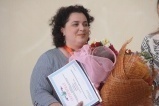 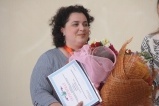 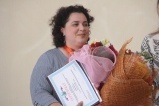 На  14  конкурсе  инновационных проектов МБОУ гимназия № 40 получила статус муниципальной инновационной площадки  с темой проекта «Создание службы школьной медиации как развитие конфликтологической компетенции педагогов ОО».По итогам  9 конкурса «Воспитание в новой школе» в номинации «Новые подходы к организации взаимодействия семьи и школы» педагог-психолог Маркова Л.М. стала победителем. Лидия Михайловна стала победителем краевого профессионального конкурса «Педагог-психолог 2016».В рамках работы проекта «Школьная медиация» преподавательский состав гимназии начал осваивать первый модуль программы «Развитие конфликтологической компетентности». К первому модулю обучения в рамках межсетевого взаимодействия к молодым педагогам нашей гимназии присоединились педагоги МБОУ СОШ № 73, № 61, 93. Педагоги в формате фасилитационной сессии разбирали такое явление как школьный конфликт, делились своим опытом разрешения конфликтных ситуаций в классных коллективах. Это были первые подступы к освоению такого инновационного метода разрешения конфликтных ситуаций, как школьная медиация. В рамках развития коммуникативной компетентности ученики 5-х классов делились своими ощущениями и переживаниями при переходе из начального в среднее звено. Для выпускников начальной школы был полезен опыт адаптации пятиклассников в среднем звене, которые с нетерпением ждут своего выпускного и перехода в среднее звено.Куцель Мальвина Петровна стала победителем профессионального конкурса молодых учителей города Краснодара «Учителские весны—2016. Малая Екатерина Эдуардовна стала лауреатом городского конкурса «Лучший классный руководитель-2016».Гимназия принимает активное участие в работе Фонда образования «Гимназический союз России».Статистика участия гимназии в видеоконференциях в 2015-2016 учебном году.Раздел 1 «Статистика участия в видеоконференциях в 2015/2016 учебном году»Раздел 2 «Анализ участия в видеоконференциях в 2015/2016 учебном году»Раздел 3 «Планирование проектов на 2016/2017 учебном году»Планируете ли Вы вести собственный проект в 2016/2017 уч.гг. Если да, заполните таблицу:Раздел 4. Предложения в план работы на 2016/2017 учебный годПросим вас направить в Фонд официальную заявку (в формате .doc, .docx) на организацию и проведение каждогосеанса по нижеуказанной форме.      В рамках работы Гимназического союза России 11 февраля 2016 года  учащиеся 2 «А» и 2 «Б» классов ( классные руководители: Плахтеева Татьяна Алексеевна и Яланская Елена Юрьевна) стали участниками сеанса видеоконференцсвязи по теме: «Умники и умницы» в формате интеллектуальной игры для младших школьников.Ребята прошли несколько этапов игры и показали отличные знания в конкурсах: «Велик и могуч русский язык», где учащиеся продемонстрировали  умение работать с деформированным текстом и знание русского алфавита.Особый интерес вызвал конкурс «Музыкальная страничка» об истории русских музыкальных инструментов, а также видео-вопросы по теме: «Русские былины. Изображение богатырей русскими художниками».Особое эстетическое удовлетворение зрители и участники смогли получить в конкурсе «Литературная страничка». Это было домашнее задание, ребята под руководством педагогов  подготовили инсценировку сказки «Репка» на современный лад; сказку, где проявляется взаимовыручка героев.В конкурсе «Математика – царица всех наук» ребята блеснули эрудицией и показали умение работать в команде.В результате всех испытаний мальчишки и девчонки не допустили ни одной ошибки и стали победителями сложной и эмоционально напряженной игры.Работа с одаренными детьмиОдним из приоритетных направлений работы гимназии является создание системы поддержки талантливых детей. На 2015/2016 учебный год ставили перед собой следующие задачи:Повысить уровень участия в конкурсах исследователей.Обновление банка данных «Одаренные дети»Увеличить число учащихся, получивших призовые места на различных конкурсах, олимпиадах.10 декабря  2015 г. состоялось закрытие молодежного форума «Вместе мы можем больше».  В рамках форума выступила ученица  11 «А» класса Сколотнева Екатерина.    В октябре месяце проведён школьный тур предметных олимпиад.1. Итоговый отчет о школьном этапе всероссийской олимпиады школьниковв 2015-2016учебном год2. Итоговый отчет о школьном этапе региональных (краевых) олимпиад школьников в 2015-2016 учебном году.Кубановедение, математика (5-6 класс), политехническая олимпиадаВ гимназии прошло чествование победителей и призеров школьного и муниципального этапов Всероссийской олимпиады школьников 2015-2016 учебного года.  Выражаем благодарность наставникам: Ещенко О.И., Мирошниченко О.С., Малой Е.Э., Гурской М.А., Дмитренко В.Н. , Гоевой И.А., Скыркову А.А., Мялковской Е.Н., Косачеву И.А., Сливенко Т.В.         Следующим этапом были муниципальные  и региональные предметные олимпиады, в которых принимали участие 32 человек.        Результаты участия:АФОНИНА ВАСИЛИСА-ученица 4 «В» класса получила подарки  за участие в конкурсе чтецов «Читаем классику сегодня» в номинации «Исполнении патриотических произведений», посвященному году литературы.26 учащихся 3 «А»класса приняли участие  в Международной олимпиаде по русскому языку проекта  «Инфоурок»и заняли призовые места, получив дипломы разной степени.Гоева Татьяна, ученица 11 «Б» класса, является участником программы вебинаров в рамках V Всероссийской школьной недели высоких технологий и активным участником Международной онлайн-олимпиады ≪Фоксфорда≫.      20 апреля 2016 года в МБОУ гимназии № 40 учителем географии Гоевой И.А. был проведен  в 6 «Б» классе и 7 «Б» классе специальный   Всероссийский экологический урок «Хранители воды». Он приурочен к Международному дню Земли и посвящен бережному отношению к воде. Урок состоял из теоретической части (презентации «Хранители воды»), игрового практического занятия и домашнего исследования для детей и родителей (покетмод).  Ребята сами на уроке изготовили покетмод.       При подведении итогов урока активные ребята были награждены грамотами «Хранителя Воды».       Гимназия получила сертификат за участие во Всероссийском экологическом уроке «Хранители воды».                  Согласно плану учебно-воспитательной работы на 2015-2016 учебный год   прошла с 25.04.16 по 04.05.16 в гимназии творческую неделю по следующему плану:Навин А. ученицу 7 «В» класса - победитель краевого конкурса «Кубань-край 100 народов».НаставникГоева И.А.В рамках  работы гимназической  программы « Зажги свою звезду» в 7 « А»  классе образовалась традиция  проводить игру « Самый умный».Так же в рамках месячника оборонно-массовой и военно-патриотической работы учащиеся  7 « А» вместе с классным руководителем провели интеллектуальную игру « История моей страны». Ребята знают героев ВОВ, истории своих бабушек и дедушек, участников войны , исторические события своей малой Родины.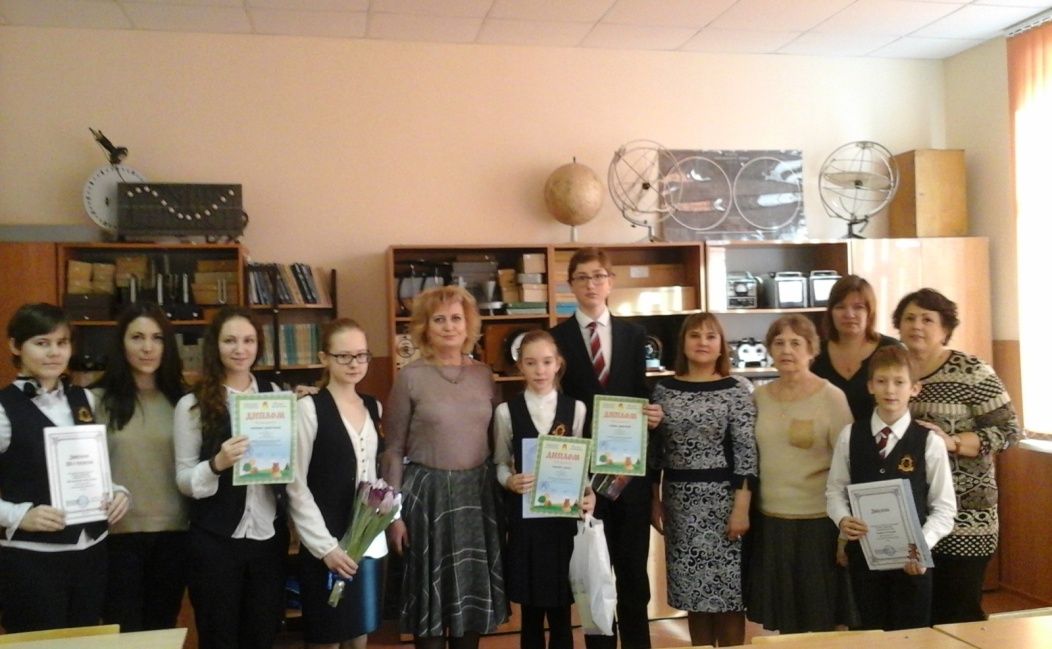 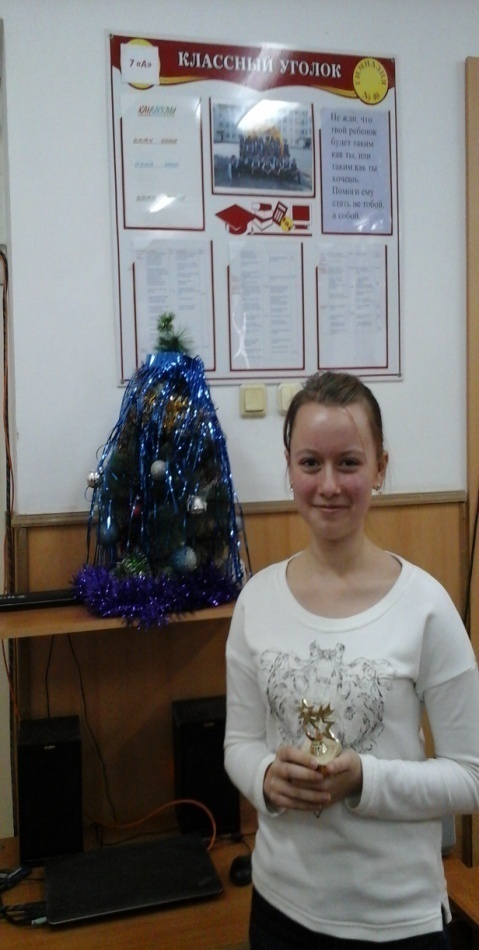 5 февраля 2016г   в гимназии состоялось награждение  победителей и призеров регионального зачета международной игры-конкурса «Русский медвежонок» Директор гимназии, Кузьмина Галина Николаевна ,вручила Почетные грамоты учащимся гимназии.В рамках творческой недели соревновались не только учащиеся, но и молодые педагоги гимназии. Интеллектуальная игра «Педагог-эрудит» в этом году прошла впервые, но все молодые специалисты выказали надежды на ежегодное продолжение этой  необычной формы деятельности. Были предложены следующие тематики: «Профессиональный стандарт педагога!», «Внедрение ФГОС НОО», « Закон об образовании». Игра носила и образовательный характер, вопросы оказались очень полезными для дальнейшей деятельности педагогов.19 мая в гимназии состоялся праздник «Зажги свою звезду», посвященный окончанию учебного года. Учителя, учащиеся, родители  отправились в   увлекательное путешествие длиною в год, чтобы ещё раз вспомнить, что было в нашей жизни интересного,  чему мы научились, вновь пережить самые запомнившиеся моменты.Выводы: в гимназии  проводится работа с одаренными детьми; расширяется круг дистанционных олимпиад и конкурсов, в которых принимают участие учащиеся гимназии;недостаточный качественный уровень участия гимназии в муниципальном этапе Всероссийской олимпиады школьников;отмечается снижение уровень участия детей в краевых и муниципальных интеллектуальных конкурсах, олимпиадах, НПК. Предложения: обеспечить системную работу  с одаренными детьми  в гимназических МО, классах, отдельным учителям;повысить качественный уровень участия обучающихся в олимпиадах и конкурсах различного уровня и форм проведения;проводить  дополнительные занятия  с одаренными, высоко мотивированными к учебе детьми с целью качественной подготовки к муниципальному этапу Всероссийской олимпиады школьников.Предметные  декадыПовышению учебной мотивации, развитию интереса учащихся к изучению предметов школьного курса способствует  проведение предметных декад.Учителя математики во время предметной декады, цель которой –развить интерес к изучению математики, показать красоту математических нестандартных решений прикладных задач, воспитать самостоятельность мышления, упорства в достижении цели -  проводили нестандартные уроки занимательной математики для учащихся  5-9 классов: викторины, математические игры; в 10-11 классы – уроки в форме деловой игры. Учащиеся приняли активное участие в подготовке и проведении мероприятий недели математики: готовили презентации, составляли кроссворды, был организован выпуск стенгазет, которые были размещены в кабинетах математики. Декада математики мобилизовала ребят на поиск интересного материала, связанного с математикой, но не входящего в рамки учебной программы. Учителя русского языка и литературы  проведении предметной декады делают упор на воспитание гражданско – патриотических качеств учащихся. Проведены нестандартные уроки, которые вызвали большой интерес учащихся: смотр знаний учащихся  8 класса; викторины  по литературе  в 6-х, 7-х классах; уроки - деловые игры, конкурс презентаций, пресс - конференция в 5-6, 10-11 классах . Были выпущены предметные стенгазеты.	Предметная неделя естественных наук охватила все 5-11 классы. Ежегодно целью недели является не просто показ интересного материала по биологии и химии, оставшийся за пределами страниц учебников, главное - привлечь учащихся разного уровня успеваемости к освоению, познанию и демонстрации этого материала. При проведении предметной декады по иностранным языкам учителя обращают особое внимание на проведение уроков, внеклассных мероприятий, направленных на развитие творческих способностей учащихся. Традицией является проведение школьной олимпиады среди учащихся 5-11 классов с целью выявления одаренных детей. Учителями проведены открытые внеклассные мероприятия и нестандартные уроки, викторины, выпуск стенгазет.Благодаря учителям   декада иностранных языков   – всегда самое яркое  событие в школьной жизни. Учащиеся создают настоящий праздник: проводятся классные часы, совместные внеклассные мероприятия. Организуются конкурсы, выпуск газет. Учителями совместно с учениками организуется конкурс презентаций , проводилась викторина «Знаешь ли ты страну изучаемого языка». Выводы:все методические объединения  активизировали свою работу, которая проявилась в  творческом подходе в проведении предметных декад  в работе с одаренными детьми;учителя  иностранных языков, математики, русского языка, естественных наук  работают над повышением образовательной мотивации обучающихся, привлекая их к активному участию в олимпиадах и конкурсах; недостаточно отработана организация проектно – исследовательской деятельности в работе с одаренными детьми, обеспечивающих деятельностный характер обучения;Предложения:  продолжить  и развивать работу в МО по формированию  личностных качеств, творческих способностей учащихся, использованию личностно ориентированных технологий деятельностного  характера обучения;использовать нестандартные формы проведения уроков и внеклассных мероприятий   во время предметных декад;увеличить  число открытых мероприятий при проведении предметной декад в каждом МО;культуре)  среди учащихся 5-8 классовОбщие выводы:Главное в методической работе гимназии – оказание действенной помощи учителям. В нашей гимназии за этот учебный год поставленные задачи в основном реализованы. Повысился профессиональный уровень учительского коллектива. Выросла активность учителей, их стремление к творчеству.Но есть и недостатки в методической работе коллектива:Отсутствуют качественные изменения в содержании работы МО, преобладают традиционные формы работы, недостаточно конкретное и продуманное планирование работы МО.Не достаточный уровень участия и результативности участия школьников в предметных олимпиадах, конкурсах различного уровняНедостаточно активное включение и участие педагогов гимназии  в профессиональных конкурсах.Педагоги гимназии  слабо мотивированы на обобщение опыта работы на муниципальном и региональном уровнях. Задачи  методической работы на 2016/2017 учебный год:научно - методическое обеспечение изучения и реализации ФГОС, создать необходимые условия для внедрения инноваций в УВП, реализации образовательной программы, программы гимназии;создание внутришкольной непрерывной системы повышения квалификации;внедрение новых форм непрерывного повышения профессиональной компетентности педагогов (дистанционные олимпиады);развитие и совершенствование системы работы и поддержки одаренных учащихся;совершенствовать систему мониторинга и диагностики успешности образования, уровня профессиональной компетентности и методической подготовки педагогов;использование инновационных технологий для повышения качества образования;привести в систему работы учителей- предметников по темам самообразования, активизировать работу по выявлению и обобщению, распространению передового педагогического опыта творчески работающих педагогов;обеспечить методическое сопровождение работы с молодыми специалистами. АНАЛИЗ ВОСПИТАТЕЛЬНОЙ РАБОТЫОдной из основных социальных функций гимназии является функция воспитания.Характерной тенденцией сегодняшнего дня становится повышение социального статуса воспитания. Сущность  современного воспитания  заключается в предоставлении ребенку свободы выбора индивидуальной траектории развития в процессе образования, создании условий для его самореализации в различных видах социально и личностно значимой деятельности, подготовке его к принятию самостоятельных решений в ситуациях нравственного выбора в пользу общечеловеческих ценностей, стимулировании его к самовоспитанию, непрерывному духовному саморазвитию в процессе реализации своих духовных идеалов в практике. При этом, предоставление свободы должно сочетаться с формированием у детей чувства ответственности за свои поступки и чем выше у ребенка чувство ответственности, тем более широкими должны быть его возможности выбора. В гимназии существуют многолетние традиции, которые определяют основные направления воспитательной работы. Воспитательная работа осуществляется в классных коллективах, через систему общегимназических дел, а также на уроках, во внеурочной деятельности участием в мероприятиях, акциях, проектах. Активно используется экскурсионная работа для расширения познавательных и культурных запросов обучающихся.Приоритетными для гимназии являются гражданско- патриотическое, нравственное, спортивно- оздоровительное направления.	Традиционно учащиеся гимназии занимают лидирующие места в интеллектуальных конкурсах, играх детского общественного движения «Игра»  «Что? Где? Когда?»,в 2014-15 учебном году Сколотнева Екатерина стала победителем в личном первенстве, ребята активно  участвуют в мероприятиях месячника оборонно- массовой и военно- патриотической работы, традиционно  участвуют  в слете органов ученического самоуправления( в 2015-16 году стали победителями), учащиеся 10-11 классов в составе команды «Правовед» в 2014-15 году стали лучшими в городе по вопросам избирательного права. В 2014-15 году учащиеся гимназии стали лауреатами 2 степени Первого городского конкурса «Школьный бал». Руководитель кружка «Журналист» Малая Е.Э. организовала выпуск ежемесячной газеты ГДЗ( 2014-15 год).	Система дополнительного образования гимназии включает кружки и секции, которые ведут педагоги гимназии, педагоги дополнительного образования ДДТ «Созвездие», школа искусств №12, тренеры «Академии футбола».	Внеурочная деятельность в гимназии организована по следующим направлениям: спортивно- оздоровительное, духовно- нравственное, социальное, общеинтеллектуальное, общекультурное. В школе организована работа кружков и секций, учителя готовят учащихся к защите проектов, участию в акциях, проведению выставок и праздников. Традиционно лучшие показатели у общекультурного направления ( руководители Котляр  Н.В., Невкипелова Е.Н., Шибанова А.С.), спортивного( Бирюков А.А.)Результатом работы является минимизация  правонарушений среди учащихся гимназии.В гимназии создан и активно работает Совет учащихся, Управляющий совет, совет профилактики.  Динамика правонарушений:Динамика учащихся, выявленных в ходе реализации Закона 1539АННОТАЦИЯ ПРОГРАММЫ РАЗВИТИЯНастоящая Программа является стратегическим документом, определяющим пути и основные направления развития гимназии на период до 2021 года в логике современной государственной образовательной политики и с учетом требований инновационного социально- ориентированного развития государства. Программа представляет собой долгосрочный нормативно-управленческий документ, характеризующий имеющиеся достижения, проблемы и противоречия, основные тенденции, главные цели, задачи и направления обучения, воспитания, развития обучающихся, особенности организации кадрового и методического обеспечения педагогического процесса и инновационных преобразований учебно- воспитательной системы, основные планируемые конечные результаты. В основу реализации Программы положен современный программно- проектный метод, сочетающий управленческую целенаправленность деятельности администрации и творческие инициативы субъектов образовательного процесса. Выполнение программных мероприятий происходят в рамках направлений, представляющих комплекс взаимосвязанных задач и мероприятий, нацеленных на обеспечение доступности качественного образования в соответствии с показателями эффективности работы гимназии. Инициативы со стороны педагогического коллектива по реализации Программы оформляются как педагогические проекты. Результатом работы гимназии по направлениям является повышение эффективности работы образовательной организации, результатом реализации инициативных проектов – высокий уровень удовлетворенности общества качеством образования. Данная Программа развития основана на ведущих ценностях развития российского образования: 1. Ценность инновационного характера развития образования. Инновационный характер означает исследовательский подход к достигнутым результатам в деятельности гимназии, её ответственность за инновационный, опережающий характер образования, соответствующий потребностям развивающегося общества. Результатом образования должны стать не только прочные знания, их фундаментальность, фиксируемые в сформированности у выпускника ключевых компетенций, но и способность применять их в различных ситуациях жизнедеятельности. 2. Инвестиционная привлекательность образования. Инвестиционная привлекательность как ценность позволяет по-новому взглянуть на управление качеством образования. В настоящее время качественным является образование, гарантирующее выпускнику возможность успешного трудоустройства, самореализации в условиях рынка. Поэтому характеристики качества образования в настоящее время во многом будут определять не педагог и образовательное учреждение, а общество со своими требованиями к уровню конкурентоспособности человека. Положительная обратная связь образовательного процесса гимназии с образовательными запросами общества предполагает открытость образовательной деятельности, прозрачность целей и форм, широкое использование форм общественной экспертизы. Развитие общественной составляющей управления образованием в этих условиях является гарантом привлечения дополнительных ресурсов в образование. 3. Доступность качественного образования. Стремление построить образовательный процесс в соответствии с индивидуальными потребностями и возможностями ребенка означает, с одной стороны, бережное отношение к ребенку (его здоровью, его интересам, его возможностям), с другой – профессиональное создание оптимальных условий для его развития в образовательном процессе. Такими условиями в гимназии должны стать вариативность учебных программ, использование современных образовательных технологий, обеспечивающих личностное развитие ребенка за счет уменьшения доли репродуктивной деятельности в учебном процессе, современная Программа развития МБОУ «Гимназии  № 40» на 2017-2021 годы методическая и техническая оснащенность образовательного процесса, высококвалифицированный педагогический коллектив, позитивная социально- психологическая атмосфера воспитательной работы. Наряду с этим настоящая Программа развития Гимназии № 40 на 2017-2021 годы построена на основе: - самоанализа и самооценки достижений гимназии, ее конкурентных преимуществ; - анализа состояния и прогноза вероятных направлений изменения окружающей среды; - представления о завтрашнем социальном заказе, который может быть адресован гимназии; - определения актуальных проблем, которые подлежат решению. Актуальность, как известно – это важность, значительность чего-либо для настоящего времени, своевременность. Федеральные государственные стандарты выдвигают новые требования не только к результатам реализации образовательной программы общего образования, но и к структуре управления образовательным процессом, к условиям реализации образовательных программ в гимназии. Поэтому новая программа развития гимназии учитывает все вышеуказанные требования и является своевременным документом развития гимназии в условиях реализации ФГОС второго поколения. Предполагается, что в процессе реализации программы развития, в гимназии могут появляться новые, позитивные непрогнозируемые элементы – новообразования, появление которых предполагается отслеживать в период осуществления программы развития и фиксировать при управленческом анализе. С учетом всего вышесказанного, программа предусматривает проработку ценностно-целевого блока и определение ключевых направлений развития образовательной системы гимназии, которые в дальнейшем будут конкретизированы в инициативных проектах, разрабатываемых субъектами образовательного процесса гимназии и годовых планах развития гимназии.Настоящая Программа развития образовательного пространства МБОУ гимназии № 40 на 2017 - 2021 годы является: - особым видом стратегического проекта, выполняющим конструирующую функцию, определяющую приоритетные направления по достижению нового, актуального требованию времени, облика гимназии в соответствии с целями, задачами и обновленной миссией; - ориентированным на будущее управленческим инструментом, определяющим принципы, концептуальные связи стратегических целей и способов (механизмов) их реализации в логике их взаимодействия и взаимообусловленности. Данная Программа описывает процесс развития гимназии на трех уровнях: - концептуальном: сформулированы ведущие идеи, принципы, основополагающие понятия, ценности; - проективно-управленческом: определены условия (ресурсы), средства, технологии принятия и реализации управленческих решений;- практическом: задан инструментарий и формы реализации стратегии. Руководителем настоящей Программы, а также заказчиком локальных проектов, программ и подпрограмм в соответствии с ее содержанием является директор гимназии. Механизм управления реализацией программы развитияУправление реализацией программы развития предполагает созданиеспециальной организационной структуры для осуществления управленческих  функций согласно принятому распределению зон ответственности, в которую входят представители всех субъектов образовательного процесса. В этом случае система управления направлена на создание условий для эффективного достижения конечных целей программы развития гимназии. Каждое подразделение управляющей и управляемой подсистемы наделено правами, обязанностями и ответственностью (моральной, материальной и дисциплинарной) в период выполнения своих функций.Директор гимназии обеспечивает продвижение реализации программы, четкое видение стратегии развития школы, осуществляет контроль за реализацией этапов программы развития и ведет диалог с членами коллектива в области их ответственности, координирует разрешение внешних и внутренних конфликтов, создает условия для развития профессиональной компетентности педагогического коллектива. Директор гимназии осуществляет деятельность по финансовому обеспечению реализации программы развития следующим образом: рациональное использование бюджетных средств;привлечение внебюджетных ресурсов через открытие системы дополнительных платных услуг; возможные доходы от грантовой деятельности.Директор гимназии: - осуществляет подбор исполнителей различных направлений настоящей Программы, организует разработку локальных проектов, программ  - разрабатывает в пределах своих полномочий нормативные правовые акты, необходимые для реализации настоящей Программы и локальных программ и подпрограмм, сопутствующих ей и развивающих ее отдельные направления; - подписывает соглашения (договоры) о намерениях, заключенные со специалистами и организациями в отношении мероприятий настоящей Программы и локальных программ и подпрограмм; - осуществляет координацию деятельности руководства гимназии и педагогического коллектива по реализации всех программных мероприятий, а также по анализу и рациональному использованию ресурсов гимназии, в том числе средств бюджета и средств внебюджетных источников; - с учетом выделяемых на реализацию настоящей Программы и локальных программ и подпрограмм (бюджетных и внебюджетных) средств ежегодно уточняет целевые показатели, перечень всех программных мероприятий на очередной учебный год и затраты по программным мероприятиям, а также механизмы их реализации; - руководит подготовкой ежегодного доклада о ходе реализации Программы, локальных программ и подпрограмм на заседаниях педагогического и научно- методического советов гимназии. В целях привлечения педагогического коллектива к управлению «Программой развития МБОУ гимназии № 40 на 2017 - 2021 годы, локальными проектами, программами и подпрограммами директором гимназии создаются рабочие органы по реализации всех программных мероприятий в составе научно-методического совета гимназии (рабочие, проектные, творческие группы и др.). В состав рабочих органов входят заместители директора, руководители методических объединений и творческих групп, научный руководитель программы и другие специалисты. Регламент деятельности рабочих органов и их персональный состав утверждаются директором ежегодно, их руководителями являются заместители директора по учебно-воспитательной или научно-методической работе. Ведущую роль в реализации настоящей Программы играет научно- методический совет. Основными задачами научно-методического совета являются: - уточнение тематики программных мероприятий (в рамках компетенций) на каждый учебный год; - разработка (уточнение) перечня целевых показателей для контроля за ходом реализации программных мероприятий; - осуществление организационных мероприятий по реализации Целевой программы, локальных программ и подпрограмм; - организация научно-методической помощи всем исполнителям программных мероприятий; - проведение мониторинга реализации программных мероприятий;Управляющий Совет гимназии принимает решения по всем важнейшимвопросам деятельности педагогического и ученического коллектива, не отнесённым к исключительной компетенции директора; осуществляет деятельность по объединению усилий педагогического коллектива школы, общественности и родителей для повышения уровня и результативности учебно-воспитательной работы; обеспечивает поддержку реализации программы развития и является внешней контролирующей инстанцией: следует четкой стратегии взаимодействия с остальными участниками реализации программы развития и оказывает всяческую поддержку командам реализации программы.Управляющий Совет гимназии является связующим звеном между администрацией гимназии и родительским коллективом в процессе определения и учета родительского мнения о реализации проектов программы развития.Главной задачей педагогического совета в процессе реализации программы развития является:- внедрение в практику достижений педагогической науки, психологии,передового опыта учителей;- анализ и коррекция по всем направлениям деятельности школы на заданномпрограммой развития уровне.Заместитель директора собирает и анализирует информацию о состоянии учебно-воспитательного процесса, о реализации подпрограмм и проектов в рамках Программы развития гимназии, определяет совместно с методическим объединением учителей ближайшие и перспективные цели по развитию форм, методов, средств и содержания учебно-воспитательного процесса, определяет зоны его ближайшего развития (по параллелям, классам, предметам), осуществляют планирование. Организует исполнение учебных планов, программ, контроль за их выполнением и оценку состояния всех направлений образовательного процесса.Заместитель директора, курирующий воспитательную работу в гимназии, направляет воспитательную деятельность школьного коллектива, способствует развитию познавательных потребностей, способностей, интеллектуального, духовного потенциала личности. А также создаёт педагогически обоснованную и социально значимую систему внеклассной и внешкольной воспитательной работы, направленную на организацию здорового образа жизни, профилактику асоциального поведения детей и подростков, нацеленную на самоопределение и саморазвитие личности учащегося, оказывает методическую помощь классным руководителям в организации воспитательной работы.Методическое объединение гимназии (МО) объединяет учителей одной образовательной области; определяет задачи развития образовательной области в составе образовательной системы гимназии, принимает решение по организации внеурочной работы по предмету. Учитель в составе МО выполняет работу по апробированию новых педагогических технологий, программ в соответствии со стратегией развития гимназии. Руководитель МО организует работу в соответствии с задачами программы развития гимназии.В целях эффективной реализации мероприятий программы развития гимназии могут создаваться команды, которые действуют с целью достижения результатов реализации программы развития и несут ответственность за понимание своей функциональной области, качество и сроки выполнения возложенных обязательств.Социально-психологическая служба осуществляет диагностирование уровня развития школьников, анализирует результаты, вырабатывает рекомендации, проводит тренинги общения с учениками, родителями, педагогами, беседы, теоретические и практические семинары, индивидуальные и групповые консультации.Таким образом, механизмы управления реализацией программы развития представлены следующей системой действий: планирование, распределение функций, контроль за поэтапным осуществлением всех направлений программы, постоянный анализ объема выполнения запланированного и динамики положительных и отрицательных процессов, причин их обусловивших, своевременная корректировка в работе по выполнению программы. Обсуждение успехов и проблем, связанных с реализацией программыразвития, подведение промежуточных итогов осуществляется на педагогических советах, на заседаниях Управляющего Совета с последующим размещением отчетов и обсуждением программы на школьном сайте, в ежегодном публичном докладе.Программа развития МБОУ «Гимназия № 40» на 2017-2021 годы предполагает:- анализ диагностических материалов и материалов мониторинга о ходе реализации программных мероприятий, разработку рекомендаций по их коррекции, а также изучение итогов реализации программ и подпрограмм; - выявление научно-методических и организационных проблем в ходе реализации программных мероприятий и разработку предложений по их решению; - организация независимой оценки показателей результативности и эффективности программных мероприятий, их соответствия целевым показателям; - ведение ежегодной отчетности о реализации настоящей Программы. Реализацию основных мероприятий Программы осуществляют методические объединения и творческие (проектные) группы, которые: - организуют реализацию программных мероприятий по направлениям своей деятельности; - организуют проведение предусмотренной программами и подпрограммами научно-методической, опытно-экспериментальной и исследовательской деятельности методических объединений и творческих групп; - готовят материалы промежуточного и итогового контроля по реализации программных мероприятий по своему направлению; - организуют проведение экспертизы реализации программных мероприятий по своему направлению; - участвуют в уточнении целевых показателей реализации программных мероприятий своего направления; - готовят предложения по совершенствованию механизмов реализации программ и подпрограмм. Кроме запланированных результатов настоящая Программа развития ориентирована на получение следующих отсроченных социальных эффектов: - готовность гимназии к реализации широкого спектра качественных образовательных программ, способных удовлетворить широкие образовательные запросы учащихся, родителей и сообщества; - стабильность качества образовательной деятельности и привлекательность гимназии для социального окружения.Программа развития МБОУ «Гимназии № 40» на 2017-2021 годы. - целесообразность деятельности, социальная ориентированность и направленность процесса развития гимназии, что позволит воспринимать ее как надежного социального партнера; - повышение гражданской активности участия общественности в деле развития гимназии; - рост инвестиций в обеспечение образовательного процесса; - расширение возможностей профессиональной самореализации педагогов гимназии; - расширение социального партнерства; включение гимназии в систему общественной экспертизы, государственно-общественных консультаций, общественного мониторинга состояния и развития образования; - повышение конкурентоспособности выпускников гимназии; - повышение уровня образовательной информации, ее качества, прозрачности и доступности для всех заинтересованных сторон.КОНЦЕПЦИЯ РАЗВИТИЯ МБОУ ГИМНАЗИИ № 40Концепция развития школы разработана в соответствии с основными направлениями государственной политики России в области образования, в соответствии с Законом РФ «Об образовании», с Федеральными государственными образовательными стандартами начального общего и основного общего образования, Концепцией модернизации российского образования, в соответствии с приоритетным национальным проектом «Образование», Национальной образовательной инициативой Президента РФ «Наша новая школа», с Уставом школы. В статье 29 (1) Конвенции о правах ребенка сказано: образование должно быть направлено на: -развитие личности, талантов, умственных и физических способностей ребёнка в их самом полном объёме; - воспитание уважения к правам и основным свободам человека; - воспитание уважения к родителям ребёнка, его культурной самобытности, языку и ценностям, национальным ценностям страны; - подготовку ребёнка к сознательной жизни в свободном обществе – в духе понимания, мира, терпимости, равноправия мужчин и женщин, а также различных этнических и религиозных групп; - воспитание уважения к окружающей среде. Концептуальные подходы к вопросам качества образования. Определяются базовыми процессами: -учиться знать – что предполагает развитие умений обучающихся наращивать свои знания и навыки; -учиться делать – означающий акцент на практическом применении полученных знаний; -учиться жить вместе – касающийся важнейших навыков, необходимых для жизни в обществе, где нет дискриминации, насилия и все располагают равными возможностями для саморазвития и развития своих семей; -учиться быть – означает акцент на тех навыках, которые необходимы человеку для всестороннего развития своего потенциала. Программа строится на базе сформированных инфраструктурных, организационных и методических результатов и эффектов, достигнутых в 2011 - 2016 годах, развивает их в интересах всех участников образовательного процесса. Реализация Программы позволит обеспечить поступательное интенсивное развитие школы по всем направлениям за счет указанных новых перспективных разработок, полученных на основе выполнения поисковых экспериментальных проектов, а также проектов по мониторингу и сопровождению процессов их внедрения в практику. Миссия школы: Обеспечение общего универсального образования на базовом, профильном и углублённом уровнях, установленных федеральными государственными стандартами для общеобразовательных учреждений. для общества: формирование социально-значимых жизненных ценностей, личностных, профессиональных компетентностей школьников в соответствии с социально-экономическими потребностями общества, рынка труда; для родителей: удовлетворение социального заказа, ожиданий родителей по организации и результативности на всех образовательных уровнях образования; для педагога: создание целостной системы непрерывного образования, обеспечивающего каждому участнику образовательного процесса условия для саморазвития и самореализации; для учащихся: создание оптимальных условий для обучения, воспитания, развития каждого ребенка в соответствии с их индивидуальными задатками, способностями, склонностями, образовательными потребностями. К числу базовых педагогических ценностей новой школы относятся: Самоценность познания как важнейшей формы деятельности (в противовес раннему прагматизму образования). Формирование универсальности интеллекта (для преодоления тенденции к узкой специализации). Приобщение к здоровому образу жизни (школа создает условия и помогает в этом). Инициирование саморазвития и самореализации личности на основе высокой культуры и духовности. Педагогическая поддержка социальных инициатив (в противовес социальной инертности). Гармонизация отношения с окружающей средой (природной и социальной); устойчивость к негативным влияниям. МОДЕЛЬ ШКОЛЫ 2021 ГОДА – «ШКОЛА УСПЕХА»Концепция данной школы: «Школа - 2021» ориентируется на индивидуализацию обучения для реализации образовательного потенциала обучающихся, приоритет технологий личностно-ориентированного обучения, переход от фронтальных форм работы к групповому и индивидуальному обучению, основанному на деятельностном подходе; через расширение мест, способствующих самообразованию и развитию компетентностей; дальнейшее создание мультимедийных кабинетов, позволяющих активизировать визуальный канал восприятия учебной информации; использование ресурсов Интернета и локальной сети в учебном процессе; «Школа - 2021»обеспечивает безопасность образовательного процесса, равенство и доступность образования при различных стартовых возможностях; «Школа - 2021» создаёт новую образовательную среду, позволяющую получать качественное образование детям с ограниченными возможностями здоровья на этапе НОО, ООО, СОО. «Школа - 2021» качественно реализует общеобразовательные программы в соответствии с требованиями ФГОС второго поколения на ступени начального, общего и среднего образования, организует профориентацию и предпрофильную подготовку 9-х классов, профильное обучение на старшей ступени, предоставляет широкий спектр программ дополнительного образования и внеурочной деятельности для разностороннего развития (возможности для спорта, туризма и экскурсий, художественного и иного творчества и самодеятельности, общения, самообразования, удовлетворения широкого спектра интересов и их развития). «Школа - 2021» помимо основных образовательных услуг готова предоставить платные образовательные услуги в целях удовлетворения запросов обучающихся и их родителей, а также других потребителей. Принципы жизнедеятельности школыВ основу образовательного процесса педагогический коллектив закладывает следующие принципы: гуманистическая направленность образовательного процесса. Этот принцип предполагает создание условий, направленных на раскрытие и развитие способностей обучающихся, его позитивную самореализацию; принцип сотрудничества, это необходимое условие для личностного самоопределения учащихся. Оно способствует открытию перед учащимися перспективы роста, помогает добиваться радости успеха, а также реализовать одну из главных задач – помочь осознать свои возможности и поверить в себя, свои силы; принцип положительного воспитательного влияния особенно важен в работе с детьми, поведение которых осложнено целым рядом внешних и внутренних причин, поскольку позволяет снять агрессию, преодолеть изолированность и пассивность; принцип сочетания ситуаций успеха и неуспеха. Этот принцип предполагает, что успех не может быть бесконечным, существует (или должен существовать) неуспех, он неизбежен, без него успех теряет свою радостную сущность. В этом смысле ситуация неуспеха – это субъектное эмоциональное переживание неудовлетворения собой в ходе и результате совершения деятельности. Успех может разложить личность, неуспех – формировать его лучшие качества; В соответствии с Федеральными государственными образовательными стандартами организация ориентирована на формирование Портретов выпускников всех уровней образования.Модели выпускников на каждой ступени обученияПортрет выпускника начальной школы: - любящий свой народ, свой край и свою Родину;- уважающий и принимающий ценности семьи и общества; - любознательный, активно и заинтересованно познающий мир; - владеющий основами умения учиться, способный к организации собственной деятельности; - готовый самостоятельно действовать и отвечать за свои поступки перед семьей и обществом; - доброжелательный, умеющий слушать и слышать собеседника, обосновывать свою позицию, высказывать свое мнение;-выполняющий правила здорового и безопасного для себя и окружающих образа жизни. Портрет выпускника основной школы: - любящий свой край и своё Отечество, знающий русский и родной язык, уважающий свой народ, его культуру и духовные традиции; - осознающий и принимающий ценности человеческой жизни, семьи, гражданского общества, многонационального российского народа, человечества; - активно и заинтересованно познающий мир, осознающий ценность труда, науки и творчества; - умеющий учиться, осознающий важность образования и самообразования для жизни и деятельности, способный применять полученные знания на практике; - социально активный, уважающий закон и правопорядок, соизмеряющий свои поступки с нравственными ценностями, осознающий свои обязанности перед семьёй, обществом, Отечеством; - уважающий других людей, умеющий вести конструктивный диалог, достигать взаимопонимания, сотрудничать для достижения общих результатов; - осознанно выполняющий правила здорового и экологически целесообразного образа жизни, безопасного для человека и окружающей его среды; - ориентирующийся в мире профессий, понимающий значение профессиональной деятельности для человека в интересах устойчивого развития общества и природы. Портрет выпускника средней школы: - любящий свой край и свою Родину, уважающий свой народ, его культуру и духовные традиции; - осознающий и принимающий традиционные ценности семьи, российского гражданского общества, многонационального российского народа, человечества, осознающий свою сопричастность к судьбе Отечества; - креативный и критически мыслящий, активно и целенаправленно познающий мир, осознающий ценность науки, труда и творчества для человека и общества, мотивированный на образование и самообразование в течение всей своей жизни; -владеющий основами научных методов познания окружающего мира, мотивированный на творчество и современную инновационную деятельность; - готовый к учебному сотрудничеству, способный осуществлять исследовательскую проектную и информационную деятельность; - осознающий себя личностью, социально активный, уважающий закон и правопорядок, выполняющий свои обязанности перед семьей, обществом, государством, Отечеством, человечеством; - уважающий мнение других людей, умеющий вести конструктивный диалог, достигать взаимопонимания и успешно взаимодействовать; - осознанно выполняющий и пропагандирующий правила здорового и экологически целесообразного образа жизни, безопасного для человека и окружающей его среды; подготовленный к осознанному выбору профессии, понимающий значение профессиональной деятельности для человека и общества, её нравственные основы.Кадровая политика школы1.1. Общие положения Кадровая политика - целостная долгосрочная стратегия управленияперсоналом, основная цель которой заключается в полном и своевременномудовлетворении потребностей образовательного учреждения в трудовых ресурсах необходимого качества и количества. 1.2. Основные задачи кадровой политики на 2017-2021 гг. 1.Оптимизация и стабилизация кадрового состава образовательного учреждения. 2.Создание эффективной системы мотивации труда педагогических работник ков и иных сотрудников образовательного учреждения. 3.Создание и поддержание организационного порядка в учреждении, повышение исполнительности, ответственности работников за выполнение должностных обязанностей, укрепление трудовой дисциплины. 4.Оптимизация системы обучения и повышения квалификации специалистов-управленцев. 5.Формирование деловой корпоративной культуры учреждения.1.3. Ответственные лица за реализацию кадровой политики Ответственность за реализацию кадровой политики лежит на руководителе учреждения. Он является организатором всей работы по данному направлению. Координаторами мероприятий по решению основных кадровых задач являются заместители директора, в должностные обязанности которых включены различные вопросы управления персоналом.1.4. Основные мероприятия по реализации кадровой политикиОжидаемые результаты.Становление профессионально-значимых качеств педагога, обусловленных его профессиональной деятельностью, совершенствующиеся в жизненном процессе образовательного учреждения. Готовность педагогов к психолого-педагогическому взаимодействию ссубъектами образовательного процесса в условиях модернизации образования. Достижение педагогами научно-методической компетентности.Стратегия и тактика перехода гимназии к новому состояниюСтратегическая цель: развитие гимназии как пространства созидания Человека. Стратегические задачи:- повысить качество образования в соответствии с запросом государства, социума и личности через моделирование современных норм осуществления деятельности – разработка программ, планов, вариативность программ;- формировать культуру субъектов образовательного процесса;- способствовать актуализации личностного потенциала субъектов образовательного процесса; инициировать социальную деятельность субъектов образовательного процесса;- приобщать субъекты образовательного процесса к здоровому образу жизни.Реализация программы. Для достижения поставленных задач в соответствии с современными направлениями развития образования в программу включены следующие целевые проекты, направленные на реализацию образовательной политики в области образования: 1. Проект «Новое качество образования в условиях реализации ФГОС».2. Проект «Кадровый потенциал». 3. Проект «Одаренные дети».4. Проект «Здоровье». 5. Проект «Инклюзивное образование». 6. Проект «Доступная образовательная среда».7. Проект «Социальные инициативы и ученическое самоуправление».8. Проект «Современная школьная инфраструктура». 9.Проект «Математическая образовательная среда на основе интегративной модели как условие повышения качества образования»Предлагаемые целевые проекты являются среднесрочными по длительности, социальными по типу и инновационными по виду. Коллектив авторов предусматривают возможность корректировки Программы в ходе ее поэтапного претворения в жизнь, с учетом результатов анализа достижений школы. 1.Проект «Новое качество образования в условиях реализации ФГОС» Цель проекта: обеспечение качества образовательных результатов в период перехода школы на ФГОС. Задачи: - создание образовательной среды, способствующей повышению образовательных результатов и мотивации к освоению образовательных программ; - создание условий, мотивирующих детей на проявление инициативы и самостоятельности, для выбора ими собственной образовательной траектории; - организация мероприятий, способствующих профессиональной ориентации; - привлечение преподавателей ВУЗов и СУЗов для организации учебного процесса, ведения элективных курсов, организации проектной и научно-исследовательской деятельности; - повышение эффективности взаимодействия коллектива образовательного учреждения с родителями учащихся, общественными организациями, учреждениями дополнительного образования, учреждениями культуры и спорта. Ожидаемые результаты: - повышение качества образовательных результатов: абсолютная успеваемость – 100%, качественная успеваемость – 70%; доля выпускников 9-х классов, сдавших ОГЭ на «4» и «5»по математике, русскому языку, – 65,5%; доля выпускников 11-х классов, сдавших ЕГЭ по обязательным предметам (математика, русский язык) выше среднего балла по городу, - 75%, доля выпускников, поступивших в ВУЗы, – 80%, доля выпускников, поступивших в ВУЗы на бюджетной основе,– 50%. - методическая и психологическая готовность педагогического коллектива школы к введению и реализации ФГОС; - позитивная мотивация родителей обучающихся и их участие в подготовке к введению и реализации ФГОС в школе; - система взаимодействия школы с ВУЗами, учреждениями дополнительного образования, культуры и спорта г.Краснодарав целях качественной реализации ФГОС; - построение обучающимися индивидуальных образовательных траекторий; - создание единого информационного пространства по профессиональной ориентации; - формирование положительного имиджа образовательного учреждения в социуме. 2.Проект «Кадровый потенциал» Цель проекта: оптимизация методических, кадровых, организационных, сетевых ресурсов, обеспечивающих повышение качества педагогической и управленческой деятельности. Задачи: -совершенствование методического сопровождения реализации ФГОС в школе; -создание условий для непрерывного повышения профессионально-педагогической, управленческой компетентности персонала школы, необходимой для обеспечения качества образования; - обеспечение информационно-методического сопровождения деятельности педагогического коллектива; - обеспечение направления педагогов в учреждения дополнительного профессионально-педагогического образования (учреждения системы повышения квалификации) для получения новых специализаций, освоения новых образовательных технологий, повышения педагогического мастерства. Ожидаемые результаты: -наличие индивидуальных образовательных траекторий педагогов – 100%; - овладение инновационными образовательными технологиями – 100%; - систематическое участие педагогов в профессиональных конкурсах и научно-практических конференциях различного уровня; - удовлетворённость педагогов условиями профессиональной деятельности – высокий и выше среднего уровня не менее 100%; -тиражирование инновационного педагогического опыта педагогов школы через систему публикаций и научно-методических семинаров; - рост достижений в конкурсах педагогического мастерства. 3.Проект «Одаренные дети» Цель проекта: создание условий для выявления, поддержки и развития одаренных детей, их самореализации, профессионального самоопределения в соответствии со способностями и интересами обучающихся, через систему внутришкольных мероприятий и организацию совместной деятельности общеобразовательного учреждения с учреждениями профессионального и дополнительного образования. Задачи: -выявление одаренных, талантливых и способных детей посредством использования определенных методик, методов наблюдения; - создание единой базы данных обучающихся в рамках Проекта; - составление плана работы с одаренными детьми; - организация совместной работы школы с другими учреждениями, способствующими проявлению и развитию одаренности у детей и подростков; - развитие сферы дополнительного образования, направленной на удовлетворение потребностей, интересов детей и подростков; - организация работы по подготовке и повышению квалификации кадров по работе с одаренными детьми через систему индивидуальных, групповых консультаций, семинаров, практикумов, курсов повышения квалификации, в том числе дистанционных. Ожидаемые результаты: - формирование единой системы и подходов к работе с данной категорией обучающихся на основании единого банка данных одаренных детей; - увеличение количества детей, адекватно проявляющих свои интеллектуальные или иные способности; -повышение качества образования и воспитания обучающихся в целом; - положительная динамика процента участников и призеров конкурсов, олимпиад, конференций различного уровня (на 2%); -увеличение доли обучающихся, занятых в проектной и исследовательской деятельности (на 15%); - увеличение доли обучающихся, охваченных различными видами внеурочной деятельности (на 10%); - повышение квалификации педагогов в работе с данной категорией обучающихся; -повышение социального престижа и рейтинга школы на местном, муниципальном уровне. 4.Проект «Здоровье» Цель проекта: развитие здоровьесберегающей среды общеобразовательного учреждения, мотивирующей на сохранение и укрепление здоровья всех субъектов образовательных отношений. Задачи: - совершенствование технологий здоровьесбережения;- мониторинг динамики психофизического развития обучающихся и условий для сохранения и развития здоровья обучающихся; -повышение уровня просвещенности обучающихся и других субъектов образовательных отношений в вопросах здоровьесбережения; - расширение социального партнерства по данному направлению. Ожидаемые результаты: - повышение эффективности работы общеобразовательного учреждения по данному направлению, в том числе: -доля учащихся, имеющих паспорт здоровья к 2021 году: 50 %; -увеличение числа обучающихся, занимающихся в спортивных кружках, секциях и др. на 40 %; -увеличение доли субъектов образовательных отношений, придерживающихся навыков здорового и активного образа жизни, в общей численности опрошенных субъектов на 50%; -выработка способности противостоять вредным привычкам и отрицательным воздействиям окружающей среды, желания и умения вести здоровый образ жизни; -рост физической подготовки и физического развития обучающихся общеобразовательного учреждения на 40%; -увеличение доли субъектов образовательных отношений (обучающихся, педагогических работников), участвующих в конкурсном движении по сохранению и укреплению здоровья на 30%; -увеличение доли обучающихся, обеспеченных сбалансированным разнообразным питанием в общеобразовательном учреждении, в том числе: одноразовым горячим питанием: 90%; -повышение информированности и технологической грамотности всех субъектов образовательных отношений в вопросах здоровьесбережения (до 90% к 2021 году); - привлечение дополнительных средств, необходимых для реализации поставленной цели. 5.Проект «Инклюзивное образование» Цель:обеспечение полноценного психофизического развития и позитивной адаптации, социализации и интеграции обучающихся с ограниченными возможностями здоровья в современном быстроменяющемся информационном обществе. Задачи: - совершенствование нормативно-правовой документации и методической базы по инклюзивному образованию; - совершенствование системы выявления детей, имеющих особые образовательные потребности; -совершенствование технологий обеспечения психолого-медико-педагогического сопровождения обучающихся с ограниченными возможностями здоровья; -создание условий для оказания помощи в профориентации, получении профессии и социальной адаптации обучающихся с ограниченными возможностями здоровья; - повышение организационно-методической компетентности педагогических работников по вопросам инклюзивного образования; - устранение отношенческих барьеров; - повышение уровня просвещенности работников общеобразовательного учреждения, обучающихся, родителей/законных представителей обучающихся в вопросах инклюзивного образования; - расширение социального партнерства по данному направлению, участие общеобразовательного учреждения в государственных, муниципальных и других программах. Ожидаемые результаты: -повышение эффективности работы общеобразовательного учреждения при оказании услуг по инклюзивному образованию, в том числе: -наличие сформированной и обновляемой нормативно-правовой документации и методической базы по инклюзивному образованию (98% в 2021г.); -наличие полной и достоверной информации об оказании общеобразовательным учреждением услуг по инклюзивному образованию (сайт общеобразовательного учреждения, информационный стенд), доступной для всех категорий граждан; -наличие полной и достоверной информации о количестве детей-инвалидов, детей с ограниченными возможностями здоровья, обучающихся в общеобразовательном учреждении; -доля детей с ограниченными возможностями, которым созданы условия для получения качественного общего образования (до 50 %); -доля детей с ограниченными возможностями, получающих горячее питание без взимания платы в общеобразовательном учреждении (до 100%); -увеличение доли граждан, позитивно оценивающих уровень качества оказания услуг по инклюзивному образованию в общей численности, опрошенных граждан (50-55%); -увеличение доли педагогических работников, прошедших курсы повышения квалификации по особенностям работы с детьми с ограниченными возможностями здоровья (до 90% к 2021 году); -повышение осведомленности работников общеобразовательного учреждения, обучающихся, родителей/законных представителей обучающихся по вопросам инклюзивного образования (до 54,7% к 2021 году). - привлечение дополнительных средств, необходимых для реализации поставленных целей. 6.Проект «Доступная образовательная среда» Цели: - оценка состояния доступности объектов и услуг общеобразовательного учреждения для всех граждан, в том числе для инвалидов и других маломобильных групп населения; -повышение уровня доступности объектов и услуг для всех граждан, в том числе для инвалидов и других маломобильных групп населения; - повышение уровня просвещенности работников общеобразовательного учреждения, обучающихся, родителей/законных представителей обучающихся в вопросах инвалидности. Задачи: - формирование нормативно-правовой и методической базы по обеспечению доступности объектов и услуг общеобразовательного учреждения для всех граждан, в том числе для инвалидов и других маломобильных групп населения; - создание необходимых условий по формированию универсальной безбарьерной образовательной среды при реализации права на получение качественного образования всеми гражданами, в том числе инвалидами и другими маломобильными группами населения с учетом возрастных особенностей граждан и установленных действующим законодательством требований; -расширение социального партнерства по данному направлению; -устранение отношенческих барьеров. Ожидаемые результаты: -повышение эффективности работы общеобразовательного учреждения при оказании образовательных услуг, в том числе: -наличие полной и достоверной информации об оказании образовательных услуг общеобразовательным учреждением (сайт общеобразовательного учреждения, информационный стенд), доступной для всех категорий граждан; -наличие сформированной и обновляемой карты доступности объектов и образовательных услуг общеобразовательного учреждения (98% в 2021г.); -оснащение общеобразовательного учреждения специальным оборудованием (учебным, компьютерным и др.); -обеспечение организации образовательного процесса с учетом санитарно-гигиенических требований, пожарной и электробезопасности, возрастных особенностей обучающихся, норм для беспрепятственного доступа и др.; -увеличение доли граждан, удовлетворенных уровнем доступности объектов и образовательных услуг, оказываемых общеобразовательным учреждением, в общей численности, опрошенных граждан (50-55%). -повышение компетентности работников общеобразовательного учреждения, обучающихся, родителей/законных представителей обучающихся по вопросам создания доступной образовательной среды на основе принципов равноправия, равенства возможностей, независимости, доступности, открытости образовательного пространства, недискриминации, полного и эффективного вовлечения и включения в жизнь общества (до 54,7% к 2021 году);-создание условий доступности и прозрачности при оказании образовательных услуг; - привлечение дополнительных средств, необходимых для реализации поставленных целей. 7.Проект «Социальные инициативы и ученическое самоуправление» Цель проекта: создание благоприятных педагогических, организационных, социальных условий для самореализации, саморазвития каждого учащегося в процессе включения его в разнообразную содержательную индивидуальную и коллективную деятельность; воспитание гражданина с высокой демократической культурой. Задачи: - создание условий для реализации проектов и программ молодежных и детских общественных объединений; - выявление, развитие и поддержка социальных инициатив учащихся; - администрирование школьного сайта и групп в социальных сетях; - создание единого открытого информационного пространства; - оснащение пресс-центра современным цифровым оборудованием. Ожидаемые результаты: - эффективная модель органа ученического самоуправления; - увеличение количества учащихся вовлеченных в социально значимую деятельность на 20%; - получение учащимися опыта в социально значимой деятельности по итогам реализации социальных проектов; - создание единого открытого информационного  и сетевого пространства школы.8.Проект «Современная школьная инфраструктура» Цель проекта: создание современных условий для образования посредством совершенствования образовательной среды и ресурсного обеспечения школы. Задачи: - формирование архитектуры школьного пространства; - создание условий для отдыха и совершенствования уровня образования вне учебных кабинетов, расширение социального партнерства по данному направлению; - внедрение современных технологий информирования всех участников образовательных отношений о школьной жизни; - расширение доступности учебных и методических материалов для участников образовательных отношений; -обеспечение соответствия материально-технической базы школы требованиям СанПиН, ФГОС. Ожидаемые результаты: - улучшение эстетического облика школы; - обеспечение условий для самообразования обучающихся, условий для отдыха; - повышение уровня культуры и воспитанности обучающихся; -  обеспечение соответствия 1 учитель – 1 компьютер; - обеспечение соответствия 1 компьютер –5 учеников; - оснащенность кабинетов современными медиа-инструментами до 100%; - обеспеченность современным лабораторным оборудованием до 95%. 9.Проект «Математическая образовательная среда на основе интегративной модели как условие повышения качества образования» Цель проекта: создание и апробирование математической образовательной среды на основе интегративной модели в образовательной организации для повышения качества образования Задачи:  Подготовить необходимую нормативно-правовую, информационно-аналитическую, диагностическую и кадровую базу для реализации проекта. Создать математическую образовательную среду на основе интегративной модели.  Апробировать математическую образовательную среду на основе интегративной модели. Обобщить результаты реализации проекта, разработать рекомендации для распространения и применения в активной практике работы полученного опыта. Ожидаемые результаты:  модернизация содержания учебных программ математического образования на всех уровнях (с обеспечением их преемственности) исходя из потребностей обучающихся и потребностей общества во всеобщей математической грамотности, в специалистах различного профиля и уровня математической подготовки, в высоких достижениях науки и практики;  обеспечение отсутствия пробелов в базовых знаниях для каждого обучающегося, формирование у участников образовательных отношений установки «нет не способных к математике детей»; обеспечение уверенности в честной и адекватной государственной итоговой аттестации, предоставление учителям инструментов диагностики (в том числе автоматизированной) и преодоления индивидуальных трудностей;  обеспечение наличия общедоступных информационных ресурсов, необходимых для реализации учебных программ математического образования, в том числе в электронном формате, инструментов деятельности обучающихся и педагогов, применение современных технологий образовательного процесса;  повышение качества работы преподавателей математики, усиление механизмов их материальной и социальной поддержки, обеспечение им возможности обращаться к лучшим образцам российского и мирового математического образования, достижениям педагогической науки и современным образовательным технологиям, создание и реализация ими собственных педагогических подходов и авторских программ;  обеспечение обучающимся, имеющим высокую мотивацию и проявляющим выдающиеся математические способности, всех условий для развития и применения этих способностей; популяризация математических знаний и математического образования.СТРАТЕГИЧЕСКИЕ  ЗАДАЧИ  ГИМНАЗИИПЛАНИРУЕМЫЕ РЕЗУЛЬТАТЫ РЕАЛИЗАЦИИ ПРОГРАММЫ РАЗВИТИЯ, КОЛИЧЕСТВЕННЫЕ И КАЧЕСТВЕННЫЕ ПОКАЗАТЕЛИПредлагаемая Программа развития представляет собой комплексное решение инновационного развития гимназии как одного из ведущих учебных заведений общего образования муниципальной системы образования. В обновлении инфраструктуры: - соответствие требованиям СанПиНов и комплексной безопасности учреждений инфраструктуры и организации образовательного процесса гимназии; - оснащения всех учебных кабинетов в соответствии с требованиями ФГОС общего образования и статусом гимназии.В совершенствовании профессионального мастерства педагогов: - Программа развития МБОУ Гимназии № 40 на 2017-2021 годы - 100 % педагогов пройдет повышение квалификации и (или) профессиональную переподготовку по современному содержанию образования в том числе (ФГОС соответствующих ступеней образования) и инновационным технологиям; - не менее 80 % педагогов будут работать по инновационным образовательным технологиям; - не менее 75 % педагогов гимназии будут иметь опыт предъявления собственного опыта на профессиональных мероприятиях (семинарах, научно- практических конференциях, конкурсах и т.д.); - не менее 50 % педагогов на период завершения настоящей программы развития будут иметь опыт публикации с описанием собственного опыта в методических, психолого-педагогических изданиях (в т.ч. электронных). - 100 % педагогов будет соответствовать требованиям «Профессионального стандарта педагога».В организации образовательного процесса: - 100 % гимназистов будет получать образование с использованием ИКТ; - не менее 90 % гимназистов будет обучаться в системе внутришкольного дополнительного образования по программам внеурочной деятельности, отвечающим их индивидуальным интересам, склонностям, потребностям; - не менее 70 % гимназистов ежегодно будет подготовлено на уровне призеров и победителей олимпиад, конкурсов, соревнований различных статусов (муниципальном, региональном, всероссийском, международном); - не менее 90 % гимназистов будут включены в исследовательскую и экспериментальную деятельность; - не менее 100 % гимназистов будет включено в проектную деятельность за рамками учебного плана; - не менее 100 % выпускников гимназии ежегодно будут сдавать ЕГЭ на уровне региональных показателей. В расширении партнерских отношений: - не менее 15 партнеров социума (учреждений, организаций) различного уровня будет участниками реализации общеобразовательных и дополнительных программ гимназии.Реализация Программы развития гимназии будет способствовать формированию личности, ориентированной на гуманное отношение к людям, обладающей чувством собственного достоинства, развитым интеллектом, эстетическим вкусом, культурой умственного труда, творческим потенциалом, потребностью и способностью к постоянному саморазвитию и самовыражению в различных сферах и видах деятельности, а также способной успешно взаимодействовать с социумом при сохранении своей внутренней целостности.Контроль и оценка эффективности выполнения Программы  развитияКонтроль и оценка эффективности выполнения Программы развитияпроводится по следующим направлениям:1. Для оценки эффективности реализации Программы используются целевыеиндикаторы по направлениям, которые отражают выполнение мероприятийпрограммы.2. Оценка эффективности реализации программы производится путем сравнения фактически достигнутых показателей за соответствующий год с утвержденными на год значениями целевых индикаторов.3. Программа развития предполагает использование системы индикаторов,характеризующих текущие и конечные результаты ее реализации.4. Социальная эффективность реализации мероприятий Программы будетвыражена удовлетворенностью населения качеством предоставляемых гимназией услуг с помощью электронных средств информации и специальноорганизованного опроса.6. Управленческий анализ итогов реализации Программы развитияосуществляется руководителем программы по окончании каждого учебного года. Итоги выполнения Программы представляются руководителем Управляющему  Совету гимназии (в форме письменного отчета-обзора) и педагогическому совету в августе (в устной форме) и публикуются на сайте гимназии.Целевые индикаторы эффективности реализации программы развития по направлениям:СОГЛАСОВАНОУТВЕРЖДЕНАна заседании Управляющего советана заседании педагогического советаМБОУ гимназии № 40МБОУ гимназии № 40протокол № 7 от 12.01.2017г.протокол №  5 от 12.01.2017г.Председатель Управляющего советаДиректор МБОУ гимназии № 40____________ Т.С. Варнавская______________ Г.Н. КузьминаПРОГРАММА РАЗВИТИЯ ОБРАЗОВАНИЯ муниципального бюджетного общеобразовательного учреждения муниципального образования город Краснодар гимназии № 40ПАСПОРТ РАЗВИТИЯ ПРОГРАММЫ3ЦЕЛЬ И ЗАДАЧИ РАЗВИТИЯ МБОУ ГИМНАЗИИ № 409ОБЩИЕ СВЕДЕНИЯ О ГИМНАЗИИ10АНАЛИЗ УЧЕБНОЙ ДЕЯТЕЛЬНОСТИ ГИМНАЗИИ 12АНАЛИЗ МЕТОДИЧЕСКОЙ РАБОТЫ ГИМНАЗИИ  49АНАЛИЗ ВОСПИТАТЕЛЬНОЙ РАБОТЫ81АННОТАЦИЯ ПРОГРАММЫ РАЗВИТИЯ83КОНЦЕПЦИЯ РАЗВИТИЯ МБОУ ГИМНАЗИИ № 4091МОДЕЛЬ ШКОЛЫ 2021 ГОДА – «ШКОЛА УСПЕХА»94КАДРОВАЯ  ПОЛИТИКА97СТРАТЕГИЯ И ТАКТИКА ПЕРЕХОДА ГИМНАЗИИ К НОВОМУ СОСТОЯНИЮ101СТРАТЕГИЧЕСКИЕ ЗАДАЧИ МБОУ ГИМНАЗИИ № 40111ПОДХОДЫ К ДИАГНОСТИКЕ РЕЗУЛЬТАТОВ ОБРАЗОВАТЕЛЬНОГО ПРОЦЕССА119ПЛАНИРУЕМЫЕ РЕЗУЛЬТАТЫ РЕАЛИЗАЦИИ ПРОГРАММЫ РАЗВИТИЯ, КОЛИЧЕСТВЕННЫЕ И КАЧЕСТВЕННЫЕ ПОКАЗАТЕЛИ.136КОНТРОЛЬ И ОЦЕНКА ЭФФЕКТИВНОСТИ ВЫПОЛНЕНИЯ ПРОГРАММЫ РАЗВИТИЯ138Наименование учреждения Муниципальное бюджетное общеобразовательное учреждение муниципального образования город Краснодар гимназия № 40   Статус программы развития Программа развития на 2017-2021 годы  – локальный нормативный акт МБОУ гимназии № 40.Основания для разработки программы – Федеральный закон от 29.12.2012 № 273-ФЗ «Об образовании в Российской Федерации»; − Государственная программа Российской Федерации «Развитие образования на 2013-2020 годы», утвержденная Постановлением Правительства Российской Федерации от 15.04.2014 № 295; − Концепция Федеральной целевой программы развития образования на 2016-2020 годы, утвержденная распоряжением Правительства Российской Федерации от 29.12.2014 № 2765-р; − Федеральный государственный образовательный стандарт начального общего образования, утвержденный приказом Минобрнауки России от 06.10.2009 № 373; − Федеральный государственный образовательный стандарт основного общего образования, утвержденный приказом Минобрнауки России от 17.12.2010 № 1897; − Федеральный государственный образовательный стандарт среднего общего образования, утвержденный приказом Минобрнауки России от 17.05.2012 № 413; − Стратегия развития воспитания в Российской Федерации на период до 2025 г., утвержденная распоряжением Правительства РФ от 29.05.2015 № 996-р; − Приказ Министерства труда и социальной защиты от 18 октября 2013 г. № 544н (в редакции от 05.08.2016 № 422н) «Об утверждении профессионального стандарта «Педагог» (педагогическая деятельность в сфере дошкольного, начального общего, основного общего, среднего общего образования) (воспитатель, учитель)» Цели программы 1. Эффективное выполнение государственного задания на оказание образовательных услуг в соответствии с требованиями законодательства. 2. Повышение потенциала гуманистических ориентаций школьников через оптимизацию образовательного процесса. 3.Создание воспитательно-образовательной среды, способствующей духовному, нравственному, физическому, эстетическому развитию личности ребенка, максимальному раскрытию его творческого потенциала, формированию ключевых компетентностей, сохранению и укреплению здоровья участников образовательного процесса. Направления и задачи программы 1.Обновление системы управления школой в соответствии с тенденциями развития управленческой науки и требованиями Федерального закона № 273-ФЗ. 2. Оптимизация системы профессионального и личностного роста педагогических работников как необходимое условие современных образовательных отношений. 3.Создание и апробирование образовательной среды на основе интегративной модели в образовательной организации для повышения качества образования. 4. Обновление организации, содержания и технологий образовательного процесса в направлении обеспечения оптимальных условий формирования духовно-нравственной, социально адаптированной и профессионально ориентированной личности гражданина Российской Федерации. 5. Создание условий развития гармоничной, нравственно совершенной, социально активной, профессионально компетентной и саморазвивающейся личности через системно-деятельностный подход в обучении Направления деятельности по выполнению государственного задания: - обеспечение доступности образования; - обеспечение качества образования; - обеспечение эффективной работы образовательной организации. Задачи деятельности по обеспечению удовлетворенности образовательных запросов: – по запросу муниципальной системы образования – разработка стратегий педагогической поддержки развития гуманистических ценностных ориентаций школьников; – по запросу современного общества – формирование общей культуры личности обучающегося на основе обязательного минимума содержания общеобразовательных программ, его адаптации и интеграции в общество; – по запросу педагогического сообщества – методическое обеспечение обучения, воспитания, формирование социально значимых гуманистических ценностных ориентаций личности, универсальных действий, умений и навыков, обеспечивающих социальную адаптацию ребенка в обществе; – по запросам обучающихся – обеспечение условий для всестороннего развития и раскрытия способностей; – по запросам родителей (законных представителей) – создание условий для осознанного выбора и последующего получения обучающимся среднего специального или высшего профессионального образования. Срок и этапы реализации программы Подготовительный этап: разработка и утверждение – сентябрь – декабрь 2016 года - январь 2017 годаВыявление потенциала развития гимназии и определение концепции желаемого будущего состояния и концепции развития гимназии на основе анализа деятельности и результатов реализации Программы развития гимназии на период 2011 - 2016 годыОсновной этап: реализация основных задач программы – январь  2017 г. - август 2021 г. Реализация разработанных проектов и программ, внедрение отработанных инновационных проектов, мониторинг и корректировка, завершение перехода на ФГОС общего образования на основной ступени общего образования к 2020 г., начало перехода на ФГОС общего образования на средней ступени общего образования Обобщающий этап: обобщение и распространение опыта работы гимназии– сентябрь - декабрь 2021 г.Анализ достигнутых результатов, оценка эффективности и определение перспектив дальнейшего развития. Подготовка проекта новой программы развития ОО.Ожидаемые конечные результаты, важнейшие целевые показатели программы 1. Создание стратегий педагогической поддержки развития гуманистических ценностных ориентаций школьников. 2. Обеспечение высокой эффективности образовательной деятельности гимназии в соответствии с показателями оценки эффективности образовательного учреждения. 3. Обеспечение высокого уровня удовлетворенности субъектов качеством образовательной деятельности гимназии в соответствии с показателями независимой оценки качества образования. 4.Повышение качества образования обучающихся. 5.Улучшение условий реализации образовательной программы школы. 6.Удовлетворение запросов всех участников образовательного процесса. 7.Повышение уровня профессиональной компетентности педагогов. 8.Расширение диапазона мероприятий для раскрытия, развития и реализации творческих, учебно-исследовательских способностей обучающихся. 9.Создание общей среды для проявления и развития способностей каждого ребенка, выявления достижений, стимулирования и развития одаренных детей. 10.Повышение мотивации обучающихся (воспитанников) к здоровому образу жизни и спорту, сохранение и укрепление здоровья школьников. Система организации контроля Систематический контроль за реализацией Программы развития осуществляет Педагогический совет МБОУ гимназии № 40 с привлечением Управляющего совета. Результаты контроля представляются ежегодно через публикации на сайте гимназии самоанализа деятельности ОО и публичного доклада директора. Разработчики программы Кузьмина Галина Николаевна – директор МБОУ гимназии № 40; Панара Анна Игоревна – заместитель директора по ВР; Сушина Татьяна Валентиновна – заместитель директора по УВР; Выскир Лариса Николаевна – заместитель директора по УВР; Шмитько Ирина Анатольевна – заместитель директора по УМР; Брянцева Елена Николаевна - заместитель директора по УВР; Маркова Лидия Михайловна- заместитель директора по НМР.ГодыЧисленностьЧисленностьНаполняемость по школеГодыКлассов-комплектовУчащихсяНаполняемость по школе2013-20143490326,52014-20153591926,32015-20163694726,32016 – 2017Планируем 3798226,5Класс На начало года На конец года Внутрен. переводыВыбыли Прибыли5а2728Николаенко А. из 5в--5б2727Охотина АЯкубов С.5в2726Николаенко А. в 5а--6а3131---6б2323---6в2423-Шевцов А.А.6г2528-Рачков А., Демидов Е., Еремина К., Хуан Д.Остапенко И., Кравчук Д., Рачков А., Жук В., Притуленко С., Ваганов Д., Яговец С.7а2423Подюченко Д. в 7б--7б2526Подюченко Д. из 7а--7в2524-Ольховикова С.-7г3431-Шуваев Н., Малекян Р., Грачев Н., Церминская В., Башециский АМатвиенко А.Шульжевский Н.8а2222---8б2121---8в2729--Андреева Л., Зырянова Ю.8г2323-Кантур М.Калашников Н.8д3032Лелюх Н., Терновский Г.Болотов С., Холмовой Р., Корнюшен Д., Коротких Т.9а2727---9б2219Люшня Д., Трандин В. – сем/обр.Белянкина А.-9в2727Снегуров Э. – дом/обр.--9г2723-Хомутов И., Батуев В., ЩипановИ., Газимагомедов Р., Юрченко Д.Юрченко Д.10а2019Печеникина А. сем/обр--10б2221-Гусев М., Сагитов П., Матевосян Г., Фещук И., Пудеров  В., Гусев М., Сагитов П.,11а2020---11б1919---Итого 625(21 сп/кл)21(15 сп/кл)№ п/пКлассКол-воУчащихсяОтличниковОбучающиеся на «4»,«5» %качестваНеуспевающие15А284 Гадиров Р., Казачок М., Посмитная Д., Ярцева Е.1982,14%025Б272 Могилевская Е., Чепига М.1459,25%035В260830,76%046А318 Некрасова А., Панара О.,  До Минь Ян, Горячев Д., Чучукало Ю., Митлаш В., Воронец В., Замша Д.1058,06(57,7%, 56,6%)056Б231     Кикеева У.734,78% (31,8%, 38,7%)066В241     Миленина А.1670,8% (80,7%, 68,7%)076Г2861367,85%087А233      Махинов В., ВарнавскаяА.,Павлова А.1265,21% (60%, 52%)097Б262   Навин А., Подуданская В.1253,84%(62,9%, 51,8%)0107В242   Вьюнг Т., Сушко Д.424,99%(32%, 32%)0117Г311  Часовских Е.829,03%(42,3%)0128А224   Арутюнян А., Шалимова М., Клюева Я.,  Ярополова А.122,72%(36,3%, 28%)0138 Б213   Чуваев Д., Шишикина Н.,  Колесникова А.538,09% (36,3%, 33,3%)0148В295     Агмиз Д.,  Солопов А.,  Митров Д., Алексахина А., Байтови С.844,82%(49,9%, 36,6%)0158Г234     Галынский Д., Старухин А., Шлепнев В., Щелкова Т.852,12%(39,9%, 48%)1 Калашников168Д322  Андрианов В., Головин А.1450%(37,4%, 48%)0179А272  Оганян В., Шокель О.1044,44% (32,1%, 46,;%)0189 Б191   Фролов И.847,36% (31,8%, 41,6%)0199 В271   Коровин Д.729,62%(17,8%, 11,1%)0209Г2301460,86%(52%, 37%)02110А19 + 12+1   Половодова А., Воронина А., Печеникина А.750%(42,3% - 9А, 41,3% - 9Б)02210Б211  Туник И.423,8%(40,9%, 34,6%)02311А207 Гайфулина Р.,  Игнатьева Л., Сколотнева Е., Шык А., Моисеева А., Ткаченко П., Зоз А.1295%(80%)02411Б19947,36%(36,3%)0Итого24593 + 3 семейное обучение63 (50)230 (201)48,11(45,3%)0,16(0)Ступень обучения аттестованоЗакончили Закончили Закончили Закончили с однойЗакончили с однойЗакончили с одной%обученности%обученности% качества% качества% качества% качестваСтупень обучения аттестовано«5»«4»«2»«3»«4»«4»II51552198138389999,399,342,7%42,7%III811132550010010053,08%53,08%596 (554)63230143439999,499,449,16%49,16%КлассыКлассы2015 - 20162014 - 2015 2013 – 20142012-20135А82,14%5Б59,25%5В30,76%6А58,06%57,7%56,66Б34,78%31,8%38,76В70,8%80,7%68,76Г67,85%7А65,21%60%52%79%7Б53,84%62,9%51,8%60%7В24,99%32%32%48%7Г29,03%42,3%8А22,72%36,3%28%52%8Б38,09%36,3%33,3%60%8В44,82%49,9%36,6%48%8Г52,12%39,9%48%8Д50%37,4%48%9А44,44%32,1%46,4%52%9Б47,36%31,8%41,6%43%9В29,62%17,8%11,1%41%9Г60,86%52%37%52%10А50%42,3%17,3%22%41,3%15,3%27%10Б24%40,9%34,6%36%11А95%80%49,911Б47%36,3%33,3%37%Учебный годКоличество учащихсяКоличество учащихся, обучающихся на«4» и «5»Динамика качества обученности учащихся(%)Учебный год5-8 5-82014 - 201539717644,33%2015 - 210641722253,23%10А10А10 – 11А10 – 11АОбученностьОбученностьОбученностьОбученность2015201620152016-60%80%95%ЕГЭ 2016ЕГЭ 201686,6б.  средний балл по классуMax – 98 балл86,6б.  средний балл по классуMax – 98 балл10 А – 11А10 А – 11А10 А – 11А10 А – 11А10А  10А  10А  10А  Французский язык(первый)Французский язык(первый)Английский язык(второй)Английский язык(второй)Французский язык (первый)Французский язык (первый)Английский язык(основной)Английский язык(основной)Обученность%Качество%Обученность%Качество%Обученность%Качество%Обученность%Качество%2014 – 2015 год2014 – 2015 год2014 – 2015 год2014 – 2015 год2014 – 2015 год2014 – 2015 год2014 – 2015 год2014 – 2015 год10085%100100%----2015 – 2016 год2015 – 2016 год2015 – 2016 год2015 – 2016 год2015 – 2016 год2015 – 2016 год2015 – 2016 год2015 – 2016 год10095%100100%100%66%100%70%ЕГЭ 2016ЕГЭ 2016ЕГЭ 2016ЕГЭ 2016Английский язык (второй)Английский язык (второй)СтрановедениеСтрановедение15% сдали (3 ученика)10% сдали (2ученика)100%80%СтрановедениеСтрановедение89,7б.81бСтрановедениеСтрановедениеРусскийОбществоИстория2014 – 2015 год2014 – 2015 год2014 – 2015 год2014 – 2015 годКачество40,9%81,8%72,7%2015 – 2016 год2015 – 2016 год2015 – 2016 год2015 – 2016 годКачество52%100%84,2%Выбор предмета100%Обязательный 52% - 10 обучающихся21%  - 4 обучающихсяСредний балл72,2б60,29б42,25б.РусскийОбществоИстория2015 – 2016 год2015 – 2016 год2015 – 2016 год2015 – 2016 годКачество36,36%59%68,18%5А5Б5В6А6Б6В6Г7А7Б7В7Г8А8Б8В8Г8Д9А9Б9В9Г10А10Б11А11БСр.балл
по всем
классам4,93,893,384,163,613,96443,883,613,473,734 3,793,863,613,743,843,73,693,83,54,453,533,867А7Б7В7Г8А8Б8В8Г8Д9А9Б9В9ГСр.балл
по всем
классамАлгебра3,913,733,413,73,823,763,973,953,83,783,633,483,953,767А7Б7В7Г8А8Б8В8Г8Д9А9Б9В9Г10А10Б11А11БСр.балл
по всем
классамГеометрия3,963,693,33,73,823,6243,953,743,743,413,954,113,354,53,795А5Б5В6А6Б6В6ГСр.балл
по всем
классамМатематика4,93,963,644,163,614,334,224,0910А10Б11А11БСр.балл
по всем
классамАлгебра и начала анализа3,93,764,453,633,942А2Б3А3Б4А4Б4В5А5Б5В6А6Б6В7А7Б7В8А8Б9А9Б11АСр.балл
по всем
классам4,8254,814,934,684,854,5754,043,464,173,523,883,9143,773,63,893,783,744,44,235А5Б5В6А6Б6В6Г7А7Б7В7Г8А8Б8В8Г8Д4,934,223,884,324,094,424,264,354,123,834,034,054,054,244,254,069А9Б9В9Г10А10Б11А11БСр.балл
по всем
классам4,313,893,723,823,93,654,554,374,145А5Б5В6А6Б6В6Г7А7Б7В7Г8А8Б8В8Г8Д54,223,584,393,914,544,274,174,123,743,94,053,864,174,164,19А9Б9В9Г10А10Б11А11БСр.балл
по всем
классам4,1543,7744,213,854,74,214,137А7Б7В7Г8А8Б8В8Г8Д9А9Б9В9Г10А10Б11А11БСр.балл
по всем
классамФизика4,224,153,653,693,863,94,214,244,034,224,113,464,0943,754,64,264,035А5Б5В6А6Б6В6Г7А7Б7В7Г8А8Б8В8Г8Д9А9Б9В9Г10А10Б11А11БСр.балл
по всем
классам54,433,294,614,044,7154,434,353,783,94,054,14,244 4,064,074,053,814,244,74,144,74,634,28ГодыЧисленностьЧисленностьНаполняемость по школеГодыКлассов-комплектовУчащихсяНаполняемость по школе2011-20123381924,82012-20133487424,92013-20143590326,52014-20153591926,32015-20163694726,3Учебный годКол-во детей                      в микрорайонеОбучаются в гимназииОбучаются в других ОУКол-во детей  6 лет2011-2012545376169532012-2013589425164472013 - 2014623406117562014 - 201569246692522015 – 20161061553254953 ступень обучения Профильные классыПрофильные классыОбщеобразовательные классы3 ступень обучения Социально-гуманитарныйФилологическийОбщеобразовательные классы2 ступень обучения Гимназические классыГимназические классыОбщеобразовательные классы1 ступень обучения Общеобразовательные классыОбщеобразовательные классыОбщеобразовательные классыУчебный годКоличество учащихсяКоличество учащихся  II и III ступениКоличество учащихся, обучающихся на «5»,%Количество учащихся, обучающихся на «4» и «5»,%Динамика качества обученности учащихся(%)Учебный год1-115-115-115 – 112011-201281948239 – 8%157 – 32%40%2012-201387449736 – 7%153 – 30%38%2013 – 201490356953 – 9%156 – 27%36%2014 – 201591955450 – 9%201 – 36,2%45.3%2015 - 201694759663 – 10,5%230-38,5%48.11%УчебныйгодКоличествоучащихсяСредний баллРезультаты  экзаменовРезультаты  экзаменовРезультаты  экзаменовРезультаты  экзаменовРезультаты  экзаменовРезультаты  экзаменовРезультаты  экзаменовРезультаты  экзаменовУчебныйгодКоличествоучащихсяСредний балл«5»«5»«4»«4»«3»«3»«2»«2»УчебныйгодКоличествоучащихсяСредний баллКол-во%Кол-во%Кол-во%Кол-во%2011-20127252,3253533461419--2012-20136755,31826,84262,6710,4--2013 – 20149620,192222,9%6767,7%77,2%--2014 – 2015 7920,52126,5%5050%810,2%--2015-201698(2 ГВЭ)18,361918,74%6264,58%1515,62%--УчебныйгодКоличествоучащихсяСредний баллРезультаты  экзаменовРезультаты  экзаменовРезультаты  экзаменовРезультаты  экзаменовРезультаты  экзаменовРезультаты  экзаменовРезультаты  экзаменовРезультаты  экзаменовУчебныйгодКоличествоучащихсяСредний балл«5»«5»«4»«4»«3»«3»«2»«2»УчебныйгодКоличествоучащихсяСредний баллКол-во%Кол-во%Кол-во%Кол-во%2011 - 20127383283926361926--2012 - 20136781,22435,83044,71319,4--2013 - 20149639,36567,72628,144,1--2014 - 20157930,12227,84050,631721,5--2015 – 201698(2 ГВЭ)32,823940,6%4041,6%1717,7%--ГодРус.МатИстОбщФрАнгБиоГеоФизХимЛитИНФ201439,320,2-3153,263------201530,120,5-256850,8---30,3-22201632.818,42126.639,850,424.521,012011,713,817,6Край281620234053241920221413Год20162015201420132012Количество7 медалистов 17,94%11 медалистов 28,2%7 медалистов   19,9%1 зол./м, 1 сер./м. – 5%1зол./м, 3 сер./м – 7%Количество39 выпускников39 выпускников35 выпускников37 выпускников51 выпускниковФилологический профильФилологический профильФилологический профильФилологический профильФилологический профиль90 баллов и вышеОт 80 до 90 баллов90 баллов и вышеОт 80 до 90 балловРусский  языкРусский  языкФранцузский языкФранцузский язык201628%37%66%34%Социально – гуманитарный профильСоциально – гуманитарный профильСоциально – гуманитарный профильСоциально – гуманитарный профильСоциально – гуманитарный профиль90 баллов и вышеОт 80 до 90 баллов90 баллов и вышеОт 80 до 90 баллов2016ОбществознаниеОбществознание5%5%00Учебный годКоличество учащихсяРусский языкМатематика2011-20125169,0044,002012-20133664,1050,902013 - 20143568,8043,502014 - 20153967,60проф – 53,40;  базов. – 4,402015 - 20163980,47проф – 50,70;  базов. – 4,74ПредметКрайГородГимназияРусский языкРусский языкРусский языкРусский язык2011-2012Русский язык65,168,569,02012-2013Русский язык66,559,564,12013-2014Русский язык69,071,768,92014-2015Русский язык70,873,1567,62015-2016Русский язык75,176,980,47МатематикаМатематикаМатематикаМатематика2011 – 12Математика43,946,5442012 – 13Математика44,849,750,92013 -  14Математика45,148,843,52014 – 15Математика49,551,453,42015 - 2016Математика50,351,950,7Уч. годОбществознаниеХимияИсторияФизикаАнгл.языкФранцузязыкЛитератураБиологияИнф.и ИКТГеог.2011-201258,8555250,7826859,3657659,82012-20136163,548,950,68385-75,28382,52013 –201457,47458,444,458,570,2626164-2014 –2015 60,357661,350,5-63-3964,1652015 - 201660,96251,355,58189,773,650,54663,25Край57,161,555,252,767,581,464,958,258,662Город58,461,756,853,872,191,564,156,460,660ВысшаяПерваяСоответствие занимаемой должностиБез категории15171012Фамилия, имя, отчествоПредметСеминар СрокМестоВремя Гребенева Е.Г.Английский языкВебинар «Методический анализ результатов ЕГЭ по английскому языку. Эффективная система подготовки учащихся к итоговой аттестации»21.10.15СОШ № 10114.00Зинченко Л.Н.информатикаПредметные, метопредметные и личностные результаты новое в работе педагога26.10.15СОШ №4914.00Дмитренко В.Н.физикаПредметные, метопредметные и личностные результаты новое в работе педагога26.10.15Гимназия №6914.00Гоева И.А.Бабаева Е.Н.геграфияОсобенности подготовки к государственной итоговой аттестации 2016 года по географии10.11.15Гимназия №4015.00Миллер Н.А.Панченко В.В.начальные классыОбразовательный процесс в условиях реализации ФГОСС НОО: средства достижения планированных результатов на примере использования системы УМК «Алгоритм успеха  1-2 классы10.11.15Гимназия №2014.30Куцель М.П.русский язык и литератураШкола молодого педагога: молодые  педагоги-кубанскому  образованию»Школа молодого учителя русского языкаМетодическая лаборатория Современный урок: опыт, идеи, перспективы24.02.1625.02.1605.04.2016МБОУ гимназия №44СОШ №73СОШ №9512.0014.009.00-13.00Панченко В.В.начальные классыФормирование читательской грамотности младших школьников( на примере курса литературного чтения)17.02.1618.02.16СОШ №5114.00Шибанова А.С.технологияМетопредметныйподхлд в преподавании технологии как одна из составляющих стандартов второго поколения»18.02.16СОШ №8014.30-17.00Маркова Л.М.Педагог-психологИтоги и перспективы развития инновационного образовательного пространства17.02.1618.02.16ИРО КК10.00-16.30Панара М.А.русский язык и литератураОбучение экспертов ЕГЭ по русскому языку 19.02.16ИРО ККС 8.30Путылин А.Т.история, обществознаниеИзменение в структуре и содержании ЕГЭ по истории: компоненты всеобщей истории и характеристика эпох29.02.16СОШ №10116.00-17.30Чернова А.В.английский языкАнализ результатов КДР по английскому зыку как ресурс повышения качества подготовки выпускников 02.03.16СОШ №10114.00Маркова Л.М.МИПФормирование личностных УУД через гражданско-патриотическое направление учебно-воспитательного процесса«Инновационный поиск- 2016: перспективы и механизмы реализации инновационного образовательного потенциала»Вебинар «Конструктивные стратегии управления конфликтами14.04.1619.04.1625.04.16СОШ №6ИРО ККМет.каб.11.3010.0010.00-12.00Чернышова В.А.Социальный педагогнаучно-практическая конференция «Совершенствование работы с одаренными детьми в условиях внедрения ФГОС» 19.04.2016СОШ №3210.00Бабаева Е.Н.кубановедениеКарусель идей18.05.2016СОШ №3513.00Зинченко Л.Н.информатика«Тенденции развития информатизации образовании»День учителя информатики21.04.1625.04.16«Старт»СОШ №4915.0013.00Скачкова Т.Г.математикаДень учителя математики21.04.16Лицей №6413.30Донченко Ю.В.Вакуленко В.Р.Иностранный языкДень учителя иностранного языка25.04.16СОШ №812.00Скырков А.А.ОБЖОбщегородской день охраны труда22.04.16«Олимп»10.00Гоева И.А.географияКонференции «Развитие географического образования в условиях изменения подходов к преподаванию: внедрение новых стандартов»21.04.16Куб ГУ13.30№ФИОПредмет Тема курсовСрок, место прохождения Количество часов1Кузьмина Г.Н.директор«ФГОС: содержание и реализация в образовательной организации»  Гимназический союз России «Альфа-диалог»11.11.2015-30.04.201672ч2Бабаева Е.Н.кубановедение«Преподаваниекубановедения в образовательных организациях вусловиях ФГОС»  ИРО ККс 28 марта 2016 г. по 7апреля 2016 г108ч3Брянцева Е.Н.Зам. директора по УВРначальные классы«ФГОС: содержание и реализация в образовательной организации» «Формирование Функциональной грамотности младших школьников средствами учебных предметов на основе ФГОС»Гимназический союз России «Альфа-диалог»11.11.2015-30.04.2016с 29.04.2016 по 12.05.2016 г ИРО  КК72ч108ч4Выскир Л.Н.Зам. директора по УВР, учитель математики«ФГОС: содержание и реализация в образовательной организации» «Методика преподавания алгебры в соответствии с ФГОС «Гимназический союз России «Альфа-диалог»11.11.2015-30.04.2016Донецкий строительный колледж15.03.16 по 02.04.201672ч108ч5Гарькуша Ж.Н.начальные классы«Формирование функциональной грамотности младших школьников средствами учебных предметов на основе ФГОС»с 29.04.2016 по 12.05.2016 г ИРО  КК108ч2ч6Гоева И.А.география «Совершенствование педагогического профессионализма учителей географии в соответствии с требованиями ФГОС ООО»30 мая 2016 г. по 30 июня 2016108 ч2ч7Гурская М.А.русский язык и литература «Русский язык. Общая грамотность учащихся»«Русский язык. Подготовка учащихся к выпускнову экзамену». Фоксфорд.Фоксфорд.72ч72ч8Пермякова Анна Владимировнаначальные классыФормирование навыков учебной деятельности средствами современных педагогических технологий у учащихся начальных классов вусловиях ФГОСИРО КК01.11.15-11.12.1572ч9Ещенко Ольга Ивановнафранцузский языккандидатов в эксперты ОГЭ по теме: «Научно-методическое обеспечение проверки и оценки развернутых ответов выпускников 9 классов поиностранному языкам»».ИРО КК24.02.1626.02.1624ч10Зинченко Людмила Николаевнаинформатика,математика«Научно-методическое обеспечение проверки и оценки развернутых ответов выпускников в форме ГИА-9 по информатике и ИКТ»«Методика преподавания алгебры в соответствии с ФГОС»ИРО КК10.03-14.03.16Донецкий строительный колледж15.03.16 по 02.04.201624ч108ч11Серикова С.Ю.Совершенствование компетентности библиотечных специалистов в условиях реализации ФГОС»ИРО КК 18.04.16-28.04.1672ч12Котляр Наталья Владимировнамузыка«Современный урок предметной области «Искусство» в условия ФГОС» ИРО КК28.03-08.04.16108ч21Лапшина Екатерина Васильевнаначальные классыСовременные образовательные технологии в практике работы учителя начальных классов»ИРО КК09.11.2015–19.11.201572ч13Малая Екатерина Эдуардовнарусский язык и литератураРусский язык. Общая грамотность учащихсяФГОС. Проектная и исследовательская деятельность.Фоксфорд.Фоксфорд.72ч72ч14Маркова Лидия МихайловнаПедагог-психолог«Медиация. Особенности применения медиации»«Организация служб школьной медиации»25.11.15-27.11.201510.05-13.05.1616.05-19.05.16г24ч72ч15Метлюк Игорь Викторовичхимия, биология«Углубленная и олимпиадная подготовка уч-ся по биологии и химии»все классы. Центр онлайн-обучения «Фоксфорд»30.06.201508.12.201572ч16Миллер Наталья Александровна начальные классыСовременные образовательные технологии в практике работы учителя начальныхклассов09.11.2015–19.11.201572ч17Мялковская Елена Николаевнаматематика«Методика преподавания алгебры в соответствии с ФГОС «Донецкий строительный колледж15.03.16 по 02.04.2016108ч18Шибанова Анастасия Сергеевнатехнология«Обновление деятельности учителя технологии всоответствии стребованиями ФГОС» по модельно-накопительной с 9 апреля 2016года. 108ч19Невкипелова Елена Николаевнаизобразительное искусствоСовременный урок предметной области «Искусство» в условия ФГОС.28.03-07.08.16108ч20Панара Анна ИгоревнаЗам. директора по Вистория«ФГОС: содержание и реализация в образовательной организации»11.11.2015-30.04.2016ИРО КК 72ч21Плахтеева Татьяна Алексеевнаначальные классыМетодика преподавания начальных классов  в условиях ФГОСДонецкий строительный колледж08.06.16-26.06.2016108ч22Скырков Андрей Александровичтехнология, ОБЖОбновление деятельности учителя технологии всоответствии с требованиями ФГОС» по модельно-накопительной системе«Совершенствование содержания и структуры урока ОБЖ в условиях ФГОС второго поколения» Охрана труда 29.02-04.03.16с 9 апреля 2016года. (накопительные)с 15.04.16 по 30.04.16 в ИРО КК.29.02-04.03.16108ч108ч72ч3ч2ч23Сушина Татьяна ВалентиновнаЗам.директора по УВРМатематика«ФГОС: содержание и реализация в образовательной организации» «Методика преподавания алгебры в соответствии с ФГОС «Гимназический союз России «Альфа-диалог»11.11.2015-30.04.2016Донецкий строительный колледж15.03.16 по 02.04.201672ч108ч24Чернова Анна Викторовнаанглийский языкИзучение иностранного языка с учетомтребованиий ФГОС НООи ООО»26.10.15-07.11.15ИРО КК108ч25Вакуленко Виктория Романовнафранцузский языкИзучение иностранного языка с учетомтребованиий ФГОС НООи ООО»26.10.15-07.11.15ИРО КК108ч26Шмитько Ирина Анатольевназам. директора по УМР,математика«ФГОС: содержание и реализация в образовательной организации» «Методика преподавания алгебры в соответствии с ФГОС «Гимназический союз России «Альфа-диалог»11.11.2015-30.04.2016Донецкий строительный колледж15.03.16 по 02.04.201672ч108ч27Дмитренко В.Н.физика«Методика преподавания физики в соответствии с ФГОС «Донецкий строительный колледж15.03.16 по 02.04.2016108ч28Гасанова А.А.математика«Методика преподавания алгебры  в соответствии с ФГОС «Донецкий строительный колледж15.03.16 по 02.04.2016108ч29Мороз Юлия ВадимовнаФранцузский языкИзучение иностранного языка с учетомтребованиий ФГОС НООи ООО»26.10.15-07.11.15ИРО КК108ч30Панченко Виктория ВладимировнаНачальные классыСовременные образовательные технологии в практике работы учителя начальных классов»ИРО КК09.11.2015–19.11.201572чВопросОтвет1. Сколько видеоконференций организовано вашей ОО (в том числе в качестве соведущей студии)?02. В скольких видеоконференциях приняла участие ваша ОО?223. Сколько организованных вами конференций было отменено? Укажите причины.04. В скольких видеоконференциях вы отменили свое участие? Укажите причины отмены.2Неполадки с аппаратурой5. Сколько сеансов ВКС вы просмотрели в записи?66. Сколько педагогов вашего образовательного учреждения приняли участие в видеоконференциях?277. Сколько учащихся вашего образовательного учреждения приняли участие в видеоконференциях?208. Назовите ОО вашего города (района, посёлка, населенного пункта) ставших участниками видеоконференций по вашему приглашению? (перечислите их).СОШ «Альтернатива»-Управления органов образования разного уровня;2-Учредители;2ВопросОтвет1. Определите в целом результат, который вы получаете, работая во Всероссийской национальной образовательной Программе «Гимназический союз России» (далее - Программа «ГСР»)?- профессиональное общения;- повышение квалификации;- получение профессионального     роста;- обмен опытом.2. Назовите самых активных участников Программы «ГСР» (ОО) в 2014 – 2015 уч. году (не более 3-х).3. Органы управления образованием. Как вы оцениваете их участие в Программе «ГСР»?Активная помощь и поддержкаТолько контрольОтсутствие всякого интереса4. Ежегодно Фонд информирует глав субъектов о результатах работы ОО. Есть ли оценка Вашей работы органами управления образованием региона в Программе «ГСР» по результатам наших отчетов?Если есть, то в чем выражается?- публикации в муниципальных изданиях информации о работе гимназии в составе «Гимназического союза России»;-выступление на конференциях, семинарах.5. Удалось ли привлечь для ремонта и поддержания работоспособности системы ВКС спонсорскую или бюджетную помощь? (Если возможно, укажите сумму).нет6. Были ли в СМИ публикации о вашей работе в составе Программы «ГСР»?(Если да, то пришлите скан, видео или укажите ссылку на материалы в интернете)2013 году в муниципальной  газете «Панорама образования»7. В 2015 году Фонд начал выпуск журнала «ПроОБРАЗ». Подписаны ли вы на журнал, если нет, планируете ли подписку?Да. Получили №2, 2015.В феврале наш материал был одобрен и принят в  следующий номер. 8. Как вы оцениваете журнал «ПроОБРАЗ»?Ваши предложения по развитию.Нравится.Больше помещать материала о талантливых ребятах.9. Получали ли педагоги вашей ОО сертификаты Фонда?Укажите положительные эффекты от полученных сертификатов.Да.  Приятно. Творческие планы на будущее.10. С 2015 года Особые Партнеры Фонда имеют право выдавать собственные сертификаты участникам видеоконференций на своей площадке. Сколько таких сертификатов вами выдано?2 сертификата11. Ваши конструктивные предложения в адрес Фонда поддержки образования и Программы «ГСР».Организация курсов повышения квалификацииНазвание ООМБОУ гимназия №40Название проекта«Школьная медиация»Сроки реализации (количество встреч)4Краткая сутьРазвитие конфликтологической компетентности педагогов ООНаименование ООМБОУ гимназия №40Тема сеанса*Перспективы развития школьной службы медиацииФормат сеансаМастер-классДата и время12.09.16        10.00Тема сеанса*Социальное проектирование в образовательной  организацииФормат сеансаКруглый столДата и время17.10.16    10.00Тема сеанса*Организация методов и приемов волонтерского движения в организацииФормат сеансаКруглый столДата и время09.02.17      10.00Тема сеанса*Итоги проведения фестиваля «Школьная медиация» по решению учебных кейсовФормат сеансаМастер-классДата и время17.05.17   10.00ПредметКоличество участниковКоличество дипломов победителей  Количество дипломов призеровАнглийский язык 1381Астрономия---Биология22-2География7-1Информатика и ИКТ5--Искусство (МХК)5--История9--Литература1836Математика (7-11 класс)41-4Немецкий язык---ОБЖ1555Обществознание11-4Право---Русский язык57415Технология18-6Физика911Физическая культура---Французский язык5226Химия3--Экология---Экономика---Всего2852345Число обучающихся в ООЧисло обучающихся в ООЧисло обучающихся в ООШкольный этапШкольный этапШкольный этапШкольный этап5-11классы7-11 классы9-11 классыУчастникиУчастникиПобедители и призерыПобедители и призеры597413183Количество участий(участников)Число учащихся (детей) *Количество дипломовЧисло учащихся (детей) *, награжденных дипломами5974131832852766859№ОлимпиадаШкольный этапШкольный этап№ОлимпиадаУчастникиПобедители и призёрыКубановедение123Математика  (5-6 класс)18-Политехническая--ИТОГОИТОГО303Число обучающихся в ООЧисло обучающихся в ООЧисло обучающихся в ООШкольный этапШкольный этапШкольный этапШкольный этап5-11классы7-11 классы9-11 классыУчастникиУчастникиПобедители и призерыПобедители и призеры597413183Количество участий(участников)Число учащихся (детей) *Количество дипломовЧисло учащихся (детей) *, награжденных дипломами597413183303033КлассФИОПредмет                       Уровень                       УровеньучительКлассФИОПредметмуниципальный региональный11аРешетов А.Французский языкпризерпризерЕщенко О.И.11аМоисеева А.Французский языкпобедительпризерЕщенко О.И.11аСколотнева Е.Французский язык, русский язык ,литературапризерпризерЕщенко О.И.11аАндреев С.Французский языкпризерпризерЕщенко О.И.11аГайфулина М.Французский языкпризерпризерМороз Ю.В.11аТкаченко П.Французский языкпризерпризерЕщенко О.И.10аПоловодова А.Французский языкпризерпризерСливенко Т.В.9аГорбушина Е.Физика призерДмитренко В.Н.6аДо МиньНьанматематикапризерМялковская Е.Н.8аШалимова М.Французский языкпризерМирошниченко О.С.9аШокель О.Французский языкпризерЕщенко О.И.11аЗаикин Т.ОПКпризерГурская М.А.Дата ВремяМероприятие Участники Место проведения Ответственные25.04.1613.30Открытие творческой недели в гимназии администрация, учителя, учащиеся, родители Конференц-зал Шмитько И.А.25.04.1614.10        Защита проектов «Я- исследователь»(5-9 классы)учащиеся, учителяПо кабинетамШмитько И.А.Дмитренко В.Н.26.04.1612.00-«Я- исследователь»(1-2 классы)учащиеся, учителя, родителиактовый залШмитько И.А.Плахтеева Т.А.27.04.1612.00«Я-исследователь»(3-4 классы)учащиеся, учителя, родителиактовый залШмитько И.А.Плахтеева Т.А.28.04.15По графику Педагогическая мастерская(мастер-класс) молодые учителякабинетыШмитько И.А.29.04.1514.00Интеллектуальная игра  «Педагог –эрудит»молодые учителяконференцзалШмитько И.А.На 01.09.2014На 01.09.2014На 01.09.2015На 01.09.2015На 01.09.2016На 01.09.2016Начальная школаОсновная и средняя школаНачальная школаОсновная и средняя школаНачальная школаОсновная и средняя школаКоличество детей на учете в ОПДН000201Организационная схема управления  реализацией Программы развитияОбщее управление реализацией Программы развития осуществляет директор гимназии и педагогический совет.Текущий контроль и координацию работы по программе осуществляет директор, по проектам и подпрограммам – ответственные исполнители – заместители директора по учебной, воспитательной работе,руководители инновационной деятельностью.Перечень мероприятий по проектам и подпрограммам, состав исполнителей могут корректироваться Педагогическим, Управляющим советом по представлению директораФормы и сроки отчетности о реализации Программы развитияРезультаты выполнения Программы развития представляются:- педагогическому коллективу на заседаниях педагогического совета- педагогическому сообществу на конференциях, семинарах, через сайт гимназии- родительской общественности на заседаниях Управляющего совета, через сайт гимназии посредством размещения ежегодного информационного докладаОрганам управления образования через сведения об образовательной статистикеЗадачи кадровой политикиОсновные мероприятияОжидаемые результатыОптимизация и стабилизация кадрового состава образовательного учрежденияОсуществление движения сотрудников (внутренних и внешних). 1.Повышениеэффективностидеятельностисотрудников. 2.Отсутствиевакансийпедагогических ииных должностей. 3.Наличие вучреждениивысококвалифицированных кадров. 4. Привлечение наработу молодыхспециалистов Оптимизация и стабилизация кадрового состава образовательного учрежденияМониторинг эффективностипрофессиональной деятельностипедагогических и управленческих кадров (проводится в соответствии сразработанными оценочными  методиками и технологиями). 1.Повышениеэффективностидеятельностисотрудников. 2.Отсутствиевакансийпедагогических ииных должностей. 3.Наличие вучреждениивысококвалифицированных кадров. 4. Привлечение наработу молодыхспециалистов Оптимизация и стабилизация кадрового состава образовательного учрежденияПоиск и подбор персонала на вакантные должности в соответствии стребованиями к уровню квалификации и профессиональной компетенциикандидатов, к их личностным,профессиональноважным психологическим и социальным качествам. При этом основными характеристиками кадровой политики являются: привлечение на работу опытныхпедагогов (стаж от 10 лет); наличие для кандидатовсоответствующего образовательногоценза; привлечение на работу молодыхспециалистов; преимущественный прием сотрудников на постоянной основе. 1.Повышениеэффективностидеятельностисотрудников. 2.Отсутствиевакансийпедагогических ииных должностей. 3.Наличие вучреждениивысококвалифицированных кадров. 4. Привлечение наработу молодыхспециалистов Оптимизация и стабилизация кадрового состава образовательного учрежденияВнедрение системы наставничества1.Повышениеэффективностидеятельностисотрудников. 2.Отсутствиевакансийпедагогических ииных должностей. 3.Наличие вучреждениивысококвалифицированных кадров. 4. Привлечение наработу молодыхспециалистов Процедура отбора и приема на работу на основе принципов профессионализма и  личностных компетенций. При этом оценка профессиональных компетенций кандидата осуществляется непосредственным руководителем будущего сотрудника. 1.Повышениеэффективностидеятельностисотрудников. 2.Отсутствиевакансийпедагогических ииных должностей. 3.Наличие вучреждениивысококвалифицированных кадров. 4. Привлечение наработу молодыхспециалистов Создание эффективной системы мотивацииРеализация механизма денежногоВознаграждения (постояннаягарантированная часть и переменнаячасть, которая является функциейрезультативности деятельности самого сотрудника). Порядок и механизмы оплаты труда регламентируются трудовым договором, законодательнымии нормативными актами, Положением об оплате труда. 1.Повышениеэффективностидеятельности сотрудников. 2.Количественныйрост работников,награжденныхотраслевыми и государственныминаградами. 3.Рост инновационнойактивностипедагогическихкадров. 4.Повышение долиучастия педагогов вконкурсномдвижении Создание эффективной системы мотивацииПоощрение сотрудников за высокиерезультаты работы в формеблагодарностей, грамот, благодарственных записей в трудовую книжку. 1.Повышениеэффективностидеятельности сотрудников. 2.Количественныйрост работников,награжденныхотраслевыми и государственныминаградами. 3.Рост инновационнойактивностипедагогическихкадров. 4.Повышение долиучастия педагогов вконкурсномдвижении Создание эффективной системы мотивацииВыдвижение кандидатуры работника на награждение отраслевыми игосударственными наградами. 1.Повышениеэффективностидеятельности сотрудников. 2.Количественныйрост работников,награжденныхотраслевыми и государственныминаградами. 3.Рост инновационнойактивностипедагогическихкадров. 4.Повышение долиучастия педагогов вконкурсномдвижении Создание эффективной системы мотивацииАдминистративная поддержкаработников, работающих винновационном режиме. 1.Повышениеэффективностидеятельности сотрудников. 2.Количественныйрост работников,награжденныхотраслевыми и государственныминаградами. 3.Рост инновационнойактивностипедагогическихкадров. 4.Повышение долиучастия педагогов вконкурсномдвижении Создание эффективной системы мотивацииОрганизация и проведение школьныхконкурсов на лучшего учителя, лучшего классного руководителя и т.п. 1.Повышениеэффективностидеятельности сотрудников. 2.Количественныйрост работников,награжденныхотраслевыми и государственныминаградами. 3.Рост инновационнойактивностипедагогическихкадров. 4.Повышение долиучастия педагогов вконкурсномдвижении Создание эффективной системы мотивацииВыдвижение наиболее активных и талантливых педагогов на муниципальные, региональные и федеральные конкурсы профессионального мастерства 1.Повышениеэффективностидеятельности сотрудников. 2.Количественныйрост работников,награжденныхотраслевыми и государственныминаградами. 3.Рост инновационнойактивностипедагогическихкадров. 4.Повышение долиучастия педагогов вконкурсномдвижении Создание иподдержаниеорганизационного порядкав учреждении,укреплениеисполнительности и трудовойдисциплины Комплекс организационно-контролирующих мер по   выполнению всеми сотрудниками учреждения своих должностных обязанностей, соблюдениютрудовой дисциплины. Правилапроизводственного поведениярегламентируются Уставомобразовательного учреждения, трудовым договором, Правилами внутреннего трудового распорядка, должностными инструкциями и иными регламентами. 1.Поддержание организационного порядка в учреждении. 2.Укрепление исполнительности, ответственности работников за выполнение должностных обязанностей, укрепление трудовой дисциплины Создание иподдержаниеорганизационного порядкав учреждении,укреплениеисполнительности и трудовойдисциплины Проведение смотров учебных кабинетов (не реже чем 1 раз в год)1.Поддержание организационного порядка в учреждении. 2.Укрепление исполнительности, ответственности работников за выполнение должностных обязанностей, укрепление трудовой дисциплины Создание иподдержаниеорганизационного порядкав учреждении,укреплениеисполнительности и трудовойдисциплины Организация комплекса мер повыполнению всеми сотрудникамиучреждения основных положений охраны труда 1.Поддержание организационного порядка в учреждении. 2.Укрепление исполнительности, ответственности работников за выполнение должностных обязанностей, укрепление трудовой дисциплины ОптимизацияСистемы обучения иповышенияквалификацииспециалистови управленцевОрганизация внутрикорпоративного обучения в разнообразных формах: - обучение через участие педагогов в работе школьных методическихобъединений; - наставничество; - внутришкольные семинары и тренинги;- школьные недели педагогическогомастерства и др. Повышение профессионального уровня педагогических и управленческих кадровОптимизацияСистемы обучения иповышенияквалификацииспециалистови управленцевОрганизация работы по повышению квалификации педагогических кадров через систему обучения на базе ИРО КК(не реже чем 1 раз в 3 года). Повышение профессионального уровня педагогических и управленческих кадровОптимизацияСистемы обучения иповышенияквалификацииспециалистови управленцевОрганизация обучения педагогических работников использованию в образовательном процессе современных информационных и телекоммуникационных технологий. Повышение профессионального уровня педагогических и управленческих кадровОптимизацияСистемы обучения иповышенияквалификацииспециалистови управленцевПоддержка повышения квалификации без отрыва от производстваПовышение профессионального уровня педагогических и управленческих кадровОптимизацияСистемы обучения иповышенияквалификацииспециалистови управленцевАттестация педагогических и руководящих кадровПовышение профессионального уровня педагогических и управленческих кадровОптимизацияСистемы обучения иповышенияквалификацииспециалистови управленцевАнализ организационной культуры сотрудников учреждения (на основе специально разработанных методик). Организация и проведение корпоративных мероприятий, направленных на воспитание у сотрудников гимназии чувства общности, лояльности и надежности в работе. Повышение профессионального уровня педагогических и управленческих кадровНаправление деятельностиСодержание деятельностиСрокиИсполнителиОжидаемые результатыОрганизация образовательного процессаОрганизация образовательного процессаОрганизация образовательного процессаОрганизация образовательного процессаОрганизация образовательного процесса1. Нормативно-правовое обеспечениеОбновление нормативно-правовой базы гимназии.2017-2021 гг.ежегодноАдминистрация- аналитические материалы и комплект локальных проектов, программ и подпрограмм, направленных на развитие образовательного пространства в рамках реализации требований ФГОС.1. Нормативно-правовое обеспечениеСовершенствование  системымониторинга результативностиобновленной образовательной системы.2017г.Администрация- комплект форм информационно-аналитической документации по реализации настоящей программы1. Нормативно-правовое обеспечениеСовершенствование системы управления образовательным процессом в соответствии с требованиями ФГОС НОО и ФГОС ООО.2017-2021 гг.ежегодноАдминистрация- реализация мероприятий по совершенствованию системы управления гимназией в полном объеме; созданная управленческая информационно-технологическая среда образовательного пространства, реализующего ФГОС общего образования1. Нормативно-правовое обеспечениеРазработка и утверждение плана работы гимназии на текущий учебный год.2017-2021 гг.ежегодноАдминистрация- созданные условия для реализации плана работы гимназии1. Нормативно-правовое обеспечениеСоздание информационногобанка данных:-учет детей-сирот и детей, оставшихся без попечения родителей;- учет детей-инвалидов и создание для них безбарьерной среды;-выявление и учет детей измалообеспеченных семей;- выявление и учет детей, относящихся к «группе риска»;2017-2021 гг.систематическиАдминистрация,  педагогический коллектив.- обеспечение доступности образования для детей из малообеспеченных семей, детей с ограниченными физическими возможностями, детей, находящихся в трудной жизненной ситуации;- возможность выбора различных форм обучения1. Нормативно-правовое обеспечениеОбновление банка данных учащихся микрорайона гимназии от 5,5 до 18 лет2017-2021 гг.Заместительдиректора по УВР1. Нормативно-правовое обеспечениеРасширение  направленийдополнительного образования всоответствии с потребностямиобучающихся.2017-2021 гг.ежегодноЗаместителидиректора по УВР, ВР- описание системы дополнительного образования гимназии как условия оптимизации нагрузки и гармоничного развития личности гимназистов1. Нормативно-правовое обеспечениеСоставление расписания учебных занятий, факультативов, элективных курсов, кружков и спортивных секций в соответствии с требованиями СанПиН.2017-2021 гг.ежегодноЗаместителидиректора по УВР, ВРОбразовательная среда, соответствующая требованиям СанПиНов.Реализация образовательных программ начального, основного и среднего общего образованияСовершенствование системы оценки качества образования в соответствии с требованиями ФГОС ООО.2017-2021 гг.ежегодноЗаместителидиректора по УВР, УМР, ВР.- повышение качества образованияРеализация образовательных программ начального, основного и среднего общего образованияРазработка и утверждение учебного плана на текущий год в условиях внедрения ФГОС  НОО и ФГОС ООО нового поколения.2017-2021 гг.ежегодноАдминистрация- новое содержание учебного процесса (программы, учебные планы, методические разработки) в соответствии с требованиями ФГОС общего образованияРеализация образовательных программ начального, основного и среднего общего образованияКонтроль выполнения учебного плана2017-2021 гг.систематическиЗаместителидиректора по УВР- повышение качества образованияРеализация образовательных программ начального, основного и среднего общего образованияМониторинг удовлетворенности участников образовательных отношений качеством образования2017-2021 гг.систематическиЗаместителидиректора поУВР, классныеруководители- обеспечение качественного, доступного, полноценного образования;- повышение профессионализма работников образования;- повышение роли всех участников образовательного процесса – обучающегося, педагога, родителя, социального партнера образовательного учрежденияРеализация образовательных программ начального, основного и среднего общего образованияПодготовка к внедрению ФГОС СОО.2017-2021 гг.ежегодноЗаместителидиректора по УВР, УМР- новые формы организации учебного процесса (методические разработки). Банк данных эффективных дидактических методов образовательных технологий, способствующих усвоению программ ФГОСРеализация образовательных программ начального, основного и среднего общего образованияПроведение мониторинга реализации ФГОС НОО и ФГОС ООО.2017-2021 гг.систематическиЗаместителидиректора по УВР, УМР- основные образовательные программы гимназии (по ступеням);- комплекты рабочих программ в соответствии с требованиями ФГОС;- банк методических материалов по реализации ФГОС общего образования (по ступеням), методических материалов по оценке результатов обучения гимназистов, контрольных измерительных материалов;- описание современных образовательных технологийРеализация образовательных программ начального, основного и среднего общего образованияОрганизация предпрофильного ипрофильного обучения.2017-2021 гг.ежегодноЗаместителидиректора по УВР- создание системы, описание взаимодействия гимназии с образовательными учреждениями муниципалитета, региона, страны, направленного на развитие интеллектуального потенциала и социализацию школьниковРеализация образовательных программ начального, основного и среднего общего образованияПромежуточная  аттестация обучающихся:- 2-9 классов,      -10-11 классов.2017-2021 гг.1 раз в четверть.1 раз в полугод.Заместителидиректора по УВР- определение уровня теоретической подготовки обучающихся в конкретной образовательной области;- повышение качества образованияРеализация образовательных программ начального, основного и среднего общего образованияГосударственная итоговая аттестация обучающихся 9, 11 классов2017-2021 гг.ежегодноЗаместителидиректора по УВР- положительная динамика результатов итоговой аттестацииРеализация образовательных программ начального, основного и среднего общего образованияКомплектование 1-х классов2017-2021 гг.ЕжегодноЗаместителидиректора по УВР- создание условий для повышения качества начального образования;- создание условий для индивидуального развития ребенка и реализации его способностей;- развитие системы методического и психологическогосопровождения обучающихся при переходе на новую ступень обучения;- оказание методической помощи учителям и классным руководителям 1, 5 и 10-х классовРеализация образовательных программ начального, основного и среднего общего образованияКомплектование 5-х классов: - гимназических; - общеобразовательных. 2017-2021 гг.ежегодноЗаместителидиректора по УВР, УМР- создание условий для повышения качества начального образования;- создание условий для индивидуального развития ребенка и реализации его способностей;- развитие системы методического и психологическогосопровождения обучающихся при переходе на новую ступень обучения;- оказание методической помощи учителям и классным руководителям 1, 5 и 10-х классовРеализация образовательных программ начального, основного и среднего общего образованияКомплектование 10-х классов:-филологического профиля (русский язык, французский язык, английский язык);-социально-гуманитарного профиля(обществознание, история, право, экономика).2017-2021 гг.ежегодноЗаместителидиректора по УВР, УМР- создание условий для повышения качества начального образования;- создание условий для индивидуального развития ребенка и реализации его способностей;- развитие системы методического и психологическогосопровождения обучающихся при переходе на новую ступень обучения;- оказание методической помощи учителям и классным руководителям 1, 5 и 10-х классовРеализация образовательных программ начального, основного и среднего общего образованияОрганизация индивидуального обучения на дому2017-2021 гг. меренеобходимости.Заместителидиректора по УВР- положительная динамикаРеализация образовательных программ начального, основного и среднего общего образованияОрганизация обучения в формесемейного обучения, самообразования2017-2021 гг.по меренеобходимости.Заместителидиректора по УВР- положительная динамикаРеализация образовательных программ начального, основного и среднего общего образованияВнедрение различных форминформационных технологий.2017-2021 гг.систематическиЗаместителидиректора по  УМР.- обеспечение эффективного использования информационно-коммуникационных технологий, информационных ресурсов в образовательном процессеРеализация образовательных программ начального, основного и среднего общего образованияПодготовка всоответствии с требованиями ФГОС НОО и ФГОС ООО нового поколения программно-методического обеспечения образовательного процесса.2017-2021 гг.систематическиЗаместителидиректора по УВР,УМР, методическийсовет.- аналитические материалы и комплект локальных проектов, программ и подпрограмм, направленных на развитие образовательного пространства в рамках реализации требований ФГОСРеализация образовательных программ начального, основного и среднего общего образованияОбеспечение профессионального уровня педагогических кадров реализуемым образовательным и рабочим программам.2017-2021 гг.систематическиЗаместителидиректора по УМР, методическийсовет.- повышение профессионализма работников образованияПрофориентационная деятельность гимназииПроведение для учащихся 7-9 классов информационной работы.2017-2021 гг.Заместителидиректора по УВР- совершенствование предпрофильной подготовки школьниковПрофориентационная деятельность гимназииПроведение профориентационных мероприятий для учащихся на базе ПОО и ООВО (дни открытых дверей, мастер-классы).2017-2021 гг.Заместителидиректора по УВРПрофориентационная деятельность гимназииОрганизация временной занятости несовершеннолетних.2017-2021 гг.Заместителидиректора по ВРПрофориентационная деятельность гимназииОрганизация на базе гимназии в летний период профильных лагерей труда и отдыха.2017-2021 гг.Заместителидиректора по ВРПрофориентационная деятельность гимназииРеализация программ предпрофильного обучения профильной подготовки учащихся с использованием инфраструктуры ПОО и ООВО в рамках сетевого взаимодействия 2017-2021 гг.Заместителидиректора по УВР100% обеспечение запланированных нормативно-правовых, организационных, кадровых, учебно-методических условий для реализации предпрофильного обученияПовышение качества математического образованияУчастие в диагностических, тренировочных работах по математике. СтатГрад, РЦОИ и др.2018-2021гг. систематическиЗаместитель директора по УВР Сушина Т.В., руководитель МО, учителя математики- обеспечение отсутствия пробелов в базовых знаниях для каждого обучающегося, формирование у участников образовательных отношений установки «нет не способных к математике детей»;- повышение качества работы преподавателей математики, усиление механизмов их материальной  и социальной поддержки, обеспечением им возможности обращаться к лучшим образцам российского и мирового математического образования, достижениям педагогической науки и современным образовательным технологиям, создание и реализация ими собственных педагогических подходов и авторских программАктивизация работы по реализации в МБОУ гимназии № 40 курсов математической направленности.2018-2021гг. ежегодноЗаместитель директора по УВР Сушина Т.В., руководитель МО, учителя математики- обеспечение отсутствия пробелов в базовых знаниях для каждого обучающегося, формирование у участников образовательных отношений установки «нет не способных к математике детей»;- повышение качества работы преподавателей математики, усиление механизмов их материальной  и социальной поддержки, обеспечением им возможности обращаться к лучшим образцам российского и мирового математического образования, достижениям педагогической науки и современным образовательным технологиям, создание и реализация ими собственных педагогических подходов и авторских программУчастие МБОУ гимназии № 40 в научно-исследовательской и проектной деятельности по математике.2017-2021 гг. ежегодноЗаместитель директора по УВР Сушина Т.В., руководитель МО, учителя математики- обеспечение отсутствия пробелов в базовых знаниях для каждого обучающегося, формирование у участников образовательных отношений установки «нет не способных к математике детей»;- повышение качества работы преподавателей математики, усиление механизмов их материальной  и социальной поддержки, обеспечением им возможности обращаться к лучшим образцам российского и мирового математического образования, достижениям педагогической науки и современным образовательным технологиям, создание и реализация ими собственных педагогических подходов и авторских программВведение в образовательный процесс элементов робототехники, технологий.2018-2020гг.Заместитель директора по УВР Сушина Т.В., руководитель МО, учитель информатики- обеспечение отсутствия пробелов в базовых знаниях для каждого обучающегося, формирование у участников образовательных отношений установки «нет не способных к математике детей»;- повышение качества работы преподавателей математики, усиление механизмов их материальной  и социальной поддержки, обеспечением им возможности обращаться к лучшим образцам российского и мирового математического образования, достижениям педагогической науки и современным образовательным технологиям, создание и реализация ими собственных педагогических подходов и авторских программПодходы к диагностике результатов образовательного процессаПодходы к диагностике результатов образовательного процессаПодходы к диагностике результатов образовательного процессаПодходы к диагностике результатов образовательного процессаПодходы к диагностике результатов образовательного процессаОбщегимназический образовательный МониторингОбщегимназический образовательный МониторингОбщегимназический образовательный МониторингОбщегимназический образовательный МониторингОбщегимназический образовательный МониторингЦель: непрерывное отслеживание результатов образовательного процесса.Цель: непрерывное отслеживание результатов образовательного процесса.Цель: непрерывное отслеживание результатов образовательного процесса.Цель: непрерывное отслеживание результатов образовательного процесса.Цель: непрерывное отслеживание результатов образовательного процесса.Академические достижения обучающихся в общеобразовательной и профильной подготовке.Академические достижения обучающихся в общеобразовательной и профильной подготовке.Академические достижения обучающихся в общеобразовательной и профильной подготовке.Академические достижения обучающихся в общеобразовательной и профильной подготовке.Академические достижения обучающихся в общеобразовательной и профильной подготовке.Личностные и творческие достижения учащихся в различных областях.Личностные и творческие достижения учащихся в различных областях.Личностные и творческие достижения учащихся в различных областях.Личностные и творческие достижения учащихся в различных областях.Личностные и творческие достижения учащихся в различных областях.Удовлетворённость всех субъектов образовательного процесса подготовкой обучающихся к дальнейшей жизни.Удовлетворённость всех субъектов образовательного процесса подготовкой обучающихся к дальнейшей жизни.Удовлетворённость всех субъектов образовательного процесса подготовкой обучающихся к дальнейшей жизни.Удовлетворённость всех субъектов образовательного процесса подготовкой обучающихся к дальнейшей жизни.Удовлетворённость всех субъектов образовательного процесса подготовкой обучающихся к дальнейшей жизни.Профессионально-личностный рост педагогов в системе продуктивного обучения.Профессионально-личностный рост педагогов в системе продуктивного обучения.Профессионально-личностный рост педагогов в системе продуктивного обучения.Профессионально-личностный рост педагогов в системе продуктивного обучения.Профессионально-личностный рост педагогов в системе продуктивного обучения.Динамика числа обучающихся, успешно заканчивающих гимназию.Динамика числа обучающихся, успешно заканчивающих гимназию.Динамика числа обучающихся, успешно заканчивающих гимназию.Динамика числа обучающихся, успешно заканчивающих гимназию.Динамика числа обучающихся, успешно заканчивающих гимназию.Успешность выпускников в дальнейшей интеграции в социум.Успешность выпускников в дальнейшей интеграции в социум.Успешность выпускников в дальнейшей интеграции в социум.Успешность выпускников в дальнейшей интеграции в социум.Успешность выпускников в дальнейшей интеграции в социум.Индивидуальный образовательныймониторинг.Индивидуальный образовательныймониторинг.Индивидуальный образовательныймониторинг.Индивидуальный образовательныймониторинг.Индивидуальный образовательныймониторинг.Цель: отслеживание результатов личностного развития учащихсяЦель: отслеживание результатов личностного развития учащихсяЦель: отслеживание результатов личностного развития учащихсяЦель: отслеживание результатов личностного развития учащихсяЦель: отслеживание результатов личностного развития учащихсяПоддержание здорового образа жизни.Поддержание здорового образа жизни.Поддержание здорового образа жизни.Поддержание здорового образа жизни.Поддержание здорового образа жизни.Изменение личностных качеств: культура общения, взаимодействия, самоорганизация, ответственность.Изменение личностных качеств: культура общения, взаимодействия, самоорганизация, ответственность.Изменение личностных качеств: культура общения, взаимодействия, самоорганизация, ответственность.Изменение личностных качеств: культура общения, взаимодействия, самоорганизация, ответственность.Изменение личностных качеств: культура общения, взаимодействия, самоорганизация, ответственность.Сформированность ключевых компетенций.Диагностические средстваСформированность ключевых компетенций.Диагностические средстваСформированность ключевых компетенций.Диагностические средстваСформированность ключевых компетенций.Диагностические средстваСформированность ключевых компетенций.Диагностические средстваспециализированные психолого-педагогические, интеллектуальные тестыспециализированные психолого-педагогические, интеллектуальные тестыспециализированные психолого-педагогические, интеллектуальные тестыанализ портфолиоанализ портфолиоЗдоровьесберегающая деятельностьЗдоровьесберегающая деятельностьЗдоровьесберегающая деятельностьЗдоровьесберегающая деятельностьЗдоровьесберегающая деятельность1. Мероприятия по развитию здоровьесберегающей среды, проведению работ по безопасности и комфортности гимназииПрименение здоровьесберегающих образовательных технологий2017-2021Заместители директора по УВР, учителяположительная динамика в физическом развитии детей и снижение уровня заболеваемости простудными и другими болезнями школьников гимназии;снижение уровня тревожности и улучшение психического состояния школьников гимназии;стремление к ведению здорового образа жизни;повышение интереса к физкультурно-оздоровительной и спортивной деятельности;повышение мотивации познавательной, творческой деятельности, потребности в самопознании и самоактуализации.Воспитание чувства ответственности за судьбу природы своей Родины, понимания необходимости научиться беречь свой дом, свою Землю. Осознание учащимися важной роли экологии в решении глобальных проблем современности. Повышение общей 1. Мероприятия по развитию здоровьесберегающей среды, проведению работ по безопасности и комфортности гимназииОбеспечение соблюдения гигиенических требований к режиму учебно- воспитательного процесса 2017-2021Заместители директора по УВРположительная динамика в физическом развитии детей и снижение уровня заболеваемости простудными и другими болезнями школьников гимназии;снижение уровня тревожности и улучшение психического состояния школьников гимназии;стремление к ведению здорового образа жизни;повышение интереса к физкультурно-оздоровительной и спортивной деятельности;повышение мотивации познавательной, творческой деятельности, потребности в самопознании и самоактуализации.Воспитание чувства ответственности за судьбу природы своей Родины, понимания необходимости научиться беречь свой дом, свою Землю. Осознание учащимися важной роли экологии в решении глобальных проблем современности. Повышение общей 1. Мероприятия по развитию здоровьесберегающей среды, проведению работ по безопасности и комфортности гимназииСовершение системы медико- психологического и психолого- педагогического сопровождения образовательного процесса.2017-2021Заместители директора по УВР, педагог- психологположительная динамика в физическом развитии детей и снижение уровня заболеваемости простудными и другими болезнями школьников гимназии;снижение уровня тревожности и улучшение психического состояния школьников гимназии;стремление к ведению здорового образа жизни;повышение интереса к физкультурно-оздоровительной и спортивной деятельности;повышение мотивации познавательной, творческой деятельности, потребности в самопознании и самоактуализации.Воспитание чувства ответственности за судьбу природы своей Родины, понимания необходимости научиться беречь свой дом, свою Землю. Осознание учащимися важной роли экологии в решении глобальных проблем современности. Повышение общей 1. Мероприятия по развитию здоровьесберегающей среды, проведению работ по безопасности и комфортности гимназииОрганизация работы социально- психологической службы по вопросам ЗОЖ2017-2021Педагог- психолог, социальный педагогположительная динамика в физическом развитии детей и снижение уровня заболеваемости простудными и другими болезнями школьников гимназии;снижение уровня тревожности и улучшение психического состояния школьников гимназии;стремление к ведению здорового образа жизни;повышение интереса к физкультурно-оздоровительной и спортивной деятельности;повышение мотивации познавательной, творческой деятельности, потребности в самопознании и самоактуализации.Воспитание чувства ответственности за судьбу природы своей Родины, понимания необходимости научиться беречь свой дом, свою Землю. Осознание учащимися важной роли экологии в решении глобальных проблем современности. Повышение общей 1. Мероприятия по развитию здоровьесберегающей среды, проведению работ по безопасности и комфортности гимназииОрганизация горячего питания2017-2021Заместитель директора по УВРположительная динамика в физическом развитии детей и снижение уровня заболеваемости простудными и другими болезнями школьников гимназии;снижение уровня тревожности и улучшение психического состояния школьников гимназии;стремление к ведению здорового образа жизни;повышение интереса к физкультурно-оздоровительной и спортивной деятельности;повышение мотивации познавательной, творческой деятельности, потребности в самопознании и самоактуализации.Воспитание чувства ответственности за судьбу природы своей Родины, понимания необходимости научиться беречь свой дом, свою Землю. Осознание учащимися важной роли экологии в решении глобальных проблем современности. Повышение общей 1. Мероприятия по развитию здоровьесберегающей среды, проведению работ по безопасности и комфортности гимназииОбеспечение мониторинга состояния здоровья обучающихся гимназии2017-2021Социальный педагог, мед.работникположительная динамика в физическом развитии детей и снижение уровня заболеваемости простудными и другими болезнями школьников гимназии;снижение уровня тревожности и улучшение психического состояния школьников гимназии;стремление к ведению здорового образа жизни;повышение интереса к физкультурно-оздоровительной и спортивной деятельности;повышение мотивации познавательной, творческой деятельности, потребности в самопознании и самоактуализации.Воспитание чувства ответственности за судьбу природы своей Родины, понимания необходимости научиться беречь свой дом, свою Землю. Осознание учащимися важной роли экологии в решении глобальных проблем современности. Повышение общей 1. Мероприятия по развитию здоровьесберегающей среды, проведению работ по безопасности и комфортности гимназииОрганизация диспансеризации обучающихся и работников2017-2021Администрацииположительная динамика в физическом развитии детей и снижение уровня заболеваемости простудными и другими болезнями школьников гимназии;снижение уровня тревожности и улучшение психического состояния школьников гимназии;стремление к ведению здорового образа жизни;повышение интереса к физкультурно-оздоровительной и спортивной деятельности;повышение мотивации познавательной, творческой деятельности, потребности в самопознании и самоактуализации.Воспитание чувства ответственности за судьбу природы своей Родины, понимания необходимости научиться беречь свой дом, свою Землю. Осознание учащимися важной роли экологии в решении глобальных проблем современности. Повышение общей 1. Мероприятия по развитию здоровьесберегающей среды, проведению работ по безопасности и комфортности гимназииПроведение родительского всеобуча по вопросам оздоровления детей2017-2021Заместитель директора по ВРположительная динамика в физическом развитии детей и снижение уровня заболеваемости простудными и другими болезнями школьников гимназии;снижение уровня тревожности и улучшение психического состояния школьников гимназии;стремление к ведению здорового образа жизни;повышение интереса к физкультурно-оздоровительной и спортивной деятельности;повышение мотивации познавательной, творческой деятельности, потребности в самопознании и самоактуализации.Воспитание чувства ответственности за судьбу природы своей Родины, понимания необходимости научиться беречь свой дом, свою Землю. Осознание учащимися важной роли экологии в решении глобальных проблем современности. Повышение общей 1. Мероприятия по развитию здоровьесберегающей среды, проведению работ по безопасности и комфортности гимназииПроведение спортивных праздников, соревнований, внеклассной деятельности по пропаганде ЗОЖ2017-2021Заместитель директора по ВРположительная динамика в физическом развитии детей и снижение уровня заболеваемости простудными и другими болезнями школьников гимназии;снижение уровня тревожности и улучшение психического состояния школьников гимназии;стремление к ведению здорового образа жизни;повышение интереса к физкультурно-оздоровительной и спортивной деятельности;повышение мотивации познавательной, творческой деятельности, потребности в самопознании и самоактуализации.Воспитание чувства ответственности за судьбу природы своей Родины, понимания необходимости научиться беречь свой дом, свою Землю. Осознание учащимися важной роли экологии в решении глобальных проблем современности. Повышение общей 1. Мероприятия по развитию здоровьесберегающей среды, проведению работ по безопасности и комфортности гимназииОрганизация деятельности по профилактике вредных привычек2017-2021Заместитель директора по ВР, соц.педагогположительная динамика в физическом развитии детей и снижение уровня заболеваемости простудными и другими болезнями школьников гимназии;снижение уровня тревожности и улучшение психического состояния школьников гимназии;стремление к ведению здорового образа жизни;повышение интереса к физкультурно-оздоровительной и спортивной деятельности;повышение мотивации познавательной, творческой деятельности, потребности в самопознании и самоактуализации.Воспитание чувства ответственности за судьбу природы своей Родины, понимания необходимости научиться беречь свой дом, свою Землю. Осознание учащимися важной роли экологии в решении глобальных проблем современности. Повышение общей 1. Мероприятия по развитию здоровьесберегающей среды, проведению работ по безопасности и комфортности гимназииОрганизация деятельности по пропаганде соблюдения ПДД и профилактике ДТТ2017-2021Заместитель директора по ВРположительная динамика в физическом развитии детей и снижение уровня заболеваемости простудными и другими болезнями школьников гимназии;снижение уровня тревожности и улучшение психического состояния школьников гимназии;стремление к ведению здорового образа жизни;повышение интереса к физкультурно-оздоровительной и спортивной деятельности;повышение мотивации познавательной, творческой деятельности, потребности в самопознании и самоактуализации.Воспитание чувства ответственности за судьбу природы своей Родины, понимания необходимости научиться беречь свой дом, свою Землю. Осознание учащимися важной роли экологии в решении глобальных проблем современности. Повышение общей 1. Мероприятия по развитию здоровьесберегающей среды, проведению работ по безопасности и комфортности гимназииОрганизация подготовки обучающихся к сдаче норм ГТО2017-2021Учителя физической культурыположительная динамика в физическом развитии детей и снижение уровня заболеваемости простудными и другими болезнями школьников гимназии;снижение уровня тревожности и улучшение психического состояния школьников гимназии;стремление к ведению здорового образа жизни;повышение интереса к физкультурно-оздоровительной и спортивной деятельности;повышение мотивации познавательной, творческой деятельности, потребности в самопознании и самоактуализации.Воспитание чувства ответственности за судьбу природы своей Родины, понимания необходимости научиться беречь свой дом, свою Землю. Осознание учащимися важной роли экологии в решении глобальных проблем современности. Повышение общей 1. Мероприятия по развитию здоровьесберегающей среды, проведению работ по безопасности и комфортности гимназииРазработка и реализация комплексной программы Экологическое образование2017Зам.директора по ВР, УВР, учителяположительная динамика в физическом развитии детей и снижение уровня заболеваемости простудными и другими болезнями школьников гимназии;снижение уровня тревожности и улучшение психического состояния школьников гимназии;стремление к ведению здорового образа жизни;повышение интереса к физкультурно-оздоровительной и спортивной деятельности;повышение мотивации познавательной, творческой деятельности, потребности в самопознании и самоактуализации.Воспитание чувства ответственности за судьбу природы своей Родины, понимания необходимости научиться беречь свой дом, свою Землю. Осознание учащимися важной роли экологии в решении глобальных проблем современности. Повышение общей Воспитательная работаВоспитательная работаВоспитательная работаВоспитательная работаВоспитательная работа1. Мероприятия, направленные на совершенствование системы воспитательной работы и самоуправления в гимназииОбновление воспитательной системы гимназии в условиях внедрения ФГОС2017-2021Заместитель директора по ВРСоздание условий на всех ступенях школьного образования для развития, саморазвития и самореализации личности ученика – нравственно и физически здоровой, гуманной, духовной и свободной, социально мобильной, способной к формированию жизненных позиций, ориентиров, направленных на создание жизни, достойной человека.1. Мероприятия, направленные на совершенствование системы воспитательной работы и самоуправления в гимназииРазработка и утверждение плана воспитательной работы на текущий год.2017-2021Заместитель директора по ВРСоздание условий на всех ступенях школьного образования для развития, саморазвития и самореализации личности ученика – нравственно и физически здоровой, гуманной, духовной и свободной, социально мобильной, способной к формированию жизненных позиций, ориентиров, направленных на создание жизни, достойной человека.1. Мероприятия, направленные на совершенствование системы воспитательной работы и самоуправления в гимназииРазработка и реализация Программы военно- патриотического воспитания2017Заместитель директора по ВРСоздание условий на всех ступенях школьного образования для развития, саморазвития и самореализации личности ученика – нравственно и физически здоровой, гуманной, духовной и свободной, социально мобильной, способной к формированию жизненных позиций, ориентиров, направленных на создание жизни, достойной человека.1. Мероприятия, направленные на совершенствование системы воспитательной работы и самоуправления в гимназииРазработка и реализация Программы духовно- нравственного  воспитания2017Заместитель директора по ВРСоздание условий на всех ступенях школьного образования для развития, саморазвития и самореализации личности ученика – нравственно и физически здоровой, гуманной, духовной и свободной, социально мобильной, способной к формированию жизненных позиций, ориентиров, направленных на создание жизни, достойной человека.1. Мероприятия, направленные на совершенствование системы воспитательной работы и самоуправления в гимназииРазработка и реализация комплексной программы по организации профилактической работы в гимназии2017Заместитель директора по ВРСоздание условий на всех ступенях школьного образования для развития, саморазвития и самореализации личности ученика – нравственно и физически здоровой, гуманной, духовной и свободной, социально мобильной, способной к формированию жизненных позиций, ориентиров, направленных на создание жизни, достойной человека.1. Мероприятия, направленные на совершенствование системы воспитательной работы и самоуправления в гимназииСовершенствование системы работы с обучающимися и семьями «группы риска», с обучающимися, состоящими на учете в ВШУ и ОПДН.2017-2021Заместитель директора по ВР, соц.педагогСоздание условий на всех ступенях школьного образования для развития, саморазвития и самореализации личности ученика – нравственно и физически здоровой, гуманной, духовной и свободной, социально мобильной, способной к формированию жизненных позиций, ориентиров, направленных на создание жизни, достойной человека.1. Мероприятия, направленные на совершенствование системы воспитательной работы и самоуправления в гимназииРасширение форм и направлений внеурочной деятельности, сети кружков2017-2021Заместитель директора по ВРСоздание условий на всех ступенях школьного образования для развития, саморазвития и самореализации личности ученика – нравственно и физически здоровой, гуманной, духовной и свободной, социально мобильной, способной к формированию жизненных позиций, ориентиров, направленных на создание жизни, достойной человека.1. Мероприятия, направленные на совершенствование системы воспитательной работы и самоуправления в гимназииСовершенствование системы самоуправления в гимназии2017-2021Заместитель директора по ВРСоздание условий на всех ступенях школьного образования для развития, саморазвития и самореализации личности ученика – нравственно и физически здоровой, гуманной, духовной и свободной, социально мобильной, способной к формированию жизненных позиций, ориентиров, направленных на создание жизни, достойной человека.1. Мероприятия, направленные на совершенствование системы воспитательной работы и самоуправления в гимназииОрганизация  летнего отдыха2017-2021Заместитель директора по ВРСоздание условий на всех ступенях школьного образования для развития, саморазвития и самореализации личности ученика – нравственно и физически здоровой, гуманной, духовной и свободной, социально мобильной, способной к формированию жизненных позиций, ориентиров, направленных на создание жизни, достойной человека.1. Мероприятия, направленные на совершенствование системы воспитательной работы и самоуправления в гимназииДиагностика уровня воспитанности школьников2017-2021Зам.директора по ВРСоздание условий на всех ступенях школьного образования для развития, саморазвития и самореализации личности ученика – нравственно и физически здоровой, гуманной, духовной и свободной, социально мобильной, способной к формированию жизненных позиций, ориентиров, направленных на создание жизни, достойной человека.1. Мероприятия, направленные на совершенствование системы воспитательной работы и самоуправления в гимназииДиагностика профессиональной ориентации2017-2021Зам.директора по УВРСоздание условий на всех ступенях школьного образования для развития, саморазвития и самореализации личности ученика – нравственно и физически здоровой, гуманной, духовной и свободной, социально мобильной, способной к формированию жизненных позиций, ориентиров, направленных на создание жизни, достойной человека.1. Мероприятия, направленные на совершенствование системы воспитательной работы и самоуправления в гимназииПовышение педагогической культуры родителей.2017-2021Заместитель директора по ВРСоздание условий на всех ступенях школьного образования для развития, саморазвития и самореализации личности ученика – нравственно и физически здоровой, гуманной, духовной и свободной, социально мобильной, способной к формированию жизненных позиций, ориентиров, направленных на создание жизни, достойной человека.Внеурочная деятельность школьниковВзаимодействие с театрами, музеями, кинотеатрами с целью привития культуры организации досуга.2017-2021Заместитель директора по ВР- формирование представлений о социальных ролях, правилах и нормах поведения;
- формирование реалистической позитивной осознанной самооценки; 
- формирование у обучающегося реального представления о том, как его оценивают и воспринимают одноклассники, родители, учителя;
- развитие толерантности в межличностном общении и взаимодействии;
- формирование представления о трудовой деятельности, уважения к труду и его результатам;
- ознакомление с миром профессий, их социальной значимостью и содержанием.Внеурочная деятельность школьниковСоздание условий для участия школьников в разнообразных конкурсах.2017-2021Заместитель директора по ВР- формирование представлений о социальных ролях, правилах и нормах поведения;
- формирование реалистической позитивной осознанной самооценки; 
- формирование у обучающегося реального представления о том, как его оценивают и воспринимают одноклассники, родители, учителя;
- развитие толерантности в межличностном общении и взаимодействии;
- формирование представления о трудовой деятельности, уважения к труду и его результатам;
- ознакомление с миром профессий, их социальной значимостью и содержанием.Внеурочная деятельность школьниковПроведение традиционных военно- спортивных праздников и мероприятий2017-2021Заместитель директора по ВР- формирование представлений о социальных ролях, правилах и нормах поведения;
- формирование реалистической позитивной осознанной самооценки; 
- формирование у обучающегося реального представления о том, как его оценивают и воспринимают одноклассники, родители, учителя;
- развитие толерантности в межличностном общении и взаимодействии;
- формирование представления о трудовой деятельности, уважения к труду и его результатам;
- ознакомление с миром профессий, их социальной значимостью и содержанием.Внеурочная деятельность школьниковПроведение традиционных праздников2017-2021Заместитель директора по ВР- формирование представлений о социальных ролях, правилах и нормах поведения;
- формирование реалистической позитивной осознанной самооценки; 
- формирование у обучающегося реального представления о том, как его оценивают и воспринимают одноклассники, родители, учителя;
- развитие толерантности в межличностном общении и взаимодействии;
- формирование представления о трудовой деятельности, уважения к труду и его результатам;
- ознакомление с миром профессий, их социальной значимостью и содержанием.Внеурочная деятельность школьниковПоддержание и совершенствование позитивных традиций гимназии2017-2021Заместитель директора по ВР- формирование представлений о социальных ролях, правилах и нормах поведения;
- формирование реалистической позитивной осознанной самооценки; 
- формирование у обучающегося реального представления о том, как его оценивают и воспринимают одноклассники, родители, учителя;
- развитие толерантности в межличностном общении и взаимодействии;
- формирование представления о трудовой деятельности, уважения к труду и его результатам;
- ознакомление с миром профессий, их социальной значимостью и содержанием.Внеурочная деятельность школьниковСоздание условий для становления и развития детского коллектива.2017-2021Заместитель директора по ВР- формирование представлений о социальных ролях, правилах и нормах поведения;
- формирование реалистической позитивной осознанной самооценки; 
- формирование у обучающегося реального представления о том, как его оценивают и воспринимают одноклассники, родители, учителя;
- развитие толерантности в межличностном общении и взаимодействии;
- формирование представления о трудовой деятельности, уважения к труду и его результатам;
- ознакомление с миром профессий, их социальной значимостью и содержанием.Внеурочная деятельность школьниковОрганизация работы школьной службы медиации, организация волонтерской группы2017-2021Заместитель директора по ВР- формирование представлений о социальных ролях, правилах и нормах поведения;
- формирование реалистической позитивной осознанной самооценки; 
- формирование у обучающегося реального представления о том, как его оценивают и воспринимают одноклассники, родители, учителя;
- развитие толерантности в межличностном общении и взаимодействии;
- формирование представления о трудовой деятельности, уважения к труду и его результатам;
- ознакомление с миром профессий, их социальной значимостью и содержанием.Научно-методическое сопровождение целостного педагогического процессаНаучно-методическое сопровождение целостного педагогического процессаНаучно-методическое сопровождение целостного педагогического процессаНаучно-методическое сопровождение целостного педагогического процессаНаучно-методическое сопровождение целостного педагогического процесса1. Мероприятия по организации деятельности гимназии, направленной на обеспечение высокого качества и доступности образованияСовершенствование системы оценки качества образования в соответствии с требованиями ФГОС.2017-2021ггДиректор, зам. директора по УВР, зам. директора по УМР- создание условий для повышения квалификации педагогов при переходе на ФГОС нового поколения;- реализация ФГОС общего образования в 1-4, 5-9,10-11 классах гимназии;
- формирование индивидуальной образовательной траектории  детей, в том числе через дистанционные (сетевые и т.д.) формы обучения.1. Мероприятия по организации деятельности гимназии, направленной на обеспечение высокого качества и доступности образованияПодготовка программно-методическогообеспечения образовательного процесса всоответствии с требованиями ФГОСнового поколения.2017-2021 ггЗаместителидиректора поУВР, УМР- создание условий для повышения квалификации педагогов при переходе на ФГОС нового поколения;- реализация ФГОС общего образования в 1-4, 5-9,10-11 классах гимназии;
- формирование индивидуальной образовательной траектории  детей, в том числе через дистанционные (сетевые и т.д.) формы обучения.1. Мероприятия по организации деятельности гимназии, направленной на обеспечение высокого качества и доступности образованияОбеспечение соответствия учебно-методических и дидактических комплектов, материально-техническойбазы, профессионального уровня педагогических кадров реализующих образовательные и рабочем программы.2017-2021 ггЗаместителидиректора поУВР, УМР- создание условий для повышения квалификации педагогов при переходе на ФГОС нового поколения;- реализация ФГОС общего образования в 1-4, 5-9,10-11 классах гимназии;
- формирование индивидуальной образовательной траектории  детей, в том числе через дистанционные (сетевые и т.д.) формы обучения.1. Мероприятия по организации деятельности гимназии, направленной на обеспечение высокого качества и доступности образованияПроведение мониторинга реализацииФГОС НОО и ФГОС ООО.2017-2021 ггЗаместителидиректора поУВР,  УМР- создание условий для повышения квалификации педагогов при переходе на ФГОС нового поколения;- реализация ФГОС общего образования в 1-4, 5-9,10-11 классах гимназии;
- формирование индивидуальной образовательной траектории  детей, в том числе через дистанционные (сетевые и т.д.) формы обучения.1. Мероприятия по организации деятельности гимназии, направленной на обеспечение высокого качества и доступности образованияПрименение проектной иисследовательской деятельности приизучении предметов на 2-й и 3-йступенях.2017-2021 ггЗаместителидиректора поУВР, УМР- создание условий для повышения квалификации педагогов при переходе на ФГОС нового поколения;- реализация ФГОС общего образования в 1-4, 5-9,10-11 классах гимназии;
- формирование индивидуальной образовательной траектории  детей, в том числе через дистанционные (сетевые и т.д.) формы обучения.1. Мероприятия по организации деятельности гимназии, направленной на обеспечение высокого качества и доступности образованияПодготовка к внедрению ФГОС СОО.2019-2021 ггЗаместителидиректора поУВР, УМР- создание условий для повышения квалификации педагогов при переходе на ФГОС нового поколения;- реализация ФГОС общего образования в 1-4, 5-9,10-11 классах гимназии;
- формирование индивидуальной образовательной траектории  детей, в том числе через дистанционные (сетевые и т.д.) формы обучения.2.Мероприятия по организации научно-методической работы в гимназии.Планирование и организация работынаучного общества обучающихся натекущий год.2017-2021гг,ежегоднозам. директора по УМР, методический совет гимназии- расширение материально-технической базы, привлечение средств на развитие педагогов и обучающихся;-информационно-методическая поддержка образовательного процесса;- обеспечение эффективного использования информационно-коммуникационных технологий, информационных ресурсов в образовательном процессе.- создание условия для определения, анализа и прогнозирования результатов педагогической деятельности, обобщения и распространения опыта педагогами гимназии.- рост общекультурной и профессиональной компетентности педагогов.2.Мероприятия по организации научно-методической работы в гимназии.Анализ и обобщение результатов методической работы за прошедший год.2017-2021ггзам. директора по УМР, методический совет гимназии- расширение материально-технической базы, привлечение средств на развитие педагогов и обучающихся;-информационно-методическая поддержка образовательного процесса;- обеспечение эффективного использования информационно-коммуникационных технологий, информационных ресурсов в образовательном процессе.- создание условия для определения, анализа и прогнозирования результатов педагогической деятельности, обобщения и распространения опыта педагогами гимназии.- рост общекультурной и профессиональной компетентности педагогов.2.Мероприятия по организации научно-методической работы в гимназии.Организация и проведение на базе гимназии семинаров, конференций разного уровня2017-2021ггДиректор, зам. директора по УМР, методический совет гимназии- расширение материально-технической базы, привлечение средств на развитие педагогов и обучающихся;-информационно-методическая поддержка образовательного процесса;- обеспечение эффективного использования информационно-коммуникационных технологий, информационных ресурсов в образовательном процессе.- создание условия для определения, анализа и прогнозирования результатов педагогической деятельности, обобщения и распространения опыта педагогами гимназии.- рост общекультурной и профессиональной компетентности педагогов.2.Мероприятия по организации научно-методической работы в гимназии.Организация деятельностипедагогических работников иобучающихся по выпуску издательско-печатной продукции2017-2021гг,в течении годазам. директора по УМР, методический совет гимназии- расширение материально-технической базы, привлечение средств на развитие педагогов и обучающихся;-информационно-методическая поддержка образовательного процесса;- обеспечение эффективного использования информационно-коммуникационных технологий, информационных ресурсов в образовательном процессе.- создание условия для определения, анализа и прогнозирования результатов педагогической деятельности, обобщения и распространения опыта педагогами гимназии.- рост общекультурной и профессиональной компетентности педагогов.2.Мероприятия по организации научно-методической работы в гимназии.Совершенствование системы поиска иподдержки одаренных детей 2017-2021ггзам. директора по УМР, методический совет гимназии- расширение материально-технической базы, привлечение средств на развитие педагогов и обучающихся;-информационно-методическая поддержка образовательного процесса;- обеспечение эффективного использования информационно-коммуникационных технологий, информационных ресурсов в образовательном процессе.- создание условия для определения, анализа и прогнозирования результатов педагогической деятельности, обобщения и распространения опыта педагогами гимназии.- рост общекультурной и профессиональной компетентности педагогов.2.Мероприятия по организации научно-методической работы в гимназии.Методическая поддержка учителей вподготовке обучающихся к сдаче ЕГЭ иОГЭ.2017-2021гг,в течении годазам. директора по УМР, методический совет гимназии- расширение материально-технической базы, привлечение средств на развитие педагогов и обучающихся;-информационно-методическая поддержка образовательного процесса;- обеспечение эффективного использования информационно-коммуникационных технологий, информационных ресурсов в образовательном процессе.- создание условия для определения, анализа и прогнозирования результатов педагогической деятельности, обобщения и распространения опыта педагогами гимназии.- рост общекультурной и профессиональной компетентности педагогов. Организация работы с молодымиспециалистами.2017-2021гг,в течении годаЗаместителидиректора поУВР, УМР, методический совет гимназии- расширение материально-технической базы, привлечение средств на развитие педагогов и обучающихся;-информационно-методическая поддержка образовательного процесса;- обеспечение эффективного использования информационно-коммуникационных технологий, информационных ресурсов в образовательном процессе.- создание условия для определения, анализа и прогнозирования результатов педагогической деятельности, обобщения и распространения опыта педагогами гимназии.- рост общекультурной и профессиональной компетентности педагогов.3.Мероприятия по обеспечению профессионального роста и повышенияквалификации педагоговСоздание условий для достижениячленами педагогического коллектива необходимой профессиональной компетентности для эффективного внедрения в практику современных технологий, способствующих достижению запланированных образовательных результатов2017-2021ггзам. директора по УВР, зам. директора по УМР- овладение педагогами гимназии современными педагогическими технологиями в рамках системно-деятельностного подхода и применение их в профессиональной деятельности;
-100% педагогов в совершенстве овладеют системно-деятельностными образовательными технологиями;- повышение уровня педагогического мастерства учителей обеспечится посредством обновления механизмов повышения их квалификации, через включение в управление своей деятельностью, разнообразие форм повышения квалификации; - выстраивание индивидуальной траектории развития профессиональной компетентности; - создание гибкой системы повышения профессионального мастерства педагогических работников в процессе педагогической деятельности; - повышение качества преподавания;- рост социально-профессионального статуса педагогов.
3.Мероприятия по обеспечению профессионального роста и повышенияквалификации педагоговОрганизация мониторингапрофессиональных потребностейучителей2017-2021гг,в течении годазам. директора по УВР, зам. директора по УМР- овладение педагогами гимназии современными педагогическими технологиями в рамках системно-деятельностного подхода и применение их в профессиональной деятельности;
-100% педагогов в совершенстве овладеют системно-деятельностными образовательными технологиями;- повышение уровня педагогического мастерства учителей обеспечится посредством обновления механизмов повышения их квалификации, через включение в управление своей деятельностью, разнообразие форм повышения квалификации; - выстраивание индивидуальной траектории развития профессиональной компетентности; - создание гибкой системы повышения профессионального мастерства педагогических работников в процессе педагогической деятельности; - повышение качества преподавания;- рост социально-профессионального статуса педагогов.
3.Мероприятия по обеспечению профессионального роста и повышенияквалификации педагоговОбеспечение повышения квалификацииучителей не реже 1 раза в 3 года.2017-2021ггзам. директора по УМР- овладение педагогами гимназии современными педагогическими технологиями в рамках системно-деятельностного подхода и применение их в профессиональной деятельности;
-100% педагогов в совершенстве овладеют системно-деятельностными образовательными технологиями;- повышение уровня педагогического мастерства учителей обеспечится посредством обновления механизмов повышения их квалификации, через включение в управление своей деятельностью, разнообразие форм повышения квалификации; - выстраивание индивидуальной траектории развития профессиональной компетентности; - создание гибкой системы повышения профессионального мастерства педагогических работников в процессе педагогической деятельности; - повышение качества преподавания;- рост социально-профессионального статуса педагогов.
3.Мероприятия по обеспечению профессионального роста и повышенияквалификации педагоговОрганизация работы учителей над темамисамообразования2017-2021ггзам. директора по УМР, методический совет гимназии- овладение педагогами гимназии современными педагогическими технологиями в рамках системно-деятельностного подхода и применение их в профессиональной деятельности;
-100% педагогов в совершенстве овладеют системно-деятельностными образовательными технологиями;- повышение уровня педагогического мастерства учителей обеспечится посредством обновления механизмов повышения их квалификации, через включение в управление своей деятельностью, разнообразие форм повышения квалификации; - выстраивание индивидуальной траектории развития профессиональной компетентности; - создание гибкой системы повышения профессионального мастерства педагогических работников в процессе педагогической деятельности; - повышение качества преподавания;- рост социально-профессионального статуса педагогов.
3.Мероприятия по обеспечению профессионального роста и повышенияквалификации педагоговСтимулирование педагогов к участию винновационной деятельности.2017-2021ггАдминистрация гимназии- овладение педагогами гимназии современными педагогическими технологиями в рамках системно-деятельностного подхода и применение их в профессиональной деятельности;
-100% педагогов в совершенстве овладеют системно-деятельностными образовательными технологиями;- повышение уровня педагогического мастерства учителей обеспечится посредством обновления механизмов повышения их квалификации, через включение в управление своей деятельностью, разнообразие форм повышения квалификации; - выстраивание индивидуальной траектории развития профессиональной компетентности; - создание гибкой системы повышения профессионального мастерства педагогических работников в процессе педагогической деятельности; - повышение качества преподавания;- рост социально-профессионального статуса педагогов.
3.Мероприятия по обеспечению профессионального роста и повышенияквалификации педагоговСовершенствование системы оценки и самооценки профессионального уровняпедагогов по результатамобразовательного процесса.2017-2021гг,ежегоднозам. директора по УМР, методический совет гимназии- овладение педагогами гимназии современными педагогическими технологиями в рамках системно-деятельностного подхода и применение их в профессиональной деятельности;
-100% педагогов в совершенстве овладеют системно-деятельностными образовательными технологиями;- повышение уровня педагогического мастерства учителей обеспечится посредством обновления механизмов повышения их квалификации, через включение в управление своей деятельностью, разнообразие форм повышения квалификации; - выстраивание индивидуальной траектории развития профессиональной компетентности; - создание гибкой системы повышения профессионального мастерства педагогических работников в процессе педагогической деятельности; - повышение качества преподавания;- рост социально-профессионального статуса педагогов.
3.Мероприятия по обеспечению профессионального роста и повышенияквалификации педагоговСтимулирование учителей к участию вконкурсах педагогического мастерства.2017-2021ггАдминистрация гимназии- овладение педагогами гимназии современными педагогическими технологиями в рамках системно-деятельностного подхода и применение их в профессиональной деятельности;
-100% педагогов в совершенстве овладеют системно-деятельностными образовательными технологиями;- повышение уровня педагогического мастерства учителей обеспечится посредством обновления механизмов повышения их квалификации, через включение в управление своей деятельностью, разнообразие форм повышения квалификации; - выстраивание индивидуальной траектории развития профессиональной компетентности; - создание гибкой системы повышения профессионального мастерства педагогических работников в процессе педагогической деятельности; - повышение качества преподавания;- рост социально-профессионального статуса педагогов.
3.Мероприятия по обеспечению профессионального роста и повышенияквалификации педагоговСоздание условий для привлечениямолодых специалистов в гимназию.2017-2021ггАдминистрация гимназии- овладение педагогами гимназии современными педагогическими технологиями в рамках системно-деятельностного подхода и применение их в профессиональной деятельности;
-100% педагогов в совершенстве овладеют системно-деятельностными образовательными технологиями;- повышение уровня педагогического мастерства учителей обеспечится посредством обновления механизмов повышения их квалификации, через включение в управление своей деятельностью, разнообразие форм повышения квалификации; - выстраивание индивидуальной траектории развития профессиональной компетентности; - создание гибкой системы повышения профессионального мастерства педагогических работников в процессе педагогической деятельности; - повышение качества преподавания;- рост социально-профессионального статуса педагогов.
4.Мероприятия по работе с одаренными детьмиВыявление  одаренных детей 2017-2021ггзам. директора по УМР, ВРобеспечение поддержки талантливых детей в течение всего периода становления личности;
повышение объема учебно - исследовательской деятельности в избранной предметной области, которая содействует полноценному раскрытию интеллектуальных способностей обучающихся; - внедрение в образовательный процесс моделей взаимодействия гимназии и высших учебных заведений по реализации образовательных программ старшей ступени, ориентированных на развитие одаренности и профессионального самоопределения обучающихся, в том числе на базе дистанционных школ при вузах.
4.Мероприятия по работе с одаренными детьмиРазработка методических материалов в помощь учителю» Особенности обучения одаренных детей»2017-2021гг,в течении годазам. директора по УВР, зам. директора по УМРобеспечение поддержки талантливых детей в течение всего периода становления личности;
повышение объема учебно - исследовательской деятельности в избранной предметной области, которая содействует полноценному раскрытию интеллектуальных способностей обучающихся; - внедрение в образовательный процесс моделей взаимодействия гимназии и высших учебных заведений по реализации образовательных программ старшей ступени, ориентированных на развитие одаренности и профессионального самоопределения обучающихся, в том числе на базе дистанционных школ при вузах.
4.Мероприятия по работе с одаренными детьмиПривлечение ведущих специалистов вузов, спортивных школ, колледжей, других образовательных учреждений для работы с одаренными детьми2017-2021ггзам. директора по УМР, методический совет гимназииобеспечение поддержки талантливых детей в течение всего периода становления личности;
повышение объема учебно - исследовательской деятельности в избранной предметной области, которая содействует полноценному раскрытию интеллектуальных способностей обучающихся; - внедрение в образовательный процесс моделей взаимодействия гимназии и высших учебных заведений по реализации образовательных программ старшей ступени, ориентированных на развитие одаренности и профессионального самоопределения обучающихся, в том числе на базе дистанционных школ при вузах.
4.Мероприятия по работе с одаренными детьмиИнтеграция образовательных программ основного общего образования и дополнительного образования детей с целью развития индивидуальных особенностей каждого одаренного ребенка2017-2021ггзам. директора по УМР, ВР,методический совет гимназииобеспечение поддержки талантливых детей в течение всего периода становления личности;
повышение объема учебно - исследовательской деятельности в избранной предметной области, которая содействует полноценному раскрытию интеллектуальных способностей обучающихся; - внедрение в образовательный процесс моделей взаимодействия гимназии и высших учебных заведений по реализации образовательных программ старшей ступени, ориентированных на развитие одаренности и профессионального самоопределения обучающихся, в том числе на базе дистанционных школ при вузах.
4.Мероприятия по работе с одаренными детьмиОбеспечение участия одаренных детей в конкурсах, турнирах, соревнованиях разного уровня2017-2021ггзам. директора по УМР, методический совет гимназииобеспечение поддержки талантливых детей в течение всего периода становления личности;
повышение объема учебно - исследовательской деятельности в избранной предметной области, которая содействует полноценному раскрытию интеллектуальных способностей обучающихся; - внедрение в образовательный процесс моделей взаимодействия гимназии и высших учебных заведений по реализации образовательных программ старшей ступени, ориентированных на развитие одаренности и профессионального самоопределения обучающихся, в том числе на базе дистанционных школ при вузах.
4.Мероприятия по работе с одаренными детьмиОбеспечение качественного  обучения и отдыха в пришкольном лагере2017-2021гг,ежегоднозам. директора по УМР,ВР, методический совет гимназииобеспечение поддержки талантливых детей в течение всего периода становления личности;
повышение объема учебно - исследовательской деятельности в избранной предметной области, которая содействует полноценному раскрытию интеллектуальных способностей обучающихся; - внедрение в образовательный процесс моделей взаимодействия гимназии и высших учебных заведений по реализации образовательных программ старшей ступени, ориентированных на развитие одаренности и профессионального самоопределения обучающихся, в том числе на базе дистанционных школ при вузах.
4.Мероприятия по работе с одаренными детьмиЭффективная деятельности консультативно-диагностической службы для одаренных детей и их родителей2017-2021ггПсихолог гимназииобеспечение поддержки талантливых детей в течение всего периода становления личности;
повышение объема учебно - исследовательской деятельности в избранной предметной области, которая содействует полноценному раскрытию интеллектуальных способностей обучающихся; - внедрение в образовательный процесс моделей взаимодействия гимназии и высших учебных заведений по реализации образовательных программ старшей ступени, ориентированных на развитие одаренности и профессионального самоопределения обучающихся, в том числе на базе дистанционных школ при вузах.
4.Мероприятия по работе с одаренными детьмиСовершенствование педагогической компетентности учителей гимназии, работающих с одаренными детьми2017-2021ггзам. директора по УМР, ВР, методический совет гимназииОбновление инфраструктуры гимназии в направлении обеспечения современных, безопасных и комфортных условий образовательного процессаОбновление инфраструктуры гимназии в направлении обеспечения современных, безопасных и комфортных условий образовательного процессаОбновление инфраструктуры гимназии в направлении обеспечения современных, безопасных и комфортных условий образовательного процессаОбновление инфраструктуры гимназии в направлении обеспечения современных, безопасных и комфортных условий образовательного процессаОбновление инфраструктуры гимназии в направлении обеспечения современных, безопасных и комфортных условий образовательного процесса1. Приведение инфраструктуры гимназии в соответствие с современными требованиями СанПиНов и ФГОС общего и среднего образованияАнализ ресурсной базы гимназии и выявления потребностей в ее расширении в соответствии с требованиями СанПиНов, ФГОС и направлениями настоящей Целевой программы (информационно-аналитическая деятельность педагогов и руководства)2017Заместитель директора по АХРОбразовательная среда, соответствующая требованиям СанПиНов2.Обновление материально-технической базы гимназии в соответствии с требованиями СанПиНов, направлениями Программы развития и реализации программы ФГОС (организационная работа руководства, приобретение необходимого оборудования- обеспечение учебных кабинетов специальным лабораторным оборудованием, техническим оборудованием;- обеспечение кабинетов необходимыми программами и учебно-методическими комплексами для реализации ФГОС;- ремонт спортивного ядра гимназии, обновление спортивной базы;- обновление медицинского оборудования;- комплектование гимназической библиотеки учебной, учебно-методической, научно-популярной литературой, необходимой для реализации ФГОС и специальных оборудованных программ гимназического образования;- реализация проекта «Гимназический двор– территория здоровья, эстетики, развития» (проектная и организационная работа педагогов, классных руководителей, активистов детской гимназической системы самоуправления, руководства, использование разнообразных ресурсов гимназии, приобретение необходимого инвентаря и оборудования, привлечение специалистов);- обновление цветников;- обновление разметки для изучения ПДД;- оборудование «зеленого класса» (учебной беседки) для проведения учебных занятий на свежем воздухе;- изготовление костюмов и декораций для гимназического театра;- обновление системы видеонаблюдения;- переоборудование флагштока;- капитальный ремонт отопительной системы;- ремонт кабинетов технологии для мальчиков и девочек;- обновление технического оборудования в кабинетах технологии;- ремонт асфальтового покрытия по периметру гимназии;- ремонт паркета, замена пола в коридорах;- капитальный ремонт коридоров III, IV этажей;- капитальные ремонт пищеблока и столовой гимназии2017-20182018-20192017-20182018-20192017-20212017-20212017-20212017-20212017-20182018-20192019-20212017-20182019-20212020-20212019-20202020-20212017-2021Заместитель директора по АХРСформированная ресурсная база, достаточная для реализации и дальнейшего адекватного развития модели гимназии требованиям СанПиНов и ФГОС.Сформированная рабочая группа по реализации задачПоказатели результативности образовательного процесса и его субъектовИндикаторы оценки эффективности программы развитияПовышение качества школьного образования:Повышение качества школьного образования:Ориентация образовательного процесса на достижение планируемых результатов обучения, воспитания и развития учащихся.Выполнение мероприятий, утвержденных в плане учебно-воспитательного процесса.Наличие мониторинга качества образовательных услуг.Соответствие законодательству РФ,Краснодарского края, г. Краснодара,Уставу и другим нормативным актамгимназии.Наличие в Уставе гимназии различных форм получения образования. Наличие той или иной формы подготовки к обучению в гимназии. Стабильное качество результатов обучения и воспитанияОбщая успеваемостьУровень функциональной грамотности обучающихсяКачество знанийОбновление и качественное совершенствование кадрового состава гимназии:Обновление и качественное совершенствование кадрового состава гимназии:Эффективное использование современных образовательных технологий, в том числе информационно-коммуникационных, в образовательном процессе.Доля учителей-предметников,использующих в профессиональной деятельности компьютерные и Интернет-технологии.Наличие школьной медиатеки.Повышение профессиональнойкомпетентности педагогов.Доля педагогических работников, повысивших свою квалификацию.Сформированность педагогической позицииКоличество педагогов, принимающихучастие в различных организационных формах предъявления опыта работы намуниципальном, региональном и всероссийском уровнях (конкурсах, конференциях, фестивалях, мастер-классах, педчтениях, курсах ПК, публикациях).Адекватность используемых образовательных технологий в образовательном процессе.Рациональная организация учебногопроцесса.Наличие банка инновационных идей и технологийСовершенствование работы с талантливыми детьми и детьми разного уровня возможностей и способностейСовершенствование работы с талантливыми детьми и детьми разного уровня возможностей и способностейСоздание условий для развития личности: вовлечение учащихся в активный познавательный процесс, совместную работу, сотрудничество при решении проблем, обеспечение свободного доступа к необходимой информации.Количество фестивалей, конкурсов,смотров, спортивных соревнований, вкоторых принимала участие гимназия и которые проводились внутри гимназии.Расширение диапазона образовательных услугКоличество направлений (программ), по которым гимназия обеспечивает дополнительное образование.Наличие системы организации творческо-исследовательской деятельности.Степень вовлеченности в учебно-исследовательскую деятельность, участие в творческих образовательных проектах. Участие педагогов и обучающихся в муниципальных, региональных, всероссийских, международных Интернет-конференциях и сетевых проектах (количество участников и победителей).Количество обучающихся, участников олимпиад, научно-практических конференций, творческих конкурсов, фестивалей, спортивных соревнований муниципального, регионального и всероссийского уровней.Позитивная динамика количестваучащихся - победителей общероссийских, региональных олимпиад, конкурсов, спортивных соревнованийДоля участников предметных олимпиад от количества учащихся 1-11 классовРасширение социального партнерства и совершенствование системыуправления гимназией:Расширение социального партнерства и совершенствование системыуправления гимназией:Функционирование системы государственно-общественного управленияНаличие органов самоуправления инормативно-правового обеспечения государственно-общественного управления гимназией.Степень включенности учащихся, родителей, представителей власти, бизнеса, общественности в коллегиальное решение проблем развития школьного образования.Доля внебюджетных средств в общембюджете гимназии, привлеченных при участии органов самоуправленияДелегирование полномочий и ответственность органов управления гимназией за успешность развития.Наличие системы общественногоконтроля качества результатов образовательной деятельности.Престиж гимназии в муниципальной образовательной системе образования.Позитивное отношение родителей,выпускников и местного сообщества к гимназии.